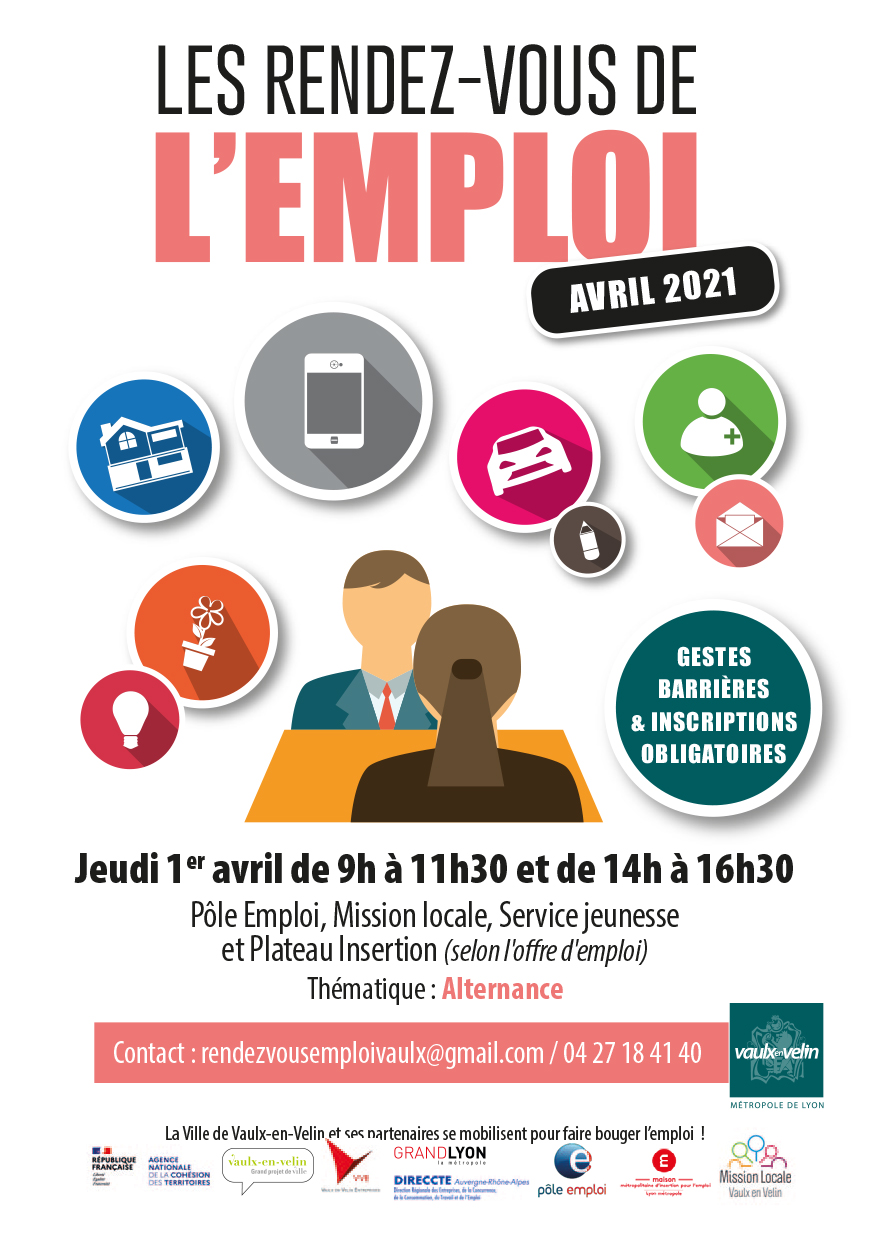 				CATALOGUE DES OFFRES D’EMPLOI 				CATALOGUE DES OFFRES D’EMPLOI  				CATALOGUE DES OFFRES D’EMPLOI 				CATALOGUE DES OFFRES D’EMPLOI 				CATALOGUE DES OFFRES D’EMPLOI 				CATALOGUE DES OFFRES D’EMPLOI 				CATALOGUE DES OFFRES D’EMPLOI 				CATALOGUE DES OFFRES D’EMPLOI 				CATALOGUE DES OFFRES D’EMPLOI 				CATALOGUE DES OFFRES D’EMPLOI 				CATALOGUE DES OFFRES D’EMPLOI 				CATALOGUE DES OFFRES D’EMPLOI 				CATALOGUE DES OFFRES D’EMPLOI 				CATALOGUE DES OFFRES D’EMPLOI 				CATALOGUE DES OFFRES D’EMPLOI 				CATALOGUE DES OFFRES D’EMPLOI 				CATALOGUE DES OFFRES D’EMPLOI 				CATALOGUE DES OFFRES D’EMPLOI 				CATALOGUE DES OFFRES D’EMPLOI 				CATALOGUE DES OFFRES D’EMPLOI 				CATALOGUE DES OFFRES D’EMPLOI 				CATALOGUE DES OFFRES D’EMPLOI 				CATALOGUE DES OFFRES D’EMPLOI 				CATALOGUE DES OFFRES D’EMPLOI  				CATALOGUE DES OFFRES D’EMPLOI 				CATALOGUE DES OFFRES D’EMPLOI 				CATALOGUE DES OFFRES D’EMPLOI 				CATALOGUE DES OFFRES D’EMPLOI 				CATALOGUE DES OFFRES D’EMPLOI 				CATALOGUE DES OFFRES D’EMPLOI 				CATALOGUE DES OFFRES D’EMPLOI 				CATALOGUE DES OFFRES D’EMPLOI 				CATALOGUE DES OFFRES D’EMPLOI 				CATALOGUE DES OFFRES D’EMPLOI 				CATALOGUE DES OFFRES D’EMPLOI 				CATALOGUE DES OFFRES D’EMPLOI 				CATALOGUE DES OFFRES D’EMPLOI 				CATALOGUE DES OFFRES D’EMPLOI 				CATALOGUE DES OFFRES D’EMPLOI 				CATALOGUE DES OFFRES D’EMPLOI 				CATALOGUE DES OFFRES D’EMPLOI CATALOGUE DES OFFRES D’EMPLOICATALOGUE DES OFFRES D’EMPLOICATALOGUE DES OFFRES D’EMPLOICATALOGUE DES OFFRES D’EMPLOICATALOGUE DES OFFRES D’EMPLOICATALOGUE DES OFFRES D’EMPLOICATALOGUE DES OFFRES D’EMPLOICATALOGUE DES OFFRES D’EMPLOICATALOGUE DES OFFRES D’EMPLOICATALOGUE DES OFFRES D’EMPLOIREFERENCE OFFRE DE FORMATIONOE001ORGANISME DE FORMATIONPRO SAP FORMATIONSSECTEUR D’ACTIVITESAPINTITULE DE LA FORMATIONGarde d’enfants à domicile (F/H)Garde d’enfants à domicile (F/H)Garde d’enfants à domicile (F/H)NOMBRE DE POSTES100DESCRIPTIFLa formation : Alternance garantie sur 10 mois de septembre à juin 500 heures en centre de formation Un minimum de 352 heures en entreprise Passage des examens en Juin de l’année suivante Formation en présentiel 100% gratuite et rémunéréeLes matières enseignées au cours de l’année de CAP AEPE : Enseignement général : français, histoire / géographie, mathématiques / sciences physique Enseignement professionnel théorique : sciences médico-sociales, biologie générale et appliquée, nutrition / alimentation, technologie, prévention/santé/environnement Enseignement professionnel pratique : techniques de soins à l’enfant, d’animation et de services à l’usager.L’emploi : Les missions proposées par les agences de garde d’enfants à domicile sont les suivantes : Accueillir et garder les enfants au domicile des parents Participer à l’éveil de l’enfant, mettre en œuvre des techniques de prévention et de sécurité lors de vos interventionsParticiper au développement intellectuel par des animations de jeux et d’activité variéesAider les enfants dans à la prise des repas, les soins d’hygiène corporelleFavoriser l’acquisition de l’autonomie et contribuer à l’éducation des enfantsEntretenir l’espace de vie de l’enfant.La formation : Alternance garantie sur 10 mois de septembre à juin 500 heures en centre de formation Un minimum de 352 heures en entreprise Passage des examens en Juin de l’année suivante Formation en présentiel 100% gratuite et rémunéréeLes matières enseignées au cours de l’année de CAP AEPE : Enseignement général : français, histoire / géographie, mathématiques / sciences physique Enseignement professionnel théorique : sciences médico-sociales, biologie générale et appliquée, nutrition / alimentation, technologie, prévention/santé/environnement Enseignement professionnel pratique : techniques de soins à l’enfant, d’animation et de services à l’usager.L’emploi : Les missions proposées par les agences de garde d’enfants à domicile sont les suivantes : Accueillir et garder les enfants au domicile des parents Participer à l’éveil de l’enfant, mettre en œuvre des techniques de prévention et de sécurité lors de vos interventionsParticiper au développement intellectuel par des animations de jeux et d’activité variéesAider les enfants dans à la prise des repas, les soins d’hygiène corporelleFavoriser l’acquisition de l’autonomie et contribuer à l’éducation des enfantsEntretenir l’espace de vie de l’enfant.La formation : Alternance garantie sur 10 mois de septembre à juin 500 heures en centre de formation Un minimum de 352 heures en entreprise Passage des examens en Juin de l’année suivante Formation en présentiel 100% gratuite et rémunéréeLes matières enseignées au cours de l’année de CAP AEPE : Enseignement général : français, histoire / géographie, mathématiques / sciences physique Enseignement professionnel théorique : sciences médico-sociales, biologie générale et appliquée, nutrition / alimentation, technologie, prévention/santé/environnement Enseignement professionnel pratique : techniques de soins à l’enfant, d’animation et de services à l’usager.L’emploi : Les missions proposées par les agences de garde d’enfants à domicile sont les suivantes : Accueillir et garder les enfants au domicile des parents Participer à l’éveil de l’enfant, mettre en œuvre des techniques de prévention et de sécurité lors de vos interventionsParticiper au développement intellectuel par des animations de jeux et d’activité variéesAider les enfants dans à la prise des repas, les soins d’hygiène corporelleFavoriser l’acquisition de l’autonomie et contribuer à l’éducation des enfantsEntretenir l’espace de vie de l’enfant.La formation : Alternance garantie sur 10 mois de septembre à juin 500 heures en centre de formation Un minimum de 352 heures en entreprise Passage des examens en Juin de l’année suivante Formation en présentiel 100% gratuite et rémunéréeLes matières enseignées au cours de l’année de CAP AEPE : Enseignement général : français, histoire / géographie, mathématiques / sciences physique Enseignement professionnel théorique : sciences médico-sociales, biologie générale et appliquée, nutrition / alimentation, technologie, prévention/santé/environnement Enseignement professionnel pratique : techniques de soins à l’enfant, d’animation et de services à l’usager.L’emploi : Les missions proposées par les agences de garde d’enfants à domicile sont les suivantes : Accueillir et garder les enfants au domicile des parents Participer à l’éveil de l’enfant, mettre en œuvre des techniques de prévention et de sécurité lors de vos interventionsParticiper au développement intellectuel par des animations de jeux et d’activité variéesAider les enfants dans à la prise des repas, les soins d’hygiène corporelleFavoriser l’acquisition de l’autonomie et contribuer à l’éducation des enfantsEntretenir l’espace de vie de l’enfant.La formation : Alternance garantie sur 10 mois de septembre à juin 500 heures en centre de formation Un minimum de 352 heures en entreprise Passage des examens en Juin de l’année suivante Formation en présentiel 100% gratuite et rémunéréeLes matières enseignées au cours de l’année de CAP AEPE : Enseignement général : français, histoire / géographie, mathématiques / sciences physique Enseignement professionnel théorique : sciences médico-sociales, biologie générale et appliquée, nutrition / alimentation, technologie, prévention/santé/environnement Enseignement professionnel pratique : techniques de soins à l’enfant, d’animation et de services à l’usager.L’emploi : Les missions proposées par les agences de garde d’enfants à domicile sont les suivantes : Accueillir et garder les enfants au domicile des parents Participer à l’éveil de l’enfant, mettre en œuvre des techniques de prévention et de sécurité lors de vos interventionsParticiper au développement intellectuel par des animations de jeux et d’activité variéesAider les enfants dans à la prise des repas, les soins d’hygiène corporelleFavoriser l’acquisition de l’autonomie et contribuer à l’éducation des enfantsEntretenir l’espace de vie de l’enfant.PREREQUISExpérience avec les enfants de 0 à 6 ans Pas de niveau ou diplôme minimum requis Les candidats de 26 ans et plus doivent être inscrits au pôle emploiExpérience avec les enfants de 0 à 6 ans Pas de niveau ou diplôme minimum requis Les candidats de 26 ans et plus doivent être inscrits au pôle emploiExpérience avec les enfants de 0 à 6 ans Pas de niveau ou diplôme minimum requis Les candidats de 26 ans et plus doivent être inscrits au pôle emploiExpérience avec les enfants de 0 à 6 ans Pas de niveau ou diplôme minimum requis Les candidats de 26 ans et plus doivent être inscrits au pôle emploiExpérience avec les enfants de 0 à 6 ans Pas de niveau ou diplôme minimum requis Les candidats de 26 ans et plus doivent être inscrits au pôle emploiFORMATIONPREPAREEFormation CAP Accompagnement Educatif Petite EnfanceFormation CAP Accompagnement Educatif Petite EnfanceFormation CAP Accompagnement Educatif Petite EnfanceFormation CAP Accompagnement Educatif Petite EnfanceFormation CAP Accompagnement Educatif Petite EnfanceEXPERIENCE DEMANDEEExpérience demandée avec les enfants de 0 à 6 ans : Stages ou emploi en école/crèche/centre de loisirs et toute autre structure collective Garde d’enfants via une agence ou baby-sittings avec des particuliers Expérience personnelle qui peut compléter l’expérience professionnelle si celle-ci n’est pas très conséquente.Expérience demandée avec les enfants de 0 à 6 ans : Stages ou emploi en école/crèche/centre de loisirs et toute autre structure collective Garde d’enfants via une agence ou baby-sittings avec des particuliers Expérience personnelle qui peut compléter l’expérience professionnelle si celle-ci n’est pas très conséquente.Expérience demandée avec les enfants de 0 à 6 ans : Stages ou emploi en école/crèche/centre de loisirs et toute autre structure collective Garde d’enfants via une agence ou baby-sittings avec des particuliers Expérience personnelle qui peut compléter l’expérience professionnelle si celle-ci n’est pas très conséquente.Expérience demandée avec les enfants de 0 à 6 ans : Stages ou emploi en école/crèche/centre de loisirs et toute autre structure collective Garde d’enfants via une agence ou baby-sittings avec des particuliers Expérience personnelle qui peut compléter l’expérience professionnelle si celle-ci n’est pas très conséquente.Expérience demandée avec les enfants de 0 à 6 ans : Stages ou emploi en école/crèche/centre de loisirs et toute autre structure collective Garde d’enfants via une agence ou baby-sittings avec des particuliers Expérience personnelle qui peut compléter l’expérience professionnelle si celle-ci n’est pas très conséquente.LIEU DE FORMATIONLyon et sa périphérieLyon et sa périphérieACCESSIBILITE / MOBILITE/PERMISPermis non obligatoirePermis non obligatoireDEPLACEMENTS PROFESSIONNELSNONNONFREQUENCE si DEPLACEMENTS.//TYPE DE CONTRAT DE TRAVAIL & DUREE si CDD ou CTTContrat de professionnalisation ou contrat d’apprentissageContrat de professionnalisation ou contrat d’apprentissageELEMENTS DE REMUNERATIONPourcentage du SMIC selon l’âgePourcentage du SMIC selon l’âgeTEMPS DE TRAVAIL Entre 28 et 35H (35H obligatoire pour les contrats d’apprentissage)Entre 28 et 35H (35H obligatoire pour les contrats d’apprentissage)DATE DE PRISE DE POSTE01/09/202101/09/2021HORAIRESFormation : cours de 8H à 11H30 ou 11h30 à 15H (sauf le mercredi) En entreprise : à définir avec l’employeurFormation : cours de 8H à 11H30 ou 11h30 à 15H (sauf le mercredi) En entreprise : à définir avec l’employeurFormation : cours de 8H à 11H30 ou 11h30 à 15H (sauf le mercredi) En entreprise : à définir avec l’employeurFormation : cours de 8H à 11H30 ou 11h30 à 15H (sauf le mercredi) En entreprise : à définir avec l’employeurFormation : cours de 8H à 11H30 ou 11h30 à 15H (sauf le mercredi) En entreprise : à définir avec l’employeurREFERENCE OFFRE DE FORMATIONOE002ORGANISME DE FORMATIONACFORSECTEUR D’ACTIVITEVENTEINTITULE DE LA FORMATIONMagasinier vendeur (F/H) en contrat de professionnalisationMagasinier vendeur (F/H) en contrat de professionnalisationMagasinier vendeur (F/H) en contrat de professionnalisationNOMBRE DE POSTESDESCRIPTIFVous avez un diplôme acquis de niveau 5 (CAP / BEP) de préférence en mécanique auto ou PL ou bien une première expérience mécanique ou en PL.Vous travaillerez en alternance chez un grossiste en pièces détachées PL.Principales tâches :Accueil, conseil, vente de pièces mécaniques pour poids lourds, encaissementPrise de commandes téléphoniquesRelation clientsMagasinageCompétences :Avoir des bases en mécaniqueAcheminer des marchandises en zone d’expédition, de stockage, de productionRéceptionner un produit, vérifier la conformité de livraisonVous avez un diplôme acquis de niveau 5 (CAP / BEP) de préférence en mécanique auto ou PL ou bien une première expérience mécanique ou en PL.Vous travaillerez en alternance chez un grossiste en pièces détachées PL.Principales tâches :Accueil, conseil, vente de pièces mécaniques pour poids lourds, encaissementPrise de commandes téléphoniquesRelation clientsMagasinageCompétences :Avoir des bases en mécaniqueAcheminer des marchandises en zone d’expédition, de stockage, de productionRéceptionner un produit, vérifier la conformité de livraisonVous avez un diplôme acquis de niveau 5 (CAP / BEP) de préférence en mécanique auto ou PL ou bien une première expérience mécanique ou en PL.Vous travaillerez en alternance chez un grossiste en pièces détachées PL.Principales tâches :Accueil, conseil, vente de pièces mécaniques pour poids lourds, encaissementPrise de commandes téléphoniquesRelation clientsMagasinageCompétences :Avoir des bases en mécaniqueAcheminer des marchandises en zone d’expédition, de stockage, de productionRéceptionner un produit, vérifier la conformité de livraisonVous avez un diplôme acquis de niveau 5 (CAP / BEP) de préférence en mécanique auto ou PL ou bien une première expérience mécanique ou en PL.Vous travaillerez en alternance chez un grossiste en pièces détachées PL.Principales tâches :Accueil, conseil, vente de pièces mécaniques pour poids lourds, encaissementPrise de commandes téléphoniquesRelation clientsMagasinageCompétences :Avoir des bases en mécaniqueAcheminer des marchandises en zone d’expédition, de stockage, de productionRéceptionner un produit, vérifier la conformité de livraisonVous avez un diplôme acquis de niveau 5 (CAP / BEP) de préférence en mécanique auto ou PL ou bien une première expérience mécanique ou en PL.Vous travaillerez en alternance chez un grossiste en pièces détachées PL.Principales tâches :Accueil, conseil, vente de pièces mécaniques pour poids lourds, encaissementPrise de commandes téléphoniquesRelation clientsMagasinageCompétences :Avoir des bases en mécaniqueAcheminer des marchandises en zone d’expédition, de stockage, de productionRéceptionner un produit, vérifier la conformité de livraisonPREREQUISDiplôme :Vous avez un diplôme acquis de niveau 5 (CAP / BEP) de préférence en mécanique auto ou PL ou bien une première expérience mécanique ou en PL.Qualités professionnelles : Autonomie, réactivité, sens de l’organisation, bon sens relationnelDiplôme :Vous avez un diplôme acquis de niveau 5 (CAP / BEP) de préférence en mécanique auto ou PL ou bien une première expérience mécanique ou en PL.Qualités professionnelles : Autonomie, réactivité, sens de l’organisation, bon sens relationnelDiplôme :Vous avez un diplôme acquis de niveau 5 (CAP / BEP) de préférence en mécanique auto ou PL ou bien une première expérience mécanique ou en PL.Qualités professionnelles : Autonomie, réactivité, sens de l’organisation, bon sens relationnelDiplôme :Vous avez un diplôme acquis de niveau 5 (CAP / BEP) de préférence en mécanique auto ou PL ou bien une première expérience mécanique ou en PL.Qualités professionnelles : Autonomie, réactivité, sens de l’organisation, bon sens relationnelDiplôme :Vous avez un diplôme acquis de niveau 5 (CAP / BEP) de préférence en mécanique auto ou PL ou bien une première expérience mécanique ou en PL.Qualités professionnelles : Autonomie, réactivité, sens de l’organisation, bon sens relationnelFORMATIONPoste en contrat de professionnalisation avec formation obligatoire en alternancePoste en contrat de professionnalisation avec formation obligatoire en alternancePoste en contrat de professionnalisation avec formation obligatoire en alternancePoste en contrat de professionnalisation avec formation obligatoire en alternancePoste en contrat de professionnalisation avec formation obligatoire en alternanceEXPERIENCE DEMANDEEDébutant.e accepté.e (expérience souhaitée en mécanique)Débutant.e accepté.e (expérience souhaitée en mécanique)Débutant.e accepté.e (expérience souhaitée en mécanique)Débutant.e accepté.e (expérience souhaitée en mécanique)Débutant.e accepté.e (expérience souhaitée en mécanique)LIEU Genas (69740)Genas (69740)ACCESSIBILITE / MOBILITE/PERMISTYPE DE CONTRAT DE TRAVAIL & DUREE si CDD ou CTTContrat de professionnalisationContrat à durée déterminée : 18 moisContrat de professionnalisationContrat à durée déterminée : 18 moisELEMENTS DE REMUNERATIONEn % du Smic selon âge / niveau.En % du Smic selon âge / niveau.TEMPS DE TRAVAIL 35 h horaires normaux35 h horaires normauxDATE DE PRISE DE POSTEHORAIRESREFERENCE OFFREOE003ORGANISME DE FORMATIONACFORSECTEUR D’ACTIVITEVENTEINTITULE DU POSTEVendeur (euse) en boulangerie pâtisserie (F/H)Vendeur (euse) en boulangerie pâtisserie (F/H)Vendeur (euse) en boulangerie pâtisserie (F/H)NOMBRE DE POSTESPlusieurs postesDESCRIPTIFCompétences : Accueillir la clientèleEntretenir l’espace de venteEntretenir le poste de travailNettoyer du matériel ou un équipementProposer un service, produit adapté à la demandeSavoir compterPrincipales tâches :Accueil, conseil, vente, encaissementEntretien du matériel et des locauxPetites préparationsSavoir s’exprimer en françaisCompétences : Accueillir la clientèleEntretenir l’espace de venteEntretenir le poste de travailNettoyer du matériel ou un équipementProposer un service, produit adapté à la demandeSavoir compterPrincipales tâches :Accueil, conseil, vente, encaissementEntretien du matériel et des locauxPetites préparationsSavoir s’exprimer en françaisCompétences : Accueillir la clientèleEntretenir l’espace de venteEntretenir le poste de travailNettoyer du matériel ou un équipementProposer un service, produit adapté à la demandeSavoir compterPrincipales tâches :Accueil, conseil, vente, encaissementEntretien du matériel et des locauxPetites préparationsSavoir s’exprimer en françaisCompétences : Accueillir la clientèleEntretenir l’espace de venteEntretenir le poste de travailNettoyer du matériel ou un équipementProposer un service, produit adapté à la demandeSavoir compterPrincipales tâches :Accueil, conseil, vente, encaissementEntretien du matériel et des locauxPetites préparationsSavoir s’exprimer en françaisCompétences : Accueillir la clientèleEntretenir l’espace de venteEntretenir le poste de travailNettoyer du matériel ou un équipementProposer un service, produit adapté à la demandeSavoir compterPrincipales tâches :Accueil, conseil, vente, encaissementEntretien du matériel et des locauxPetites préparationsSavoir s’exprimer en françaisPREREQUISSavoir compterSavoir s’exprimer en françaisSavoir compterSavoir s’exprimer en françaisSavoir compterSavoir s’exprimer en françaisSavoir compterSavoir s’exprimer en françaisSavoir compterSavoir s’exprimer en françaisFORMATIONFormation obligatoire (CAP EPC, bac pro MVC, CQP vendeur en Boulangerie-Viennoiserie- Pâtisserie branche de la boulangerie industrielle) en alternance.Formation obligatoire (CAP EPC, bac pro MVC, CQP vendeur en Boulangerie-Viennoiserie- Pâtisserie branche de la boulangerie industrielle) en alternance.Formation obligatoire (CAP EPC, bac pro MVC, CQP vendeur en Boulangerie-Viennoiserie- Pâtisserie branche de la boulangerie industrielle) en alternance.Formation obligatoire (CAP EPC, bac pro MVC, CQP vendeur en Boulangerie-Viennoiserie- Pâtisserie branche de la boulangerie industrielle) en alternance.Formation obligatoire (CAP EPC, bac pro MVC, CQP vendeur en Boulangerie-Viennoiserie- Pâtisserie branche de la boulangerie industrielle) en alternance.EXPERIENCE DEMANDEEDébutant.e accepté.eDébutant.e accepté.eDébutant.e accepté.eDébutant.e accepté.eDébutant.e accepté.eLIEU DE TRAVAILPlusieurs postes dans le RhônePlusieurs postes dans le RhôneACCESSIBILITE / MOBILITE/PERMISTYPE DE CONTRAT DE TRAVAIL & DUREE si CDD ou CTTContrat de professionnalisationContrat à durée déterminée : 19 moisContrat de professionnalisationContrat à durée déterminée : 19 moisELEMENTS DE REMUNERATIONEn % du Smic selon âge / niveauEn % du Smic selon âge / niveauTEMPS DE TRAVAIL 35 h35 hDATE DE PRISE DE POSTEHORAIRESREFERENCE OFFREOE004ORGANISME DE FORMATIONACFORSECTEUR D’ACTIVITETERTIAREINTITULE DU POSTEAgent administratif (F/H)Agent administratif (F/H)Agent administratif (F/H)NOMBRE DE POSTESDESCRIPTIFUn agent administratif (F/H) exécute des travaux administratifs courants (vérification de documents, frappe et mise en forme de courriers pré-établis, suivi de dossier administratifs, ...) selon l'organisation de la structure ou du service. Il / Elle peut être en charge d'activités de reprographie et d'archivage. Il / Ellle peut réaliser l'accueil de la structure. L'activité de cet emploi/métier s'exerce au sein d'entreprises privées ou publiques, de collectivités territoriales ou des services de l'Etat. Elle varie selon le secteur (commerce, industrie, Services de l'Etat, ...) et l'organisation de la structure.Compétences recherchées :Étudier une demande client Accueillir une clientèle Numériser un document Techniques de numérisation Préparer les commandes Définir des besoins en approvisionnement Suivre l'état des stocks Réaliser des travaux de reprographieUn agent administratif (F/H) exécute des travaux administratifs courants (vérification de documents, frappe et mise en forme de courriers pré-établis, suivi de dossier administratifs, ...) selon l'organisation de la structure ou du service. Il / Elle peut être en charge d'activités de reprographie et d'archivage. Il / Ellle peut réaliser l'accueil de la structure. L'activité de cet emploi/métier s'exerce au sein d'entreprises privées ou publiques, de collectivités territoriales ou des services de l'Etat. Elle varie selon le secteur (commerce, industrie, Services de l'Etat, ...) et l'organisation de la structure.Compétences recherchées :Étudier une demande client Accueillir une clientèle Numériser un document Techniques de numérisation Préparer les commandes Définir des besoins en approvisionnement Suivre l'état des stocks Réaliser des travaux de reprographieUn agent administratif (F/H) exécute des travaux administratifs courants (vérification de documents, frappe et mise en forme de courriers pré-établis, suivi de dossier administratifs, ...) selon l'organisation de la structure ou du service. Il / Elle peut être en charge d'activités de reprographie et d'archivage. Il / Ellle peut réaliser l'accueil de la structure. L'activité de cet emploi/métier s'exerce au sein d'entreprises privées ou publiques, de collectivités territoriales ou des services de l'Etat. Elle varie selon le secteur (commerce, industrie, Services de l'Etat, ...) et l'organisation de la structure.Compétences recherchées :Étudier une demande client Accueillir une clientèle Numériser un document Techniques de numérisation Préparer les commandes Définir des besoins en approvisionnement Suivre l'état des stocks Réaliser des travaux de reprographieUn agent administratif (F/H) exécute des travaux administratifs courants (vérification de documents, frappe et mise en forme de courriers pré-établis, suivi de dossier administratifs, ...) selon l'organisation de la structure ou du service. Il / Elle peut être en charge d'activités de reprographie et d'archivage. Il / Ellle peut réaliser l'accueil de la structure. L'activité de cet emploi/métier s'exerce au sein d'entreprises privées ou publiques, de collectivités territoriales ou des services de l'Etat. Elle varie selon le secteur (commerce, industrie, Services de l'Etat, ...) et l'organisation de la structure.Compétences recherchées :Étudier une demande client Accueillir une clientèle Numériser un document Techniques de numérisation Préparer les commandes Définir des besoins en approvisionnement Suivre l'état des stocks Réaliser des travaux de reprographieUn agent administratif (F/H) exécute des travaux administratifs courants (vérification de documents, frappe et mise en forme de courriers pré-établis, suivi de dossier administratifs, ...) selon l'organisation de la structure ou du service. Il / Elle peut être en charge d'activités de reprographie et d'archivage. Il / Ellle peut réaliser l'accueil de la structure. L'activité de cet emploi/métier s'exerce au sein d'entreprises privées ou publiques, de collectivités territoriales ou des services de l'Etat. Elle varie selon le secteur (commerce, industrie, Services de l'Etat, ...) et l'organisation de la structure.Compétences recherchées :Étudier une demande client Accueillir une clientèle Numériser un document Techniques de numérisation Préparer les commandes Définir des besoins en approvisionnement Suivre l'état des stocks Réaliser des travaux de reprographiePREREQUISFORMATIONEXPERIENCE DEMANDEELIEU DE TRAVAILACCESSIBILITE / MOBILITE/PERMISDEPLACEMENTS PROFESSIONNELSFREQUENCE si DEPLACEMENTS.TYPE DE CONTRAT DE TRAVAIL & DUREE si CDD ou CTTELEMENTS DE REMUNERATIONTEMPS DE TRAVAIL DATE DE PRISE DE POSTEHORAIRESREFERENCE OFFREOE005ORGANISME DE FORMATIONACFORSECTEUR D’ACTIVITETERTIAREINTITULE DU POSTEAgent d’accueil (F/H)Agent d’accueil (F/H)Agent d’accueil (F/H)NOMBRE DE POSTESDESCRIPTIFLes missions de l’agent d’accueil (F/H) sont les suivantes :Il / Elle accueille, renseigne et oriente des personnes à l'espace de réception (gare, entreprise, ...) ou au standard téléphonique de la structure et délivre des laissez-passer, badges, billets, invitations, Il / Elle peut réaliser la gestion du courrier (collecte, distribution, ...), des tâches administratives simples (classement, saisie informatique, saisie de courriers préétablis ...). Il /Elle peut coordonner une équipe. L'activité de cet emploi/métier s'exerce au sein d'entreprises privées ou publiques, de collectivités territoriales ou des services de l'Etat (Mairie, Préfecture, Tribunal, ...) en relation avec différents services et en contact avec le public. Elle varie selon le lieu d'exercice (salons professionnels, grande entreprise, ...). L'activité peut impliquer une station debout prolongée (entrées de salons, ...).Les compétences recherchées :Accueillir une clientèle  Étudier une demande client  Assurer un accueil téléphonique  Renseigner un client  Orienter les personnes selon leur demande  Contrôler l'accès et la circulation des personnes Actualiser les informations mises à la disposition d'un publicLes missions de l’agent d’accueil (F/H) sont les suivantes :Il / Elle accueille, renseigne et oriente des personnes à l'espace de réception (gare, entreprise, ...) ou au standard téléphonique de la structure et délivre des laissez-passer, badges, billets, invitations, Il / Elle peut réaliser la gestion du courrier (collecte, distribution, ...), des tâches administratives simples (classement, saisie informatique, saisie de courriers préétablis ...). Il /Elle peut coordonner une équipe. L'activité de cet emploi/métier s'exerce au sein d'entreprises privées ou publiques, de collectivités territoriales ou des services de l'Etat (Mairie, Préfecture, Tribunal, ...) en relation avec différents services et en contact avec le public. Elle varie selon le lieu d'exercice (salons professionnels, grande entreprise, ...). L'activité peut impliquer une station debout prolongée (entrées de salons, ...).Les compétences recherchées :Accueillir une clientèle  Étudier une demande client  Assurer un accueil téléphonique  Renseigner un client  Orienter les personnes selon leur demande  Contrôler l'accès et la circulation des personnes Actualiser les informations mises à la disposition d'un publicLes missions de l’agent d’accueil (F/H) sont les suivantes :Il / Elle accueille, renseigne et oriente des personnes à l'espace de réception (gare, entreprise, ...) ou au standard téléphonique de la structure et délivre des laissez-passer, badges, billets, invitations, Il / Elle peut réaliser la gestion du courrier (collecte, distribution, ...), des tâches administratives simples (classement, saisie informatique, saisie de courriers préétablis ...). Il /Elle peut coordonner une équipe. L'activité de cet emploi/métier s'exerce au sein d'entreprises privées ou publiques, de collectivités territoriales ou des services de l'Etat (Mairie, Préfecture, Tribunal, ...) en relation avec différents services et en contact avec le public. Elle varie selon le lieu d'exercice (salons professionnels, grande entreprise, ...). L'activité peut impliquer une station debout prolongée (entrées de salons, ...).Les compétences recherchées :Accueillir une clientèle  Étudier une demande client  Assurer un accueil téléphonique  Renseigner un client  Orienter les personnes selon leur demande  Contrôler l'accès et la circulation des personnes Actualiser les informations mises à la disposition d'un publicLes missions de l’agent d’accueil (F/H) sont les suivantes :Il / Elle accueille, renseigne et oriente des personnes à l'espace de réception (gare, entreprise, ...) ou au standard téléphonique de la structure et délivre des laissez-passer, badges, billets, invitations, Il / Elle peut réaliser la gestion du courrier (collecte, distribution, ...), des tâches administratives simples (classement, saisie informatique, saisie de courriers préétablis ...). Il /Elle peut coordonner une équipe. L'activité de cet emploi/métier s'exerce au sein d'entreprises privées ou publiques, de collectivités territoriales ou des services de l'Etat (Mairie, Préfecture, Tribunal, ...) en relation avec différents services et en contact avec le public. Elle varie selon le lieu d'exercice (salons professionnels, grande entreprise, ...). L'activité peut impliquer une station debout prolongée (entrées de salons, ...).Les compétences recherchées :Accueillir une clientèle  Étudier une demande client  Assurer un accueil téléphonique  Renseigner un client  Orienter les personnes selon leur demande  Contrôler l'accès et la circulation des personnes Actualiser les informations mises à la disposition d'un publicLes missions de l’agent d’accueil (F/H) sont les suivantes :Il / Elle accueille, renseigne et oriente des personnes à l'espace de réception (gare, entreprise, ...) ou au standard téléphonique de la structure et délivre des laissez-passer, badges, billets, invitations, Il / Elle peut réaliser la gestion du courrier (collecte, distribution, ...), des tâches administratives simples (classement, saisie informatique, saisie de courriers préétablis ...). Il /Elle peut coordonner une équipe. L'activité de cet emploi/métier s'exerce au sein d'entreprises privées ou publiques, de collectivités territoriales ou des services de l'Etat (Mairie, Préfecture, Tribunal, ...) en relation avec différents services et en contact avec le public. Elle varie selon le lieu d'exercice (salons professionnels, grande entreprise, ...). L'activité peut impliquer une station debout prolongée (entrées de salons, ...).Les compétences recherchées :Accueillir une clientèle  Étudier une demande client  Assurer un accueil téléphonique  Renseigner un client  Orienter les personnes selon leur demande  Contrôler l'accès et la circulation des personnes Actualiser les informations mises à la disposition d'un publicPREREQUISFORMATIONEXPERIENCE DEMANDEELIEU DE TRAVAILACCESSIBILITE / MOBILITE/PERMISDEPLACEMENTS PROFESSIONNELSFREQUENCE si DEPLACEMENTS.TYPE DE CONTRAT DE TRAVAIL & DUREE si CDD ou CTTELEMENTS DE REMUNERATIONTEMPS DE TRAVAIL DATE DE PRISE DE POSTEHORAIRESL’activité peut s'exercer en horaires fractionnés, les fins de semaine, jours fériés. L’activité peut s'exercer en horaires fractionnés, les fins de semaine, jours fériés. L’activité peut s'exercer en horaires fractionnés, les fins de semaine, jours fériés. L’activité peut s'exercer en horaires fractionnés, les fins de semaine, jours fériés. L’activité peut s'exercer en horaires fractionnés, les fins de semaine, jours fériés. REFERENCE OFFREOE006OE006ORGANISME DE FORMATIONACFORSECTEUR D’ACTIVITETERTIAREINTITULE DU POSTEPersonnel de caisse (F/H)Personnel de caisse (F/H)Personnel de caisse (F/H)NOMBRE DE POSTESDESCRIPTIFLes missions sont les suivantes :Il / Elle réalise l'enregistrement des ventes et l'encaissement de produits, d'articles (vêtements, alimentation, carburant, ...) ou de services (péages d'autoroute, parking, ...). Il / Elle peut effectuer le réassort des produits en magasin. Il / Elle propose un service complémentaire à la vente Il / Elle recueille l'avis et les remarques d'un client Il / Elle réalise le comptage des fonds de caissesL’activité de cet emploi/métier s'exerce au sein de grandes surfaces (alimentaires, spécialisées, de bricolage), de magasins (textile, musique, ...), de billetteries (théâtre, cinéma, ...), de lieux de péage (parking, autoroute, ...), de stations-service, en contact avec la clientèle et différents intervenants (responsable de caisses, directeur de magasin, ...). Elle varie selon la taille de la structure et le degré d'informatisation des caisses. Les missions sont les suivantes :Il / Elle réalise l'enregistrement des ventes et l'encaissement de produits, d'articles (vêtements, alimentation, carburant, ...) ou de services (péages d'autoroute, parking, ...). Il / Elle peut effectuer le réassort des produits en magasin. Il / Elle propose un service complémentaire à la vente Il / Elle recueille l'avis et les remarques d'un client Il / Elle réalise le comptage des fonds de caissesL’activité de cet emploi/métier s'exerce au sein de grandes surfaces (alimentaires, spécialisées, de bricolage), de magasins (textile, musique, ...), de billetteries (théâtre, cinéma, ...), de lieux de péage (parking, autoroute, ...), de stations-service, en contact avec la clientèle et différents intervenants (responsable de caisses, directeur de magasin, ...). Elle varie selon la taille de la structure et le degré d'informatisation des caisses. Les missions sont les suivantes :Il / Elle réalise l'enregistrement des ventes et l'encaissement de produits, d'articles (vêtements, alimentation, carburant, ...) ou de services (péages d'autoroute, parking, ...). Il / Elle peut effectuer le réassort des produits en magasin. Il / Elle propose un service complémentaire à la vente Il / Elle recueille l'avis et les remarques d'un client Il / Elle réalise le comptage des fonds de caissesL’activité de cet emploi/métier s'exerce au sein de grandes surfaces (alimentaires, spécialisées, de bricolage), de magasins (textile, musique, ...), de billetteries (théâtre, cinéma, ...), de lieux de péage (parking, autoroute, ...), de stations-service, en contact avec la clientèle et différents intervenants (responsable de caisses, directeur de magasin, ...). Elle varie selon la taille de la structure et le degré d'informatisation des caisses. Les missions sont les suivantes :Il / Elle réalise l'enregistrement des ventes et l'encaissement de produits, d'articles (vêtements, alimentation, carburant, ...) ou de services (péages d'autoroute, parking, ...). Il / Elle peut effectuer le réassort des produits en magasin. Il / Elle propose un service complémentaire à la vente Il / Elle recueille l'avis et les remarques d'un client Il / Elle réalise le comptage des fonds de caissesL’activité de cet emploi/métier s'exerce au sein de grandes surfaces (alimentaires, spécialisées, de bricolage), de magasins (textile, musique, ...), de billetteries (théâtre, cinéma, ...), de lieux de péage (parking, autoroute, ...), de stations-service, en contact avec la clientèle et différents intervenants (responsable de caisses, directeur de magasin, ...). Elle varie selon la taille de la structure et le degré d'informatisation des caisses. Les missions sont les suivantes :Il / Elle réalise l'enregistrement des ventes et l'encaissement de produits, d'articles (vêtements, alimentation, carburant, ...) ou de services (péages d'autoroute, parking, ...). Il / Elle peut effectuer le réassort des produits en magasin. Il / Elle propose un service complémentaire à la vente Il / Elle recueille l'avis et les remarques d'un client Il / Elle réalise le comptage des fonds de caissesL’activité de cet emploi/métier s'exerce au sein de grandes surfaces (alimentaires, spécialisées, de bricolage), de magasins (textile, musique, ...), de billetteries (théâtre, cinéma, ...), de lieux de péage (parking, autoroute, ...), de stations-service, en contact avec la clientèle et différents intervenants (responsable de caisses, directeur de magasin, ...). Elle varie selon la taille de la structure et le degré d'informatisation des caisses. Les missions sont les suivantes :Il / Elle réalise l'enregistrement des ventes et l'encaissement de produits, d'articles (vêtements, alimentation, carburant, ...) ou de services (péages d'autoroute, parking, ...). Il / Elle peut effectuer le réassort des produits en magasin. Il / Elle propose un service complémentaire à la vente Il / Elle recueille l'avis et les remarques d'un client Il / Elle réalise le comptage des fonds de caissesL’activité de cet emploi/métier s'exerce au sein de grandes surfaces (alimentaires, spécialisées, de bricolage), de magasins (textile, musique, ...), de billetteries (théâtre, cinéma, ...), de lieux de péage (parking, autoroute, ...), de stations-service, en contact avec la clientèle et différents intervenants (responsable de caisses, directeur de magasin, ...). Elle varie selon la taille de la structure et le degré d'informatisation des caisses. PREREQUISFORMATIONEXPERIENCE DEMANDEELIEU DE TRAVAILACCESSIBILITE / MOBILITE/PERMISDEPLACEMENTS PROFESSIONNELSFREQUENCE si DEPLACEMENTS.TYPE DE CONTRAT DE TRAVAIL & DUREE si CDD ou CTTELEMENTS DE REMUNERATIONTEMPS DE TRAVAIL DATE DE PRISE DE POSTEHORAIRESElle peut s'exercer en horaires fractionnés, les fins de semaine, jours fériés ou de nuit.Elle peut s'exercer en horaires fractionnés, les fins de semaine, jours fériés ou de nuit.Elle peut s'exercer en horaires fractionnés, les fins de semaine, jours fériés ou de nuit.Elle peut s'exercer en horaires fractionnés, les fins de semaine, jours fériés ou de nuit.Elle peut s'exercer en horaires fractionnés, les fins de semaine, jours fériés ou de nuit.Elle peut s'exercer en horaires fractionnés, les fins de semaine, jours fériés ou de nuit.REFERENCE OFFREOE007ORGANISME DE FORMATIONACFORSECTEUR D’ACTIVITEVENTEINTITULE DU POSTEVendeur.euse en alimentation (F/H)Vendeur.euse en alimentation (F/H)Vendeur.euse en alimentation (F/H)NOMBRE DE POSTESDESCRIPTIFLes missions sont les suivantes :Il/Elle réalise la vente de produits alimentaires (frais et hors frais) selon la réglementation du commerce, les règles d'hygiène et de sécurité alimentaires et les objectifs commerciaux de l'enseigne, de l'entreprise. Il/Elle peut effectuer la préparation (cuisson, coupe, réalisation de plateaux, ...) de produits frais. Il/Elle dispose les produits sur le lieu de venteIl/Elle range les produits ou marchandises selon leurs dates de validité et les conditions de conservationIl/Elle accueille une clientèleIl/Elle propose un service, produit adapté à la demande clientIl/Elle contrôle l'état de conservation d'un produit périssableIl/Elle retire un produit impropre à la venteIl/Elle renseigne le support de suivi de traçabilité des marchandises (dates de livraison, relevés des températures, numéros de lot,Il/Elle suit l'état des stocksIl/Elle définit les besoins en approvisionnementIl/Elle prépare les commandesIl/Elle entretient un espace de venteIl/Elle entretient un poste de travail  Il/Elle nettoie du matériel ou un équipementL’activité de cet emploi/métier s'exerce au sein de magasins de détail en alimentation générale ou spécialisée (cave, épicerie fine, confiserie, ...), d'entreprises artisanales (fromagerie, boucherie, boulangerie, ...), de grandes et moyennes surfaces, sur les marchés, ... en contact avec les clients, en relation avec différents intervenants (chef de rayon, responsables de magasin, fournisseurs, ...). Elle varie selon la taille de la structure et le type de produit vendu (pains, poissons, vins, ...). L'activité peut s'effectuer à l'extérieur et impliquer le port de charges. Le port d'une tenue professionnelle (blouse, gants, bottes, ...) peut être requis.Les missions sont les suivantes :Il/Elle réalise la vente de produits alimentaires (frais et hors frais) selon la réglementation du commerce, les règles d'hygiène et de sécurité alimentaires et les objectifs commerciaux de l'enseigne, de l'entreprise. Il/Elle peut effectuer la préparation (cuisson, coupe, réalisation de plateaux, ...) de produits frais. Il/Elle dispose les produits sur le lieu de venteIl/Elle range les produits ou marchandises selon leurs dates de validité et les conditions de conservationIl/Elle accueille une clientèleIl/Elle propose un service, produit adapté à la demande clientIl/Elle contrôle l'état de conservation d'un produit périssableIl/Elle retire un produit impropre à la venteIl/Elle renseigne le support de suivi de traçabilité des marchandises (dates de livraison, relevés des températures, numéros de lot,Il/Elle suit l'état des stocksIl/Elle définit les besoins en approvisionnementIl/Elle prépare les commandesIl/Elle entretient un espace de venteIl/Elle entretient un poste de travail  Il/Elle nettoie du matériel ou un équipementL’activité de cet emploi/métier s'exerce au sein de magasins de détail en alimentation générale ou spécialisée (cave, épicerie fine, confiserie, ...), d'entreprises artisanales (fromagerie, boucherie, boulangerie, ...), de grandes et moyennes surfaces, sur les marchés, ... en contact avec les clients, en relation avec différents intervenants (chef de rayon, responsables de magasin, fournisseurs, ...). Elle varie selon la taille de la structure et le type de produit vendu (pains, poissons, vins, ...). L'activité peut s'effectuer à l'extérieur et impliquer le port de charges. Le port d'une tenue professionnelle (blouse, gants, bottes, ...) peut être requis.Les missions sont les suivantes :Il/Elle réalise la vente de produits alimentaires (frais et hors frais) selon la réglementation du commerce, les règles d'hygiène et de sécurité alimentaires et les objectifs commerciaux de l'enseigne, de l'entreprise. Il/Elle peut effectuer la préparation (cuisson, coupe, réalisation de plateaux, ...) de produits frais. Il/Elle dispose les produits sur le lieu de venteIl/Elle range les produits ou marchandises selon leurs dates de validité et les conditions de conservationIl/Elle accueille une clientèleIl/Elle propose un service, produit adapté à la demande clientIl/Elle contrôle l'état de conservation d'un produit périssableIl/Elle retire un produit impropre à la venteIl/Elle renseigne le support de suivi de traçabilité des marchandises (dates de livraison, relevés des températures, numéros de lot,Il/Elle suit l'état des stocksIl/Elle définit les besoins en approvisionnementIl/Elle prépare les commandesIl/Elle entretient un espace de venteIl/Elle entretient un poste de travail  Il/Elle nettoie du matériel ou un équipementL’activité de cet emploi/métier s'exerce au sein de magasins de détail en alimentation générale ou spécialisée (cave, épicerie fine, confiserie, ...), d'entreprises artisanales (fromagerie, boucherie, boulangerie, ...), de grandes et moyennes surfaces, sur les marchés, ... en contact avec les clients, en relation avec différents intervenants (chef de rayon, responsables de magasin, fournisseurs, ...). Elle varie selon la taille de la structure et le type de produit vendu (pains, poissons, vins, ...). L'activité peut s'effectuer à l'extérieur et impliquer le port de charges. Le port d'une tenue professionnelle (blouse, gants, bottes, ...) peut être requis.Les missions sont les suivantes :Il/Elle réalise la vente de produits alimentaires (frais et hors frais) selon la réglementation du commerce, les règles d'hygiène et de sécurité alimentaires et les objectifs commerciaux de l'enseigne, de l'entreprise. Il/Elle peut effectuer la préparation (cuisson, coupe, réalisation de plateaux, ...) de produits frais. Il/Elle dispose les produits sur le lieu de venteIl/Elle range les produits ou marchandises selon leurs dates de validité et les conditions de conservationIl/Elle accueille une clientèleIl/Elle propose un service, produit adapté à la demande clientIl/Elle contrôle l'état de conservation d'un produit périssableIl/Elle retire un produit impropre à la venteIl/Elle renseigne le support de suivi de traçabilité des marchandises (dates de livraison, relevés des températures, numéros de lot,Il/Elle suit l'état des stocksIl/Elle définit les besoins en approvisionnementIl/Elle prépare les commandesIl/Elle entretient un espace de venteIl/Elle entretient un poste de travail  Il/Elle nettoie du matériel ou un équipementL’activité de cet emploi/métier s'exerce au sein de magasins de détail en alimentation générale ou spécialisée (cave, épicerie fine, confiserie, ...), d'entreprises artisanales (fromagerie, boucherie, boulangerie, ...), de grandes et moyennes surfaces, sur les marchés, ... en contact avec les clients, en relation avec différents intervenants (chef de rayon, responsables de magasin, fournisseurs, ...). Elle varie selon la taille de la structure et le type de produit vendu (pains, poissons, vins, ...). L'activité peut s'effectuer à l'extérieur et impliquer le port de charges. Le port d'une tenue professionnelle (blouse, gants, bottes, ...) peut être requis.Les missions sont les suivantes :Il/Elle réalise la vente de produits alimentaires (frais et hors frais) selon la réglementation du commerce, les règles d'hygiène et de sécurité alimentaires et les objectifs commerciaux de l'enseigne, de l'entreprise. Il/Elle peut effectuer la préparation (cuisson, coupe, réalisation de plateaux, ...) de produits frais. Il/Elle dispose les produits sur le lieu de venteIl/Elle range les produits ou marchandises selon leurs dates de validité et les conditions de conservationIl/Elle accueille une clientèleIl/Elle propose un service, produit adapté à la demande clientIl/Elle contrôle l'état de conservation d'un produit périssableIl/Elle retire un produit impropre à la venteIl/Elle renseigne le support de suivi de traçabilité des marchandises (dates de livraison, relevés des températures, numéros de lot,Il/Elle suit l'état des stocksIl/Elle définit les besoins en approvisionnementIl/Elle prépare les commandesIl/Elle entretient un espace de venteIl/Elle entretient un poste de travail  Il/Elle nettoie du matériel ou un équipementL’activité de cet emploi/métier s'exerce au sein de magasins de détail en alimentation générale ou spécialisée (cave, épicerie fine, confiserie, ...), d'entreprises artisanales (fromagerie, boucherie, boulangerie, ...), de grandes et moyennes surfaces, sur les marchés, ... en contact avec les clients, en relation avec différents intervenants (chef de rayon, responsables de magasin, fournisseurs, ...). Elle varie selon la taille de la structure et le type de produit vendu (pains, poissons, vins, ...). L'activité peut s'effectuer à l'extérieur et impliquer le port de charges. Le port d'une tenue professionnelle (blouse, gants, bottes, ...) peut être requis.PREREQUISFORMATIONEXPERIENCE DEMANDEELIEU DE TRAVAILACCESSIBILITE / MOBILITE/PERMISDEPLACEMENTS PROFESSIONNELSFREQUENCE si DEPLACEMENTS.TYPE DE CONTRAT DE TRAVAIL & DUREE si CDD ou CTTELEMENTS DE REMUNERATIONTEMPS DE TRAVAIL DATE DE PRISE DE POSTEHORAIRESElle peut s'exercer en horaires décalés, les fins de semaine, jours fériésElle peut s'exercer en horaires décalés, les fins de semaine, jours fériésElle peut s'exercer en horaires décalés, les fins de semaine, jours fériésElle peut s'exercer en horaires décalés, les fins de semaine, jours fériésElle peut s'exercer en horaires décalés, les fins de semaine, jours fériésREFERENCE OFFREOE008ORGANISME DE FORMATIONACFORSECTEUR D’ACTIVITECOMPTABILITEINTITULE DU POSTEAssistant de comptabilité et d’ddministration (F/H)Assistant de comptabilité et d’ddministration (F/H)Assistant de comptabilité et d’ddministration (F/H)NOMBRE DE POSTESDESCRIPTIFLa formation ASCA – Assistant.e de Comptabilité et d’Administration est faite pour toute personne souhaitant être capable d’assurer de façon polyvalente la comptabilité en fonction du droit comptable et de l’organisation comptable de l’entreprise ainsi que le secrétariat général de l’entreprise (enregistrement, saisie, classement…).La formation ASCA – Assistant.e de Comptabilité et d’Administration est faite pour toute personne souhaitant être capable d’assurer de façon polyvalente la comptabilité en fonction du droit comptable et de l’organisation comptable de l’entreprise ainsi que le secrétariat général de l’entreprise (enregistrement, saisie, classement…).La formation ASCA – Assistant.e de Comptabilité et d’Administration est faite pour toute personne souhaitant être capable d’assurer de façon polyvalente la comptabilité en fonction du droit comptable et de l’organisation comptable de l’entreprise ainsi que le secrétariat général de l’entreprise (enregistrement, saisie, classement…).La formation ASCA – Assistant.e de Comptabilité et d’Administration est faite pour toute personne souhaitant être capable d’assurer de façon polyvalente la comptabilité en fonction du droit comptable et de l’organisation comptable de l’entreprise ainsi que le secrétariat général de l’entreprise (enregistrement, saisie, classement…).La formation ASCA – Assistant.e de Comptabilité et d’Administration est faite pour toute personne souhaitant être capable d’assurer de façon polyvalente la comptabilité en fonction du droit comptable et de l’organisation comptable de l’entreprise ainsi que le secrétariat général de l’entreprise (enregistrement, saisie, classement…).PREREQUISFORMATIONCette formation vous permettra de vous préparer au titre ASCA, titre enregistré au RNCP, et de ce fait éligible au CPF.
Le titre ASCA est divisé en 3 modules (E1, E2, E3), il est possible de ne passer que certains de ces modules.Cette formation vous permettra de vous préparer au titre ASCA, titre enregistré au RNCP, et de ce fait éligible au CPF.
Le titre ASCA est divisé en 3 modules (E1, E2, E3), il est possible de ne passer que certains de ces modules.Cette formation vous permettra de vous préparer au titre ASCA, titre enregistré au RNCP, et de ce fait éligible au CPF.
Le titre ASCA est divisé en 3 modules (E1, E2, E3), il est possible de ne passer que certains de ces modules.Cette formation vous permettra de vous préparer au titre ASCA, titre enregistré au RNCP, et de ce fait éligible au CPF.
Le titre ASCA est divisé en 3 modules (E1, E2, E3), il est possible de ne passer que certains de ces modules.Cette formation vous permettra de vous préparer au titre ASCA, titre enregistré au RNCP, et de ce fait éligible au CPF.
Le titre ASCA est divisé en 3 modules (E1, E2, E3), il est possible de ne passer que certains de ces modules.EXPERIENCE DEMANDEELIEU DE TRAVAILACCESSIBILITE / MOBILITE/PERMISDEPLACEMENTS PROFESSIONNELSFREQUENCE si DEPLACEMENTS.TYPE DE CONTRAT DE TRAVAIL & DUREE si CDD ou CTTELEMENTS DE REMUNERATIONTEMPS DE TRAVAIL DATE DE PRISE DE POSTEHORAIRESREFERENCE OFFREOE009EMPLOYEURCARMILASECTEUR D’ACTIVITEGRANDE DISTRIBUTIONINTITULE DU POSTECHARGE.E MARKETING ET COMMUNICATION EN CENTRE COMMERCIALCHARGE.E MARKETING ET COMMUNICATION EN CENTRE COMMERCIALCHARGE.E MARKETING ET COMMUNICATION EN CENTRE COMMERCIALNOMBRE DE POSTESDESCRIPTIFA propos :Nous gérons sur le pôle lyonnais, le Centre Commercial Les Sept Chemins à Vaulx-en-Velin, le Centre Commercial Carrefour Francheville et le Centre Commercial Carrefour Vénissieux.En collaboration avec le directeur du centre commercial, vous contribuez à la mise en place :Vous contribuez à la mise en place d’actions marketing, au travers d’actions commerciales, d’animations du centreVous développez le relationnel local et notamment avec les associations locales Vous développez auprès des commerçants un relationnel interactif Vous collaborez avec les interlocuteurs de l’entreprise en local et du siège aux différents projets et réunionsVous préparez et participez aux conseils d’administration et assemblée générale des commerçantsVous respectez les budgets prévusVous déployez les outils disponibles sur la plateforme web (1000mercis, site web, nestor, …)Vous assurez la veille de la relation clients (Suivi Critizr et NPS, organisation de café des partages, …)Community management :Création de contenu pour les sites internet, les pages Facebook, Instagram et les mailings.Assurer une veille des réseaux sociaux pour une communication pérenne auprès de notre clientèle.Création de publicités pour la mise en avant des commerçants des centres commerciaux.Programmation des bornes digitales misent en place dans les galeries et création des jeux concours.Etre force de proposition sur la stratégie digitale Mise en place et suivi de la stratégie d’influence (influenceurs locaux, ambassadeurs)Animations :Réfléchir avec le directeur aux animations à mettre en place dans les centres commerciaux (les actions à tester, à reconduire ou à améliorer).Participation à la création du plan marketing opérationnel annuel de chaque centre commercial Mise en place des animations du plan d’actions marketing, suivi de projets, communication autour des animations.Mise en place d’animations spécifiques avec les boutiques du centre commercialReportings & administration :Assurer le reporting de toutes les actions menées sur nos réseaux sociaux.Assurer le reporting de toutes les animations réalisées dans les centres commerciaux.Assurer le reporting de toutes les opérations menées auprès des commerçantsA propos :Nous gérons sur le pôle lyonnais, le Centre Commercial Les Sept Chemins à Vaulx-en-Velin, le Centre Commercial Carrefour Francheville et le Centre Commercial Carrefour Vénissieux.En collaboration avec le directeur du centre commercial, vous contribuez à la mise en place :Vous contribuez à la mise en place d’actions marketing, au travers d’actions commerciales, d’animations du centreVous développez le relationnel local et notamment avec les associations locales Vous développez auprès des commerçants un relationnel interactif Vous collaborez avec les interlocuteurs de l’entreprise en local et du siège aux différents projets et réunionsVous préparez et participez aux conseils d’administration et assemblée générale des commerçantsVous respectez les budgets prévusVous déployez les outils disponibles sur la plateforme web (1000mercis, site web, nestor, …)Vous assurez la veille de la relation clients (Suivi Critizr et NPS, organisation de café des partages, …)Community management :Création de contenu pour les sites internet, les pages Facebook, Instagram et les mailings.Assurer une veille des réseaux sociaux pour une communication pérenne auprès de notre clientèle.Création de publicités pour la mise en avant des commerçants des centres commerciaux.Programmation des bornes digitales misent en place dans les galeries et création des jeux concours.Etre force de proposition sur la stratégie digitale Mise en place et suivi de la stratégie d’influence (influenceurs locaux, ambassadeurs)Animations :Réfléchir avec le directeur aux animations à mettre en place dans les centres commerciaux (les actions à tester, à reconduire ou à améliorer).Participation à la création du plan marketing opérationnel annuel de chaque centre commercial Mise en place des animations du plan d’actions marketing, suivi de projets, communication autour des animations.Mise en place d’animations spécifiques avec les boutiques du centre commercialReportings & administration :Assurer le reporting de toutes les actions menées sur nos réseaux sociaux.Assurer le reporting de toutes les animations réalisées dans les centres commerciaux.Assurer le reporting de toutes les opérations menées auprès des commerçantsA propos :Nous gérons sur le pôle lyonnais, le Centre Commercial Les Sept Chemins à Vaulx-en-Velin, le Centre Commercial Carrefour Francheville et le Centre Commercial Carrefour Vénissieux.En collaboration avec le directeur du centre commercial, vous contribuez à la mise en place :Vous contribuez à la mise en place d’actions marketing, au travers d’actions commerciales, d’animations du centreVous développez le relationnel local et notamment avec les associations locales Vous développez auprès des commerçants un relationnel interactif Vous collaborez avec les interlocuteurs de l’entreprise en local et du siège aux différents projets et réunionsVous préparez et participez aux conseils d’administration et assemblée générale des commerçantsVous respectez les budgets prévusVous déployez les outils disponibles sur la plateforme web (1000mercis, site web, nestor, …)Vous assurez la veille de la relation clients (Suivi Critizr et NPS, organisation de café des partages, …)Community management :Création de contenu pour les sites internet, les pages Facebook, Instagram et les mailings.Assurer une veille des réseaux sociaux pour une communication pérenne auprès de notre clientèle.Création de publicités pour la mise en avant des commerçants des centres commerciaux.Programmation des bornes digitales misent en place dans les galeries et création des jeux concours.Etre force de proposition sur la stratégie digitale Mise en place et suivi de la stratégie d’influence (influenceurs locaux, ambassadeurs)Animations :Réfléchir avec le directeur aux animations à mettre en place dans les centres commerciaux (les actions à tester, à reconduire ou à améliorer).Participation à la création du plan marketing opérationnel annuel de chaque centre commercial Mise en place des animations du plan d’actions marketing, suivi de projets, communication autour des animations.Mise en place d’animations spécifiques avec les boutiques du centre commercialReportings & administration :Assurer le reporting de toutes les actions menées sur nos réseaux sociaux.Assurer le reporting de toutes les animations réalisées dans les centres commerciaux.Assurer le reporting de toutes les opérations menées auprès des commerçantsA propos :Nous gérons sur le pôle lyonnais, le Centre Commercial Les Sept Chemins à Vaulx-en-Velin, le Centre Commercial Carrefour Francheville et le Centre Commercial Carrefour Vénissieux.En collaboration avec le directeur du centre commercial, vous contribuez à la mise en place :Vous contribuez à la mise en place d’actions marketing, au travers d’actions commerciales, d’animations du centreVous développez le relationnel local et notamment avec les associations locales Vous développez auprès des commerçants un relationnel interactif Vous collaborez avec les interlocuteurs de l’entreprise en local et du siège aux différents projets et réunionsVous préparez et participez aux conseils d’administration et assemblée générale des commerçantsVous respectez les budgets prévusVous déployez les outils disponibles sur la plateforme web (1000mercis, site web, nestor, …)Vous assurez la veille de la relation clients (Suivi Critizr et NPS, organisation de café des partages, …)Community management :Création de contenu pour les sites internet, les pages Facebook, Instagram et les mailings.Assurer une veille des réseaux sociaux pour une communication pérenne auprès de notre clientèle.Création de publicités pour la mise en avant des commerçants des centres commerciaux.Programmation des bornes digitales misent en place dans les galeries et création des jeux concours.Etre force de proposition sur la stratégie digitale Mise en place et suivi de la stratégie d’influence (influenceurs locaux, ambassadeurs)Animations :Réfléchir avec le directeur aux animations à mettre en place dans les centres commerciaux (les actions à tester, à reconduire ou à améliorer).Participation à la création du plan marketing opérationnel annuel de chaque centre commercial Mise en place des animations du plan d’actions marketing, suivi de projets, communication autour des animations.Mise en place d’animations spécifiques avec les boutiques du centre commercialReportings & administration :Assurer le reporting de toutes les actions menées sur nos réseaux sociaux.Assurer le reporting de toutes les animations réalisées dans les centres commerciaux.Assurer le reporting de toutes les opérations menées auprès des commerçantsA propos :Nous gérons sur le pôle lyonnais, le Centre Commercial Les Sept Chemins à Vaulx-en-Velin, le Centre Commercial Carrefour Francheville et le Centre Commercial Carrefour Vénissieux.En collaboration avec le directeur du centre commercial, vous contribuez à la mise en place :Vous contribuez à la mise en place d’actions marketing, au travers d’actions commerciales, d’animations du centreVous développez le relationnel local et notamment avec les associations locales Vous développez auprès des commerçants un relationnel interactif Vous collaborez avec les interlocuteurs de l’entreprise en local et du siège aux différents projets et réunionsVous préparez et participez aux conseils d’administration et assemblée générale des commerçantsVous respectez les budgets prévusVous déployez les outils disponibles sur la plateforme web (1000mercis, site web, nestor, …)Vous assurez la veille de la relation clients (Suivi Critizr et NPS, organisation de café des partages, …)Community management :Création de contenu pour les sites internet, les pages Facebook, Instagram et les mailings.Assurer une veille des réseaux sociaux pour une communication pérenne auprès de notre clientèle.Création de publicités pour la mise en avant des commerçants des centres commerciaux.Programmation des bornes digitales misent en place dans les galeries et création des jeux concours.Etre force de proposition sur la stratégie digitale Mise en place et suivi de la stratégie d’influence (influenceurs locaux, ambassadeurs)Animations :Réfléchir avec le directeur aux animations à mettre en place dans les centres commerciaux (les actions à tester, à reconduire ou à améliorer).Participation à la création du plan marketing opérationnel annuel de chaque centre commercial Mise en place des animations du plan d’actions marketing, suivi de projets, communication autour des animations.Mise en place d’animations spécifiques avec les boutiques du centre commercialReportings & administration :Assurer le reporting de toutes les actions menées sur nos réseaux sociaux.Assurer le reporting de toutes les animations réalisées dans les centres commerciaux.Assurer le reporting de toutes les opérations menées auprès des commerçantsPREREQUISVous êtes curieux, organisé, autonome et force de proposition.Une très bonne capacité orale et écrite. La parfaite maîtrise de l’orthographe et de la grammaire française est indispensable.Vous aimez utiliser Instagram, Facebook, Youtube et créer du contenu de qualité.La maîtrise de Wordpress et du montage vidéo est un plus.Vous êtes curieux, organisé, autonome et force de proposition.Une très bonne capacité orale et écrite. La parfaite maîtrise de l’orthographe et de la grammaire française est indispensable.Vous aimez utiliser Instagram, Facebook, Youtube et créer du contenu de qualité.La maîtrise de Wordpress et du montage vidéo est un plus.Vous êtes curieux, organisé, autonome et force de proposition.Une très bonne capacité orale et écrite. La parfaite maîtrise de l’orthographe et de la grammaire française est indispensable.Vous aimez utiliser Instagram, Facebook, Youtube et créer du contenu de qualité.La maîtrise de Wordpress et du montage vidéo est un plus.Vous êtes curieux, organisé, autonome et force de proposition.Une très bonne capacité orale et écrite. La parfaite maîtrise de l’orthographe et de la grammaire française est indispensable.Vous aimez utiliser Instagram, Facebook, Youtube et créer du contenu de qualité.La maîtrise de Wordpress et du montage vidéo est un plus.Vous êtes curieux, organisé, autonome et force de proposition.Une très bonne capacité orale et écrite. La parfaite maîtrise de l’orthographe et de la grammaire française est indispensable.Vous aimez utiliser Instagram, Facebook, Youtube et créer du contenu de qualité.La maîtrise de Wordpress et du montage vidéo est un plus.FORMATIONVous êtes en formation marketing et/ou communication et cherchez un contrat d’alternance de deux ans (professionnalisation). Vous avez une forte appétence pour le digital. Votre école propose un rythme d’alternance d’une semaine d’école par mois ou de deux semaines en entreprise et d’une semaine à l’école. Vous êtes en formation marketing et/ou communication et cherchez un contrat d’alternance de deux ans (professionnalisation). Vous avez une forte appétence pour le digital. Votre école propose un rythme d’alternance d’une semaine d’école par mois ou de deux semaines en entreprise et d’une semaine à l’école. Vous êtes en formation marketing et/ou communication et cherchez un contrat d’alternance de deux ans (professionnalisation). Vous avez une forte appétence pour le digital. Votre école propose un rythme d’alternance d’une semaine d’école par mois ou de deux semaines en entreprise et d’une semaine à l’école. Vous êtes en formation marketing et/ou communication et cherchez un contrat d’alternance de deux ans (professionnalisation). Vous avez une forte appétence pour le digital. Votre école propose un rythme d’alternance d’une semaine d’école par mois ou de deux semaines en entreprise et d’une semaine à l’école. Vous êtes en formation marketing et/ou communication et cherchez un contrat d’alternance de deux ans (professionnalisation). Vous avez une forte appétence pour le digital. Votre école propose un rythme d’alternance d’une semaine d’école par mois ou de deux semaines en entreprise et d’une semaine à l’école. EXPERIENCE DEMANDEEAucune particulièreAucune particulièreAucune particulièreAucune particulièreAucune particulièreLIEU DE TRAVAILPrincipalement Les Sept CheminsPrincipalement Les Sept CheminsACCESSIBILITE / MOBILITE/PERMISPermis B demandéPermis B demandéDEPLACEMENTS PROFESSIONNELSOui Parfois sur d’autres centres commerciaux en région ou encore au siège à ParisOui Parfois sur d’autres centres commerciaux en région ou encore au siège à ParisFREQUENCE si DEPLACEMENTS.Selon l’actualité des CentresSelon l’actualité des CentresTYPE DE CONTRAT DE TRAVAIL & DUREE si CDD ou CTTContrat de professionnalisation de 2 ansContrat de professionnalisation de 2 ansELEMENTS DE REMUNERATIONIndemnités légales Ticket restaurantIndemnités légales Ticket restaurantTEMPS DE TRAVAIL 35 h hebdomadaires du lundi au vendrediParfois le samedi35 h hebdomadaires du lundi au vendrediParfois le samediDATE DE PRISE DE POSTESeptembre 2021Septembre 2021HORAIRES9H00 à 17H00 du lundi au vendredi9H00 à 17H00 du lundi au vendredi9H00 à 17H00 du lundi au vendredi9H00 à 17H00 du lundi au vendredi9H00 à 17H00 du lundi au vendrediREFERENCE OFFREOE010ORGANISME DE FORMATIONECOLE LA MACHESECTEUR D’ACTIVITEINFORMATIQUEINTITULE DE LA FORMATIONFORMATION BAC+2 TECHNICIEN(NE) D’INFRASTRUCTUREINFORMATIQUE ET SÉCURITÉFORMATION BAC+2 TECHNICIEN(NE) D’INFRASTRUCTUREINFORMATIQUE ET SÉCURITÉFORMATION BAC+2 TECHNICIEN(NE) D’INFRASTRUCTUREINFORMATIQUE ET SÉCURITÉNOMBRE DE POSTESDESCRIPTIFLes objectifs pédagogiques de la formation :Analyser le besoin et élaborer des propositions techniques, organisationnelles, et financières.Installer, configurer et administrer un réseau local et étendu.Sécuriser les systèmes et réseaux.Assister les utilisateurs et communiquerContenu de la formation et modalités d’évaluation :Bloc A1 : Analyse du besoin exprimé par l’organisation cliente (interne/externe) et élaboration Bloc A2 : Installation, configuration et administration d’un réseau local et étendu.Exploitation, supervision et maintenance d’une infrastructure informatiqueBloc A3 : Sécurisation des systèmes et réseauxBloc A4 : Assistance aux utilisateurs et communicationLes métiers visés :Technicien(ne) de maintenanceTechnicien(ne) support et réseauxTechnicien(ne) supportTechnicien(ne) assistant(e) ingénieur sécuritéLes objectifs pédagogiques de la formation :Analyser le besoin et élaborer des propositions techniques, organisationnelles, et financières.Installer, configurer et administrer un réseau local et étendu.Sécuriser les systèmes et réseaux.Assister les utilisateurs et communiquerContenu de la formation et modalités d’évaluation :Bloc A1 : Analyse du besoin exprimé par l’organisation cliente (interne/externe) et élaboration Bloc A2 : Installation, configuration et administration d’un réseau local et étendu.Exploitation, supervision et maintenance d’une infrastructure informatiqueBloc A3 : Sécurisation des systèmes et réseauxBloc A4 : Assistance aux utilisateurs et communicationLes métiers visés :Technicien(ne) de maintenanceTechnicien(ne) support et réseauxTechnicien(ne) supportTechnicien(ne) assistant(e) ingénieur sécuritéLes objectifs pédagogiques de la formation :Analyser le besoin et élaborer des propositions techniques, organisationnelles, et financières.Installer, configurer et administrer un réseau local et étendu.Sécuriser les systèmes et réseaux.Assister les utilisateurs et communiquerContenu de la formation et modalités d’évaluation :Bloc A1 : Analyse du besoin exprimé par l’organisation cliente (interne/externe) et élaboration Bloc A2 : Installation, configuration et administration d’un réseau local et étendu.Exploitation, supervision et maintenance d’une infrastructure informatiqueBloc A3 : Sécurisation des systèmes et réseauxBloc A4 : Assistance aux utilisateurs et communicationLes métiers visés :Technicien(ne) de maintenanceTechnicien(ne) support et réseauxTechnicien(ne) supportTechnicien(ne) assistant(e) ingénieur sécuritéLes objectifs pédagogiques de la formation :Analyser le besoin et élaborer des propositions techniques, organisationnelles, et financières.Installer, configurer et administrer un réseau local et étendu.Sécuriser les systèmes et réseaux.Assister les utilisateurs et communiquerContenu de la formation et modalités d’évaluation :Bloc A1 : Analyse du besoin exprimé par l’organisation cliente (interne/externe) et élaboration Bloc A2 : Installation, configuration et administration d’un réseau local et étendu.Exploitation, supervision et maintenance d’une infrastructure informatiqueBloc A3 : Sécurisation des systèmes et réseauxBloc A4 : Assistance aux utilisateurs et communicationLes métiers visés :Technicien(ne) de maintenanceTechnicien(ne) support et réseauxTechnicien(ne) supportTechnicien(ne) assistant(e) ingénieur sécuritéLes objectifs pédagogiques de la formation :Analyser le besoin et élaborer des propositions techniques, organisationnelles, et financières.Installer, configurer et administrer un réseau local et étendu.Sécuriser les systèmes et réseaux.Assister les utilisateurs et communiquerContenu de la formation et modalités d’évaluation :Bloc A1 : Analyse du besoin exprimé par l’organisation cliente (interne/externe) et élaboration Bloc A2 : Installation, configuration et administration d’un réseau local et étendu.Exploitation, supervision et maintenance d’une infrastructure informatiqueBloc A3 : Sécurisation des systèmes et réseauxBloc A4 : Assistance aux utilisateurs et communicationLes métiers visés :Technicien(ne) de maintenanceTechnicien(ne) support et réseauxTechnicien(ne) supportTechnicien(ne) assistant(e) ingénieur sécuritéPREREQUISNiveau bac avec un intérêt certain pour le domaine du numérique et de la cybersécurité.Possibilité d’intégrer la formation en deuxième année après un BAC +1, sous réserve d’acceptation du dossier.Niveau bac avec un intérêt certain pour le domaine du numérique et de la cybersécurité.Possibilité d’intégrer la formation en deuxième année après un BAC +1, sous réserve d’acceptation du dossier.Niveau bac avec un intérêt certain pour le domaine du numérique et de la cybersécurité.Possibilité d’intégrer la formation en deuxième année après un BAC +1, sous réserve d’acceptation du dossier.Niveau bac avec un intérêt certain pour le domaine du numérique et de la cybersécurité.Possibilité d’intégrer la formation en deuxième année après un BAC +1, sous réserve d’acceptation du dossier.Niveau bac avec un intérêt certain pour le domaine du numérique et de la cybersécurité.Possibilité d’intégrer la formation en deuxième année après un BAC +1, sous réserve d’acceptation du dossier.FORMATIONDurée et organisation de la formation :24 mois, dont 2/3 du temps en entreprise.900 heures de formation environ.Formation accessible en contrat d’apprentissage et en contrat de professionnalisation, ce qui permet une prise en charge totale ou partielle des coûts de la formation ainsi qu’une rémunération.Formation continue possible : contacter l’organisme de formationDurée et organisation de la formation :24 mois, dont 2/3 du temps en entreprise.900 heures de formation environ.Formation accessible en contrat d’apprentissage et en contrat de professionnalisation, ce qui permet une prise en charge totale ou partielle des coûts de la formation ainsi qu’une rémunération.Formation continue possible : contacter l’organisme de formationDurée et organisation de la formation :24 mois, dont 2/3 du temps en entreprise.900 heures de formation environ.Formation accessible en contrat d’apprentissage et en contrat de professionnalisation, ce qui permet une prise en charge totale ou partielle des coûts de la formation ainsi qu’une rémunération.Formation continue possible : contacter l’organisme de formationDurée et organisation de la formation :24 mois, dont 2/3 du temps en entreprise.900 heures de formation environ.Formation accessible en contrat d’apprentissage et en contrat de professionnalisation, ce qui permet une prise en charge totale ou partielle des coûts de la formation ainsi qu’une rémunération.Formation continue possible : contacter l’organisme de formationDurée et organisation de la formation :24 mois, dont 2/3 du temps en entreprise.900 heures de formation environ.Formation accessible en contrat d’apprentissage et en contrat de professionnalisation, ce qui permet une prise en charge totale ou partielle des coûts de la formation ainsi qu’une rémunération.Formation continue possible : contacter l’organisme de formationEXPERIENCE DEMANDEELIEU DE FORMATIONLes interventions sont dispensées dans les locaux de Sup’ La Mache (Lyon 8ème). Un tutorat pédagogique est supervisé toute l’année d’alternance par le responsable de la formation, en lien étroit avec le tuteur entreprise.Les interventions sont dispensées dans les locaux de Sup’ La Mache (Lyon 8ème). Un tutorat pédagogique est supervisé toute l’année d’alternance par le responsable de la formation, en lien étroit avec le tuteur entreprise.ACCESSIBILITE / MOBILITE/PERMISDEPLACEMENTS PROFESSIONNELSFREQUENCE si DEPLACEMENTS.TYPE DE CONTRAT DE TRAVAIL & DUREE si CDD ou CTTELEMENTS DE REMUNERATIONTEMPS DE TRAVAIL DATE DE PRISE DE POSTEHORAIRESREFERENCE OFFREOE011ORGANISME DE FORMATIONECOLE LA MACHESECTEUR D’ACTIVITEINDUSTRIEINTITULE DE LA FORMATIONFORMATION BAC+3TECHNICIEN(NE) SUPÉRIEUR(E) EN AUTOMATISATION,ROBOTIQUE ET INFORMATIQUE INDUSTRIELLESFORMATION BAC+3TECHNICIEN(NE) SUPÉRIEUR(E) EN AUTOMATISATION,ROBOTIQUE ET INFORMATIQUE INDUSTRIELLESFORMATION BAC+3TECHNICIEN(NE) SUPÉRIEUR(E) EN AUTOMATISATION,ROBOTIQUE ET INFORMATIQUE INDUSTRIELLESNOMBRE DE POSTESDESCRIPTIFLes objectifs pédagogiques de la formation:Modélisation d’un S.A.P: Élaborer une séquence, analyser un traitement numérique, définir des protocoles d’échanges de données, modéliser selon les modalités d’analyse orientées objetDéveloppement d’un S.A.P.: Transcrire une séquence, élaborer et transcrire un module de gestion d’une mesure analogique, développer des outils de contrôle commande, développer des outils de type supervision, définir une configuration matérielle (P.C.), installer et paramétrer un système d’exploitation, organiser un projet informatique, traduire un modèle dans un langage objet, concevoir et/ou exploiter une base de données.Intégration d’un S.A.P.: Régler et mettre au point les séquences de programmation, régler et mettre au point une interface homme-machine, intégrer et paramétrer un P.C., concevoir et rédiger une documentation technique d’un S.A.P., former les personnels, opérateurs et agents de maintenance.Compétences transversales : Animer et/ou participer à une réunion de travail, échanger avec les clients, les fournisseurs et les techniciens, exploiter une documentation technique.Contenu de la formation:TechnologieElaboration d’une séquenceAnalyse d’un traitement numériqueAnalyse d’un projet informatiqueTranscription d’une séquence (automatisme et robotique)Gestion d’une information analogiqueHabilitation électriqueSSTAnglaisFormation du personnelLes métiers visés :technicien(ne) supérieur(e) en automatization, technicien(ne) supérieur(e) en robotiqueLes objectifs pédagogiques de la formation:Modélisation d’un S.A.P: Élaborer une séquence, analyser un traitement numérique, définir des protocoles d’échanges de données, modéliser selon les modalités d’analyse orientées objetDéveloppement d’un S.A.P.: Transcrire une séquence, élaborer et transcrire un module de gestion d’une mesure analogique, développer des outils de contrôle commande, développer des outils de type supervision, définir une configuration matérielle (P.C.), installer et paramétrer un système d’exploitation, organiser un projet informatique, traduire un modèle dans un langage objet, concevoir et/ou exploiter une base de données.Intégration d’un S.A.P.: Régler et mettre au point les séquences de programmation, régler et mettre au point une interface homme-machine, intégrer et paramétrer un P.C., concevoir et rédiger une documentation technique d’un S.A.P., former les personnels, opérateurs et agents de maintenance.Compétences transversales : Animer et/ou participer à une réunion de travail, échanger avec les clients, les fournisseurs et les techniciens, exploiter une documentation technique.Contenu de la formation:TechnologieElaboration d’une séquenceAnalyse d’un traitement numériqueAnalyse d’un projet informatiqueTranscription d’une séquence (automatisme et robotique)Gestion d’une information analogiqueHabilitation électriqueSSTAnglaisFormation du personnelLes métiers visés :technicien(ne) supérieur(e) en automatization, technicien(ne) supérieur(e) en robotiqueLes objectifs pédagogiques de la formation:Modélisation d’un S.A.P: Élaborer une séquence, analyser un traitement numérique, définir des protocoles d’échanges de données, modéliser selon les modalités d’analyse orientées objetDéveloppement d’un S.A.P.: Transcrire une séquence, élaborer et transcrire un module de gestion d’une mesure analogique, développer des outils de contrôle commande, développer des outils de type supervision, définir une configuration matérielle (P.C.), installer et paramétrer un système d’exploitation, organiser un projet informatique, traduire un modèle dans un langage objet, concevoir et/ou exploiter une base de données.Intégration d’un S.A.P.: Régler et mettre au point les séquences de programmation, régler et mettre au point une interface homme-machine, intégrer et paramétrer un P.C., concevoir et rédiger une documentation technique d’un S.A.P., former les personnels, opérateurs et agents de maintenance.Compétences transversales : Animer et/ou participer à une réunion de travail, échanger avec les clients, les fournisseurs et les techniciens, exploiter une documentation technique.Contenu de la formation:TechnologieElaboration d’une séquenceAnalyse d’un traitement numériqueAnalyse d’un projet informatiqueTranscription d’une séquence (automatisme et robotique)Gestion d’une information analogiqueHabilitation électriqueSSTAnglaisFormation du personnelLes métiers visés :technicien(ne) supérieur(e) en automatization, technicien(ne) supérieur(e) en robotiqueLes objectifs pédagogiques de la formation:Modélisation d’un S.A.P: Élaborer une séquence, analyser un traitement numérique, définir des protocoles d’échanges de données, modéliser selon les modalités d’analyse orientées objetDéveloppement d’un S.A.P.: Transcrire une séquence, élaborer et transcrire un module de gestion d’une mesure analogique, développer des outils de contrôle commande, développer des outils de type supervision, définir une configuration matérielle (P.C.), installer et paramétrer un système d’exploitation, organiser un projet informatique, traduire un modèle dans un langage objet, concevoir et/ou exploiter une base de données.Intégration d’un S.A.P.: Régler et mettre au point les séquences de programmation, régler et mettre au point une interface homme-machine, intégrer et paramétrer un P.C., concevoir et rédiger une documentation technique d’un S.A.P., former les personnels, opérateurs et agents de maintenance.Compétences transversales : Animer et/ou participer à une réunion de travail, échanger avec les clients, les fournisseurs et les techniciens, exploiter une documentation technique.Contenu de la formation:TechnologieElaboration d’une séquenceAnalyse d’un traitement numériqueAnalyse d’un projet informatiqueTranscription d’une séquence (automatisme et robotique)Gestion d’une information analogiqueHabilitation électriqueSSTAnglaisFormation du personnelLes métiers visés :technicien(ne) supérieur(e) en automatization, technicien(ne) supérieur(e) en robotiqueLes objectifs pédagogiques de la formation:Modélisation d’un S.A.P: Élaborer une séquence, analyser un traitement numérique, définir des protocoles d’échanges de données, modéliser selon les modalités d’analyse orientées objetDéveloppement d’un S.A.P.: Transcrire une séquence, élaborer et transcrire un module de gestion d’une mesure analogique, développer des outils de contrôle commande, développer des outils de type supervision, définir une configuration matérielle (P.C.), installer et paramétrer un système d’exploitation, organiser un projet informatique, traduire un modèle dans un langage objet, concevoir et/ou exploiter une base de données.Intégration d’un S.A.P.: Régler et mettre au point les séquences de programmation, régler et mettre au point une interface homme-machine, intégrer et paramétrer un P.C., concevoir et rédiger une documentation technique d’un S.A.P., former les personnels, opérateurs et agents de maintenance.Compétences transversales : Animer et/ou participer à une réunion de travail, échanger avec les clients, les fournisseurs et les techniciens, exploiter une documentation technique.Contenu de la formation:TechnologieElaboration d’une séquenceAnalyse d’un traitement numériqueAnalyse d’un projet informatiqueTranscription d’une séquence (automatisme et robotique)Gestion d’une information analogiqueHabilitation électriqueSSTAnglaisFormation du personnelLes métiers visés :technicien(ne) supérieur(e) en automatization, technicien(ne) supérieur(e) en robotiquePREREQUISNiveau Bac possédant des connaissances de base en automatisme, en électricité, en mécanique générale.Niveau Bac possédant des connaissances de base en automatisme, en électricité, en mécanique générale.Niveau Bac possédant des connaissances de base en automatisme, en électricité, en mécanique générale.Niveau Bac possédant des connaissances de base en automatisme, en électricité, en mécanique générale.Niveau Bac possédant des connaissances de base en automatisme, en électricité, en mécanique générale.FORMATIONOrganisation de la formation:24 mois, dont du temps en entreprise.Environ 900 heures de formation.Formation accessible en contrat d’apprentissage et en contrat de professionnalisation, ce qui permet une prise en charge totale ou partielle des coûts de la formation ainsi qu’une rémunération.Formation continue possible: contacter l’organisme de formationOrganisation de la formation:24 mois, dont du temps en entreprise.Environ 900 heures de formation.Formation accessible en contrat d’apprentissage et en contrat de professionnalisation, ce qui permet une prise en charge totale ou partielle des coûts de la formation ainsi qu’une rémunération.Formation continue possible: contacter l’organisme de formationOrganisation de la formation:24 mois, dont du temps en entreprise.Environ 900 heures de formation.Formation accessible en contrat d’apprentissage et en contrat de professionnalisation, ce qui permet une prise en charge totale ou partielle des coûts de la formation ainsi qu’une rémunération.Formation continue possible: contacter l’organisme de formationOrganisation de la formation:24 mois, dont du temps en entreprise.Environ 900 heures de formation.Formation accessible en contrat d’apprentissage et en contrat de professionnalisation, ce qui permet une prise en charge totale ou partielle des coûts de la formation ainsi qu’une rémunération.Formation continue possible: contacter l’organisme de formationOrganisation de la formation:24 mois, dont du temps en entreprise.Environ 900 heures de formation.Formation accessible en contrat d’apprentissage et en contrat de professionnalisation, ce qui permet une prise en charge totale ou partielle des coûts de la formation ainsi qu’une rémunération.Formation continue possible: contacter l’organisme de formationEXPERIENCE DEMANDEELIEU DE FORMATIONLes interventions sont dispensées dans les locaux de Sup’ La Mache (Lyon 8ème). Un tutorat pédagogique est supervisé toute l’année d’alternance par le responsable de la formation, en lien étroit avec le tuteur entreprise.Les interventions sont dispensées dans les locaux de Sup’ La Mache (Lyon 8ème). Un tutorat pédagogique est supervisé toute l’année d’alternance par le responsable de la formation, en lien étroit avec le tuteur entreprise.ACCESSIBILITE / MOBILITE/PERMISDEPLACEMENTS PROFESSIONNELSFREQUENCE si DEPLACEMENTS.TYPE DE CONTRAT DE TRAVAIL & DUREE si CDD ou CTTELEMENTS DE REMUNERATIONTEMPS DE TRAVAIL DATE DE PRISE DE POSTEHORAIRESREFERENCE OFFREOE012ORGANISME DE FORMATIONECOLE LA MACHESECTEUR D’ACTIVITEINDUSTRIEINTITULE DE LA FORMATIONTITRE PROFESSIONNEL DE TECHNICIEN(NE) D’USINAGE ASSISTÉ(E) PAR ORDINATEUR (Niveau IV)TITRE PROFESSIONNEL DE TECHNICIEN(NE) D’USINAGE ASSISTÉ(E) PAR ORDINATEUR (Niveau IV)TITRE PROFESSIONNEL DE TECHNICIEN(NE) D’USINAGE ASSISTÉ(E) PAR ORDINATEUR (Niveau IV)NOMBRE DE POSTESDESCRIPTIFLes objectifs pédagogiques de la formation:Réaliser, à partir d’un plan, l’usinage de pièces unitaires ou de petites séries sur tour à commande numérique.Réaliser, à partir d’un plan, l’usinage de pièces unitaires ou de petites séries sur centre d’usinage.Préparer et mettre au point des productions en usinage de série sur machines-outils à commande numérique.Compétences transversales : Animer et/ou participer à une réunion de travail, échanger avec les clients, les fournisseurs et les techniciens, exploiter une documentation technique.Contenu de la formation:Une formation pratique sera réalisée afin de développer puis valider les compétences professionnelles suivantes:Réaliser, à partir d’un plan, l’usinage de pièces unitaires ou de petites séries sur tour à commande numérique Réaliser, à partir d’un plan, l’usinage de pièces unitaires ou de petites séries sur centre d’usinage Préparer et mettre au point des productions en usinage de série sur machines-outils à commande numérique Les métiers visés sont les suivants : pilote d’unité de production mécanique, responsable d’unité élémentaire de production mécanique, technicien(ne) de production en fabrication mécanique, technicien(ne) d’atelier.Les objectifs pédagogiques de la formation:Réaliser, à partir d’un plan, l’usinage de pièces unitaires ou de petites séries sur tour à commande numérique.Réaliser, à partir d’un plan, l’usinage de pièces unitaires ou de petites séries sur centre d’usinage.Préparer et mettre au point des productions en usinage de série sur machines-outils à commande numérique.Compétences transversales : Animer et/ou participer à une réunion de travail, échanger avec les clients, les fournisseurs et les techniciens, exploiter une documentation technique.Contenu de la formation:Une formation pratique sera réalisée afin de développer puis valider les compétences professionnelles suivantes:Réaliser, à partir d’un plan, l’usinage de pièces unitaires ou de petites séries sur tour à commande numérique Réaliser, à partir d’un plan, l’usinage de pièces unitaires ou de petites séries sur centre d’usinage Préparer et mettre au point des productions en usinage de série sur machines-outils à commande numérique Les métiers visés sont les suivants : pilote d’unité de production mécanique, responsable d’unité élémentaire de production mécanique, technicien(ne) de production en fabrication mécanique, technicien(ne) d’atelier.Les objectifs pédagogiques de la formation:Réaliser, à partir d’un plan, l’usinage de pièces unitaires ou de petites séries sur tour à commande numérique.Réaliser, à partir d’un plan, l’usinage de pièces unitaires ou de petites séries sur centre d’usinage.Préparer et mettre au point des productions en usinage de série sur machines-outils à commande numérique.Compétences transversales : Animer et/ou participer à une réunion de travail, échanger avec les clients, les fournisseurs et les techniciens, exploiter une documentation technique.Contenu de la formation:Une formation pratique sera réalisée afin de développer puis valider les compétences professionnelles suivantes:Réaliser, à partir d’un plan, l’usinage de pièces unitaires ou de petites séries sur tour à commande numérique Réaliser, à partir d’un plan, l’usinage de pièces unitaires ou de petites séries sur centre d’usinage Préparer et mettre au point des productions en usinage de série sur machines-outils à commande numérique Les métiers visés sont les suivants : pilote d’unité de production mécanique, responsable d’unité élémentaire de production mécanique, technicien(ne) de production en fabrication mécanique, technicien(ne) d’atelier.Les objectifs pédagogiques de la formation:Réaliser, à partir d’un plan, l’usinage de pièces unitaires ou de petites séries sur tour à commande numérique.Réaliser, à partir d’un plan, l’usinage de pièces unitaires ou de petites séries sur centre d’usinage.Préparer et mettre au point des productions en usinage de série sur machines-outils à commande numérique.Compétences transversales : Animer et/ou participer à une réunion de travail, échanger avec les clients, les fournisseurs et les techniciens, exploiter une documentation technique.Contenu de la formation:Une formation pratique sera réalisée afin de développer puis valider les compétences professionnelles suivantes:Réaliser, à partir d’un plan, l’usinage de pièces unitaires ou de petites séries sur tour à commande numérique Réaliser, à partir d’un plan, l’usinage de pièces unitaires ou de petites séries sur centre d’usinage Préparer et mettre au point des productions en usinage de série sur machines-outils à commande numérique Les métiers visés sont les suivants : pilote d’unité de production mécanique, responsable d’unité élémentaire de production mécanique, technicien(ne) de production en fabrication mécanique, technicien(ne) d’atelier.Les objectifs pédagogiques de la formation:Réaliser, à partir d’un plan, l’usinage de pièces unitaires ou de petites séries sur tour à commande numérique.Réaliser, à partir d’un plan, l’usinage de pièces unitaires ou de petites séries sur centre d’usinage.Préparer et mettre au point des productions en usinage de série sur machines-outils à commande numérique.Compétences transversales : Animer et/ou participer à une réunion de travail, échanger avec les clients, les fournisseurs et les techniciens, exploiter une documentation technique.Contenu de la formation:Une formation pratique sera réalisée afin de développer puis valider les compétences professionnelles suivantes:Réaliser, à partir d’un plan, l’usinage de pièces unitaires ou de petites séries sur tour à commande numérique Réaliser, à partir d’un plan, l’usinage de pièces unitaires ou de petites séries sur centre d’usinage Préparer et mettre au point des productions en usinage de série sur machines-outils à commande numérique Les métiers visés sont les suivants : pilote d’unité de production mécanique, responsable d’unité élémentaire de production mécanique, technicien(ne) de production en fabrication mécanique, technicien(ne) d’atelier.PREREQUIS3 profils sont possibles :Niveau fin de classe de 1ère Technique ou équivalent.Niveau Baccalauréat filière générale ou équivalent avec connaissances de base en dessin technique; dans ce cas-là, une mise à niveau préalable sera alors exigée et proposée pour acquérir les bases de l’usinage.Niveau CAP / BEP / Titre Professionnel de Niveau 3 en Mécanique Générale avec 6 mois minimum d’expérience professionnelle en usinage.3 profils sont possibles :Niveau fin de classe de 1ère Technique ou équivalent.Niveau Baccalauréat filière générale ou équivalent avec connaissances de base en dessin technique; dans ce cas-là, une mise à niveau préalable sera alors exigée et proposée pour acquérir les bases de l’usinage.Niveau CAP / BEP / Titre Professionnel de Niveau 3 en Mécanique Générale avec 6 mois minimum d’expérience professionnelle en usinage.3 profils sont possibles :Niveau fin de classe de 1ère Technique ou équivalent.Niveau Baccalauréat filière générale ou équivalent avec connaissances de base en dessin technique; dans ce cas-là, une mise à niveau préalable sera alors exigée et proposée pour acquérir les bases de l’usinage.Niveau CAP / BEP / Titre Professionnel de Niveau 3 en Mécanique Générale avec 6 mois minimum d’expérience professionnelle en usinage.3 profils sont possibles :Niveau fin de classe de 1ère Technique ou équivalent.Niveau Baccalauréat filière générale ou équivalent avec connaissances de base en dessin technique; dans ce cas-là, une mise à niveau préalable sera alors exigée et proposée pour acquérir les bases de l’usinage.Niveau CAP / BEP / Titre Professionnel de Niveau 3 en Mécanique Générale avec 6 mois minimum d’expérience professionnelle en usinage.3 profils sont possibles :Niveau fin de classe de 1ère Technique ou équivalent.Niveau Baccalauréat filière générale ou équivalent avec connaissances de base en dessin technique; dans ce cas-là, une mise à niveau préalable sera alors exigée et proposée pour acquérir les bases de l’usinage.Niveau CAP / BEP / Titre Professionnel de Niveau 3 en Mécanique Générale avec 6 mois minimum d’expérience professionnelle en usinage.FORMATIONOrganisation de la formation:12 mois, dont du temps en entreprise.446 heures de formation.Le contrat de professionnalisation permet une prise en charge totale ou partielle des coûts de la formation ainsi qu’une rémunération. Formation continue possible: contacter l’organisme de formationOrganisation de la formation:12 mois, dont du temps en entreprise.446 heures de formation.Le contrat de professionnalisation permet une prise en charge totale ou partielle des coûts de la formation ainsi qu’une rémunération. Formation continue possible: contacter l’organisme de formationOrganisation de la formation:12 mois, dont du temps en entreprise.446 heures de formation.Le contrat de professionnalisation permet une prise en charge totale ou partielle des coûts de la formation ainsi qu’une rémunération. Formation continue possible: contacter l’organisme de formationOrganisation de la formation:12 mois, dont du temps en entreprise.446 heures de formation.Le contrat de professionnalisation permet une prise en charge totale ou partielle des coûts de la formation ainsi qu’une rémunération. Formation continue possible: contacter l’organisme de formationOrganisation de la formation:12 mois, dont du temps en entreprise.446 heures de formation.Le contrat de professionnalisation permet une prise en charge totale ou partielle des coûts de la formation ainsi qu’une rémunération. Formation continue possible: contacter l’organisme de formationEXPERIENCE DEMANDEELIEU DE FORMATIONLes interventions sont dispensées dans les locaux de Sup’ La Mache (Lyon 8ème) et au sein de notre partenaire, DMG MORY (Saint Priest). Un tutorat pédagogique est supervisé toute l’année d’alternance par le responsable de la formation, en lien étroit avec le tuteur entreprise.Les interventions sont dispensées dans les locaux de Sup’ La Mache (Lyon 8ème) et au sein de notre partenaire, DMG MORY (Saint Priest). Un tutorat pédagogique est supervisé toute l’année d’alternance par le responsable de la formation, en lien étroit avec le tuteur entreprise.ACCESSIBILITE / MOBILITE/PERMISDEPLACEMENTS PROFESSIONNELSFREQUENCE si DEPLACEMENTS.TYPE DE CONTRAT DE TRAVAIL & DUREE si CDD ou CTTELEMENTS DE REMUNERATIONTEMPS DE TRAVAIL DATE DE PRISE DE POSTEHORAIRESREFERENCE OFFREOE013ORGANISME DE FORMATIONECOLE LA MACHESECTEUR D’ACTIVITEMETTALURGIEINTITULE DE LA FORMATIONCQP ASSEMBLEUR(SE) MONTEUR(SE) DE SYSTÈMES MÉCANISÉSCQP ASSEMBLEUR(SE) MONTEUR(SE) DE SYSTÈMES MÉCANISÉSCQP ASSEMBLEUR(SE) MONTEUR(SE) DE SYSTÈMES MÉCANISÉSNOMBRE DE POSTESDESCRIPTIFLes objectifs pédagogiques de la formation:Organiser l’enchaînement des opérations de montage d’un équipement.Vérifier l’approvisionnement en matériel nécessaire à la fabrication des équipements.Mettre en position des éléments ou sous-ensembles.Monter des systèmes d’étanchéité.Réaliser un assemblage par vissage ou par boulonnage.Fixer des éléments de collage.Monter des éléments de guidage en translation ou rotation (roulements, bagues,…).Réaliser un assemblage avec ajustement serré (par encastrement).Effectuer des connexions (électrique, pneumatique, mécanique, hydraulique, automatismes).Régler un jeu fonctionnel.Vérifier le fonctionnement mécanique d’un sous-ensemble ou d’un ensemble.Réaliser la maintenance de 1er niveau du poste de travail.Rendre compte de son activité (état d’avancement, problèmes rencontrés…) aux services ou personnes concernés oralement ou par écrit.Contenu de la formation:Techniques de communication écrite et oraleVocabulaire technique: formes, outils, vis, écrous, clavettesRaccordements électriques et pneumatiquesDessin ensemble: nomenclature, identification des pièces, mode opératoire de démontage/montageEtude de planTravaux pratiques: serrage couple, montage démontage contre pointe, étau, boîte à vitesses…Dessin de définitionLiaisons non démontables: rivetage, collage, soudageMontage mécanismesTravaux pratiques: ajustage, collage, rivetageDocuments de production: organisation de production, nomenclature, gamme de montageGuidage en rotation et translationTransmissions: courroies, chaînes, engrenages, boîte à vitesses, réducteurs, accouplements, embrayages, limiteurs, indeLiaisons, schémas cinématiquesMatériaux, lubrification étanchéitéMétrologie, ajustements cotation fonctionnelle pied coulisse et micromètreTravaux pratiques: métrologie : dégauchir tête, étau, mesures jeux, mesures pièces, battements, etcTravaux pratiques: identification d’éléments de transmissionLes métiers visés sont les suivants : assembleur(se) de machines spéciales, monteur(se) mécanicienLes objectifs pédagogiques de la formation:Organiser l’enchaînement des opérations de montage d’un équipement.Vérifier l’approvisionnement en matériel nécessaire à la fabrication des équipements.Mettre en position des éléments ou sous-ensembles.Monter des systèmes d’étanchéité.Réaliser un assemblage par vissage ou par boulonnage.Fixer des éléments de collage.Monter des éléments de guidage en translation ou rotation (roulements, bagues,…).Réaliser un assemblage avec ajustement serré (par encastrement).Effectuer des connexions (électrique, pneumatique, mécanique, hydraulique, automatismes).Régler un jeu fonctionnel.Vérifier le fonctionnement mécanique d’un sous-ensemble ou d’un ensemble.Réaliser la maintenance de 1er niveau du poste de travail.Rendre compte de son activité (état d’avancement, problèmes rencontrés…) aux services ou personnes concernés oralement ou par écrit.Contenu de la formation:Techniques de communication écrite et oraleVocabulaire technique: formes, outils, vis, écrous, clavettesRaccordements électriques et pneumatiquesDessin ensemble: nomenclature, identification des pièces, mode opératoire de démontage/montageEtude de planTravaux pratiques: serrage couple, montage démontage contre pointe, étau, boîte à vitesses…Dessin de définitionLiaisons non démontables: rivetage, collage, soudageMontage mécanismesTravaux pratiques: ajustage, collage, rivetageDocuments de production: organisation de production, nomenclature, gamme de montageGuidage en rotation et translationTransmissions: courroies, chaînes, engrenages, boîte à vitesses, réducteurs, accouplements, embrayages, limiteurs, indeLiaisons, schémas cinématiquesMatériaux, lubrification étanchéitéMétrologie, ajustements cotation fonctionnelle pied coulisse et micromètreTravaux pratiques: métrologie : dégauchir tête, étau, mesures jeux, mesures pièces, battements, etcTravaux pratiques: identification d’éléments de transmissionLes métiers visés sont les suivants : assembleur(se) de machines spéciales, monteur(se) mécanicienLes objectifs pédagogiques de la formation:Organiser l’enchaînement des opérations de montage d’un équipement.Vérifier l’approvisionnement en matériel nécessaire à la fabrication des équipements.Mettre en position des éléments ou sous-ensembles.Monter des systèmes d’étanchéité.Réaliser un assemblage par vissage ou par boulonnage.Fixer des éléments de collage.Monter des éléments de guidage en translation ou rotation (roulements, bagues,…).Réaliser un assemblage avec ajustement serré (par encastrement).Effectuer des connexions (électrique, pneumatique, mécanique, hydraulique, automatismes).Régler un jeu fonctionnel.Vérifier le fonctionnement mécanique d’un sous-ensemble ou d’un ensemble.Réaliser la maintenance de 1er niveau du poste de travail.Rendre compte de son activité (état d’avancement, problèmes rencontrés…) aux services ou personnes concernés oralement ou par écrit.Contenu de la formation:Techniques de communication écrite et oraleVocabulaire technique: formes, outils, vis, écrous, clavettesRaccordements électriques et pneumatiquesDessin ensemble: nomenclature, identification des pièces, mode opératoire de démontage/montageEtude de planTravaux pratiques: serrage couple, montage démontage contre pointe, étau, boîte à vitesses…Dessin de définitionLiaisons non démontables: rivetage, collage, soudageMontage mécanismesTravaux pratiques: ajustage, collage, rivetageDocuments de production: organisation de production, nomenclature, gamme de montageGuidage en rotation et translationTransmissions: courroies, chaînes, engrenages, boîte à vitesses, réducteurs, accouplements, embrayages, limiteurs, indeLiaisons, schémas cinématiquesMatériaux, lubrification étanchéitéMétrologie, ajustements cotation fonctionnelle pied coulisse et micromètreTravaux pratiques: métrologie : dégauchir tête, étau, mesures jeux, mesures pièces, battements, etcTravaux pratiques: identification d’éléments de transmissionLes métiers visés sont les suivants : assembleur(se) de machines spéciales, monteur(se) mécanicienLes objectifs pédagogiques de la formation:Organiser l’enchaînement des opérations de montage d’un équipement.Vérifier l’approvisionnement en matériel nécessaire à la fabrication des équipements.Mettre en position des éléments ou sous-ensembles.Monter des systèmes d’étanchéité.Réaliser un assemblage par vissage ou par boulonnage.Fixer des éléments de collage.Monter des éléments de guidage en translation ou rotation (roulements, bagues,…).Réaliser un assemblage avec ajustement serré (par encastrement).Effectuer des connexions (électrique, pneumatique, mécanique, hydraulique, automatismes).Régler un jeu fonctionnel.Vérifier le fonctionnement mécanique d’un sous-ensemble ou d’un ensemble.Réaliser la maintenance de 1er niveau du poste de travail.Rendre compte de son activité (état d’avancement, problèmes rencontrés…) aux services ou personnes concernés oralement ou par écrit.Contenu de la formation:Techniques de communication écrite et oraleVocabulaire technique: formes, outils, vis, écrous, clavettesRaccordements électriques et pneumatiquesDessin ensemble: nomenclature, identification des pièces, mode opératoire de démontage/montageEtude de planTravaux pratiques: serrage couple, montage démontage contre pointe, étau, boîte à vitesses…Dessin de définitionLiaisons non démontables: rivetage, collage, soudageMontage mécanismesTravaux pratiques: ajustage, collage, rivetageDocuments de production: organisation de production, nomenclature, gamme de montageGuidage en rotation et translationTransmissions: courroies, chaînes, engrenages, boîte à vitesses, réducteurs, accouplements, embrayages, limiteurs, indeLiaisons, schémas cinématiquesMatériaux, lubrification étanchéitéMétrologie, ajustements cotation fonctionnelle pied coulisse et micromètreTravaux pratiques: métrologie : dégauchir tête, étau, mesures jeux, mesures pièces, battements, etcTravaux pratiques: identification d’éléments de transmissionLes métiers visés sont les suivants : assembleur(se) de machines spéciales, monteur(se) mécanicienLes objectifs pédagogiques de la formation:Organiser l’enchaînement des opérations de montage d’un équipement.Vérifier l’approvisionnement en matériel nécessaire à la fabrication des équipements.Mettre en position des éléments ou sous-ensembles.Monter des systèmes d’étanchéité.Réaliser un assemblage par vissage ou par boulonnage.Fixer des éléments de collage.Monter des éléments de guidage en translation ou rotation (roulements, bagues,…).Réaliser un assemblage avec ajustement serré (par encastrement).Effectuer des connexions (électrique, pneumatique, mécanique, hydraulique, automatismes).Régler un jeu fonctionnel.Vérifier le fonctionnement mécanique d’un sous-ensemble ou d’un ensemble.Réaliser la maintenance de 1er niveau du poste de travail.Rendre compte de son activité (état d’avancement, problèmes rencontrés…) aux services ou personnes concernés oralement ou par écrit.Contenu de la formation:Techniques de communication écrite et oraleVocabulaire technique: formes, outils, vis, écrous, clavettesRaccordements électriques et pneumatiquesDessin ensemble: nomenclature, identification des pièces, mode opératoire de démontage/montageEtude de planTravaux pratiques: serrage couple, montage démontage contre pointe, étau, boîte à vitesses…Dessin de définitionLiaisons non démontables: rivetage, collage, soudageMontage mécanismesTravaux pratiques: ajustage, collage, rivetageDocuments de production: organisation de production, nomenclature, gamme de montageGuidage en rotation et translationTransmissions: courroies, chaînes, engrenages, boîte à vitesses, réducteurs, accouplements, embrayages, limiteurs, indeLiaisons, schémas cinématiquesMatériaux, lubrification étanchéitéMétrologie, ajustements cotation fonctionnelle pied coulisse et micromètreTravaux pratiques: métrologie : dégauchir tête, étau, mesures jeux, mesures pièces, battements, etcTravaux pratiques: identification d’éléments de transmissionLes métiers visés sont les suivants : assembleur(se) de machines spéciales, monteur(se) mécanicienPREREQUISNiveau CAPNiveau CAPNiveau CAPNiveau CAPNiveau CAPFORMATIONOrganisation de la formation:12 mois, dont du temps en entreprise.446 heures de formation.Le contrat de professionnalisation permet une prise en charge totale ou partielle des coûts de la formation ainsi qu’une rémunération.Formation continue possible : contacter l’organisme de formationOrganisation de la formation:12 mois, dont du temps en entreprise.446 heures de formation.Le contrat de professionnalisation permet une prise en charge totale ou partielle des coûts de la formation ainsi qu’une rémunération.Formation continue possible : contacter l’organisme de formationOrganisation de la formation:12 mois, dont du temps en entreprise.446 heures de formation.Le contrat de professionnalisation permet une prise en charge totale ou partielle des coûts de la formation ainsi qu’une rémunération.Formation continue possible : contacter l’organisme de formationOrganisation de la formation:12 mois, dont du temps en entreprise.446 heures de formation.Le contrat de professionnalisation permet une prise en charge totale ou partielle des coûts de la formation ainsi qu’une rémunération.Formation continue possible : contacter l’organisme de formationOrganisation de la formation:12 mois, dont du temps en entreprise.446 heures de formation.Le contrat de professionnalisation permet une prise en charge totale ou partielle des coûts de la formation ainsi qu’une rémunération.Formation continue possible : contacter l’organisme de formationEXPERIENCE DEMANDEELIEU DE FORMATIONLes interventions sont dispensées dans les locaux de Sup’ La Mache (Lyon 8ème). Un tutorat pédagogique est supervisé toute l’année d’alternance par le responsable de la formation, en lien étroit avec le tuteur entreprise.Les interventions sont dispensées dans les locaux de Sup’ La Mache (Lyon 8ème). Un tutorat pédagogique est supervisé toute l’année d’alternance par le responsable de la formation, en lien étroit avec le tuteur entreprise.ACCESSIBILITE / MOBILITE/PERMISDEPLACEMENTS PROFESSIONNELSFREQUENCE si DEPLACEMENTS.TYPE DE CONTRAT DE TRAVAIL & DUREE si CDD ou CTTELEMENTS DE REMUNERATIONTEMPS DE TRAVAIL DATE DE PRISE DE POSTEHORAIRESREFERENCE OFFREOE014ORGANISME DE FORMATIONECOLE LA MACHESECTEUR D’ACTIVITEBTPINTITULE DE LA FORMATIONLICENCE PROFESSIONNELLE CHARGE.E D’AFFAIRES EN BATIMENTLICENCE PROFESSIONNELLE CHARGE.E D’AFFAIRES EN BATIMENTLICENCE PROFESSIONNELLE CHARGE.E D’AFFAIRES EN BATIMENTNOMBRE DE POSTESDESCRIPTIFLes objectifs pédagogiques de la formation:Identifier et prendre en compte les éléments de l’affaire confiée.Intégrer une équipe.Préparer et organiser le déroulement de l’affaire.Conduire l’affaire.Adapter et mettre en oeuvre les méthodes et outils de conduite de l’affaire.Communiquer en interne et en externe sur l’état d’avancement du projet.Animer l’équipe.Contenu de la formation:UE 1: Management (organisation d’entreprise, droit des affaires, gestion des ressources humaines et des relations interculturelles, management d’équipes, gestion du temps, droit des contrats France et Europe)UE 2: Marketing et communication (outils d’analyse marketing, communication interpersonnelle, négociation commerciale en contexte mondialisé, gestion d’appels d’offres, anglais des affaires.UE 3: Chiffrage (comptabilité des coûts, outils de gestion Excel, contrôle de gestion)UE 4 : Conduite d’Affaires (environnement de l’affaire et relations internationals, mise en oeuvre de l’affaire).UE 5 : Normes et Réglementation (prévention et gestion des risques, démarche qualité, marchés publics, résolution des litiges)UE 6 : Adaptations sectorielles (technologies, bureau d’études, maîtrise d’ouvrage. maîtrise d’oeuvre).UE 7 : Projet tuteuré (tutorat collectif, tutorat individual).UE 8 : Alternance (évaluation professionnelle).Spécialité au choix : agencement intérieur - enveloppe extérieure du bâtimentLes métiers visés sont les suivants: chargé(e) d’affaires, conducteur(trice) de travaux, coordinateur(trice) de chantier tout corps d’état, chef(fe) de chantiers.Les objectifs pédagogiques de la formation:Identifier et prendre en compte les éléments de l’affaire confiée.Intégrer une équipe.Préparer et organiser le déroulement de l’affaire.Conduire l’affaire.Adapter et mettre en oeuvre les méthodes et outils de conduite de l’affaire.Communiquer en interne et en externe sur l’état d’avancement du projet.Animer l’équipe.Contenu de la formation:UE 1: Management (organisation d’entreprise, droit des affaires, gestion des ressources humaines et des relations interculturelles, management d’équipes, gestion du temps, droit des contrats France et Europe)UE 2: Marketing et communication (outils d’analyse marketing, communication interpersonnelle, négociation commerciale en contexte mondialisé, gestion d’appels d’offres, anglais des affaires.UE 3: Chiffrage (comptabilité des coûts, outils de gestion Excel, contrôle de gestion)UE 4 : Conduite d’Affaires (environnement de l’affaire et relations internationals, mise en oeuvre de l’affaire).UE 5 : Normes et Réglementation (prévention et gestion des risques, démarche qualité, marchés publics, résolution des litiges)UE 6 : Adaptations sectorielles (technologies, bureau d’études, maîtrise d’ouvrage. maîtrise d’oeuvre).UE 7 : Projet tuteuré (tutorat collectif, tutorat individual).UE 8 : Alternance (évaluation professionnelle).Spécialité au choix : agencement intérieur - enveloppe extérieure du bâtimentLes métiers visés sont les suivants: chargé(e) d’affaires, conducteur(trice) de travaux, coordinateur(trice) de chantier tout corps d’état, chef(fe) de chantiers.Les objectifs pédagogiques de la formation:Identifier et prendre en compte les éléments de l’affaire confiée.Intégrer une équipe.Préparer et organiser le déroulement de l’affaire.Conduire l’affaire.Adapter et mettre en oeuvre les méthodes et outils de conduite de l’affaire.Communiquer en interne et en externe sur l’état d’avancement du projet.Animer l’équipe.Contenu de la formation:UE 1: Management (organisation d’entreprise, droit des affaires, gestion des ressources humaines et des relations interculturelles, management d’équipes, gestion du temps, droit des contrats France et Europe)UE 2: Marketing et communication (outils d’analyse marketing, communication interpersonnelle, négociation commerciale en contexte mondialisé, gestion d’appels d’offres, anglais des affaires.UE 3: Chiffrage (comptabilité des coûts, outils de gestion Excel, contrôle de gestion)UE 4 : Conduite d’Affaires (environnement de l’affaire et relations internationals, mise en oeuvre de l’affaire).UE 5 : Normes et Réglementation (prévention et gestion des risques, démarche qualité, marchés publics, résolution des litiges)UE 6 : Adaptations sectorielles (technologies, bureau d’études, maîtrise d’ouvrage. maîtrise d’oeuvre).UE 7 : Projet tuteuré (tutorat collectif, tutorat individual).UE 8 : Alternance (évaluation professionnelle).Spécialité au choix : agencement intérieur - enveloppe extérieure du bâtimentLes métiers visés sont les suivants: chargé(e) d’affaires, conducteur(trice) de travaux, coordinateur(trice) de chantier tout corps d’état, chef(fe) de chantiers.Les objectifs pédagogiques de la formation:Identifier et prendre en compte les éléments de l’affaire confiée.Intégrer une équipe.Préparer et organiser le déroulement de l’affaire.Conduire l’affaire.Adapter et mettre en oeuvre les méthodes et outils de conduite de l’affaire.Communiquer en interne et en externe sur l’état d’avancement du projet.Animer l’équipe.Contenu de la formation:UE 1: Management (organisation d’entreprise, droit des affaires, gestion des ressources humaines et des relations interculturelles, management d’équipes, gestion du temps, droit des contrats France et Europe)UE 2: Marketing et communication (outils d’analyse marketing, communication interpersonnelle, négociation commerciale en contexte mondialisé, gestion d’appels d’offres, anglais des affaires.UE 3: Chiffrage (comptabilité des coûts, outils de gestion Excel, contrôle de gestion)UE 4 : Conduite d’Affaires (environnement de l’affaire et relations internationals, mise en oeuvre de l’affaire).UE 5 : Normes et Réglementation (prévention et gestion des risques, démarche qualité, marchés publics, résolution des litiges)UE 6 : Adaptations sectorielles (technologies, bureau d’études, maîtrise d’ouvrage. maîtrise d’oeuvre).UE 7 : Projet tuteuré (tutorat collectif, tutorat individual).UE 8 : Alternance (évaluation professionnelle).Spécialité au choix : agencement intérieur - enveloppe extérieure du bâtimentLes métiers visés sont les suivants: chargé(e) d’affaires, conducteur(trice) de travaux, coordinateur(trice) de chantier tout corps d’état, chef(fe) de chantiers.Les objectifs pédagogiques de la formation:Identifier et prendre en compte les éléments de l’affaire confiée.Intégrer une équipe.Préparer et organiser le déroulement de l’affaire.Conduire l’affaire.Adapter et mettre en oeuvre les méthodes et outils de conduite de l’affaire.Communiquer en interne et en externe sur l’état d’avancement du projet.Animer l’équipe.Contenu de la formation:UE 1: Management (organisation d’entreprise, droit des affaires, gestion des ressources humaines et des relations interculturelles, management d’équipes, gestion du temps, droit des contrats France et Europe)UE 2: Marketing et communication (outils d’analyse marketing, communication interpersonnelle, négociation commerciale en contexte mondialisé, gestion d’appels d’offres, anglais des affaires.UE 3: Chiffrage (comptabilité des coûts, outils de gestion Excel, contrôle de gestion)UE 4 : Conduite d’Affaires (environnement de l’affaire et relations internationals, mise en oeuvre de l’affaire).UE 5 : Normes et Réglementation (prévention et gestion des risques, démarche qualité, marchés publics, résolution des litiges)UE 6 : Adaptations sectorielles (technologies, bureau d’études, maîtrise d’ouvrage. maîtrise d’oeuvre).UE 7 : Projet tuteuré (tutorat collectif, tutorat individual).UE 8 : Alternance (évaluation professionnelle).Spécialité au choix : agencement intérieur - enveloppe extérieure du bâtimentLes métiers visés sont les suivants: chargé(e) d’affaires, conducteur(trice) de travaux, coordinateur(trice) de chantier tout corps d’état, chef(fe) de chantiers.PREREQUISBAC+2 spécialisé ou généraliste en bâtiment en cours ou obtenuBAC+2 spécialisé ou généraliste en bâtiment en cours ou obtenuBAC+2 spécialisé ou généraliste en bâtiment en cours ou obtenuBAC+2 spécialisé ou généraliste en bâtiment en cours ou obtenuBAC+2 spécialisé ou généraliste en bâtiment en cours ou obtenuFORMATIONOrganisation de la formation:12 mois, dont du temps en entreprise.511 heures de formation.Formation accessible en contrat d’apprentissage et en contrat de professionnalisation, ce qui permet une prise en charge totale ou partielle des coûts de la formation ainsi qu’une rémunération.Formation continue possible : contacter l’organisme de formationOrganisation de la formation:12 mois, dont du temps en entreprise.511 heures de formation.Formation accessible en contrat d’apprentissage et en contrat de professionnalisation, ce qui permet une prise en charge totale ou partielle des coûts de la formation ainsi qu’une rémunération.Formation continue possible : contacter l’organisme de formationOrganisation de la formation:12 mois, dont du temps en entreprise.511 heures de formation.Formation accessible en contrat d’apprentissage et en contrat de professionnalisation, ce qui permet une prise en charge totale ou partielle des coûts de la formation ainsi qu’une rémunération.Formation continue possible : contacter l’organisme de formationOrganisation de la formation:12 mois, dont du temps en entreprise.511 heures de formation.Formation accessible en contrat d’apprentissage et en contrat de professionnalisation, ce qui permet une prise en charge totale ou partielle des coûts de la formation ainsi qu’une rémunération.Formation continue possible : contacter l’organisme de formationOrganisation de la formation:12 mois, dont du temps en entreprise.511 heures de formation.Formation accessible en contrat d’apprentissage et en contrat de professionnalisation, ce qui permet une prise en charge totale ou partielle des coûts de la formation ainsi qu’une rémunération.Formation continue possible : contacter l’organisme de formationEXPERIENCE DEMANDEELIEU DE FORMATIONLes interventions sont dispensées dans les locaux de Sup’ La Mache (Lyon 8ème). Un tutorat pédagogique est supervisé toute l’année d’alternance par le responsable de la formation, en lien étroit avec le tuteur entreprise.Les interventions sont dispensées dans les locaux de Sup’ La Mache (Lyon 8ème). Un tutorat pédagogique est supervisé toute l’année d’alternance par le responsable de la formation, en lien étroit avec le tuteur entreprise.ACCESSIBILITE / MOBILITE/PERMISDEPLACEMENTS PROFESSIONNELSFREQUENCE si DEPLACEMENTS.TYPE DE CONTRAT DE TRAVAIL & DUREE si CDD ou CTTELEMENTS DE REMUNERATIONTEMPS DE TRAVAIL DATE DE PRISE DE POSTEHORAIRESREFERENCE OFFREOE015ORGANISME DE FORMATIONECOLE LA MACHESECTEUR D’ACTIVITETERTIAIRETERTIAIREINTITULE DE LA FORMATIONFORMATION BAC +4CHARGÉ(E) D’AFFAIRES & DÉVELOPPEMENT À L’INTERNATIONALFORMATION BAC +4CHARGÉ(E) D’AFFAIRES & DÉVELOPPEMENT À L’INTERNATIONALFORMATION BAC +4CHARGÉ(E) D’AFFAIRES & DÉVELOPPEMENT À L’INTERNATIONALNOMBRE DE POSTESDESCRIPTIFLes objectifs pédagogiques de la formation:Manager des équipes et communiquer.Planifier et manager les activités générales.Mettre en oeuvre une stratégie.Développer un plan d’action commerciale.Manager des projets en entreprise.Mettre en oeuvre une stratégie de développement.Manager des affaires, des projets à l’international.Collecter, stocker, traiter et distribuer l’information.Convertir, transmettre et contrôler une puissance / énergie.Construire un système mécanique innovant.Contenu de la formation: stratégie d’entreprise, management des organisations, intelligence économique, marketing, négociation commerciale, gestion financière et juridique, gestion de projets, gestion des opérations de ventes et/ou d’achats, développement informatique (android), électronique de puissance, systèmes électroniques (Arduino), innovation, conception mécanique, stratégie international, gestion des opérations import/export, logistique transport, réglementation douanière, gestion des Ressources Humaines, management d’équipe, communication, anglais.4 blocs :Management et gestion d’affaires, de projets industrielsMise en oeuvre de technologies industriellesManagement des échanges internationauxManagement des activités générales et communication Semestre(s) d’études à l’étranger + une année en alternance.Les métiers visés sont les suivants: chargé(e) d’affaires en industrie, responsable de projets industriels, responsable technique, responsable logistique industrielle. responsable technico-commercial, responsable achats/ventes à l’international, gestionnaire d’un centre de profit, chargé(e) d’études, responsable de maintenance, responsable qualité.Les objectifs pédagogiques de la formation:Manager des équipes et communiquer.Planifier et manager les activités générales.Mettre en oeuvre une stratégie.Développer un plan d’action commerciale.Manager des projets en entreprise.Mettre en oeuvre une stratégie de développement.Manager des affaires, des projets à l’international.Collecter, stocker, traiter et distribuer l’information.Convertir, transmettre et contrôler une puissance / énergie.Construire un système mécanique innovant.Contenu de la formation: stratégie d’entreprise, management des organisations, intelligence économique, marketing, négociation commerciale, gestion financière et juridique, gestion de projets, gestion des opérations de ventes et/ou d’achats, développement informatique (android), électronique de puissance, systèmes électroniques (Arduino), innovation, conception mécanique, stratégie international, gestion des opérations import/export, logistique transport, réglementation douanière, gestion des Ressources Humaines, management d’équipe, communication, anglais.4 blocs :Management et gestion d’affaires, de projets industrielsMise en oeuvre de technologies industriellesManagement des échanges internationauxManagement des activités générales et communication Semestre(s) d’études à l’étranger + une année en alternance.Les métiers visés sont les suivants: chargé(e) d’affaires en industrie, responsable de projets industriels, responsable technique, responsable logistique industrielle. responsable technico-commercial, responsable achats/ventes à l’international, gestionnaire d’un centre de profit, chargé(e) d’études, responsable de maintenance, responsable qualité.Les objectifs pédagogiques de la formation:Manager des équipes et communiquer.Planifier et manager les activités générales.Mettre en oeuvre une stratégie.Développer un plan d’action commerciale.Manager des projets en entreprise.Mettre en oeuvre une stratégie de développement.Manager des affaires, des projets à l’international.Collecter, stocker, traiter et distribuer l’information.Convertir, transmettre et contrôler une puissance / énergie.Construire un système mécanique innovant.Contenu de la formation: stratégie d’entreprise, management des organisations, intelligence économique, marketing, négociation commerciale, gestion financière et juridique, gestion de projets, gestion des opérations de ventes et/ou d’achats, développement informatique (android), électronique de puissance, systèmes électroniques (Arduino), innovation, conception mécanique, stratégie international, gestion des opérations import/export, logistique transport, réglementation douanière, gestion des Ressources Humaines, management d’équipe, communication, anglais.4 blocs :Management et gestion d’affaires, de projets industrielsMise en oeuvre de technologies industriellesManagement des échanges internationauxManagement des activités générales et communication Semestre(s) d’études à l’étranger + une année en alternance.Les métiers visés sont les suivants: chargé(e) d’affaires en industrie, responsable de projets industriels, responsable technique, responsable logistique industrielle. responsable technico-commercial, responsable achats/ventes à l’international, gestionnaire d’un centre de profit, chargé(e) d’études, responsable de maintenance, responsable qualité.Les objectifs pédagogiques de la formation:Manager des équipes et communiquer.Planifier et manager les activités générales.Mettre en oeuvre une stratégie.Développer un plan d’action commerciale.Manager des projets en entreprise.Mettre en oeuvre une stratégie de développement.Manager des affaires, des projets à l’international.Collecter, stocker, traiter et distribuer l’information.Convertir, transmettre et contrôler une puissance / énergie.Construire un système mécanique innovant.Contenu de la formation: stratégie d’entreprise, management des organisations, intelligence économique, marketing, négociation commerciale, gestion financière et juridique, gestion de projets, gestion des opérations de ventes et/ou d’achats, développement informatique (android), électronique de puissance, systèmes électroniques (Arduino), innovation, conception mécanique, stratégie international, gestion des opérations import/export, logistique transport, réglementation douanière, gestion des Ressources Humaines, management d’équipe, communication, anglais.4 blocs :Management et gestion d’affaires, de projets industrielsMise en oeuvre de technologies industriellesManagement des échanges internationauxManagement des activités générales et communication Semestre(s) d’études à l’étranger + une année en alternance.Les métiers visés sont les suivants: chargé(e) d’affaires en industrie, responsable de projets industriels, responsable technique, responsable logistique industrielle. responsable technico-commercial, responsable achats/ventes à l’international, gestionnaire d’un centre de profit, chargé(e) d’études, responsable de maintenance, responsable qualité.Les objectifs pédagogiques de la formation:Manager des équipes et communiquer.Planifier et manager les activités générales.Mettre en oeuvre une stratégie.Développer un plan d’action commerciale.Manager des projets en entreprise.Mettre en oeuvre une stratégie de développement.Manager des affaires, des projets à l’international.Collecter, stocker, traiter et distribuer l’information.Convertir, transmettre et contrôler une puissance / énergie.Construire un système mécanique innovant.Contenu de la formation: stratégie d’entreprise, management des organisations, intelligence économique, marketing, négociation commerciale, gestion financière et juridique, gestion de projets, gestion des opérations de ventes et/ou d’achats, développement informatique (android), électronique de puissance, systèmes électroniques (Arduino), innovation, conception mécanique, stratégie international, gestion des opérations import/export, logistique transport, réglementation douanière, gestion des Ressources Humaines, management d’équipe, communication, anglais.4 blocs :Management et gestion d’affaires, de projets industrielsMise en oeuvre de technologies industriellesManagement des échanges internationauxManagement des activités générales et communication Semestre(s) d’études à l’étranger + une année en alternance.Les métiers visés sont les suivants: chargé(e) d’affaires en industrie, responsable de projets industriels, responsable technique, responsable logistique industrielle. responsable technico-commercial, responsable achats/ventes à l’international, gestionnaire d’un centre de profit, chargé(e) d’études, responsable de maintenance, responsable qualité.PREREQUISTitulaire ou en cours de validation d’une Certification Professionnelle de Niveau 5 enregistrée au Répertoire National des Certifications Professionnelles (RNCP) à orientation Technique (mécanique, électrotechnique, technico-commercial, maintenance, régulation, logistique, bâtiment, froid, climatisation…).Titulaire ou en cours de validation d’une Certification Professionnelle de Niveau 5 enregistrée au Répertoire National des Certifications Professionnelles (RNCP) à orientation Technique (mécanique, électrotechnique, technico-commercial, maintenance, régulation, logistique, bâtiment, froid, climatisation…).Titulaire ou en cours de validation d’une Certification Professionnelle de Niveau 5 enregistrée au Répertoire National des Certifications Professionnelles (RNCP) à orientation Technique (mécanique, électrotechnique, technico-commercial, maintenance, régulation, logistique, bâtiment, froid, climatisation…).Titulaire ou en cours de validation d’une Certification Professionnelle de Niveau 5 enregistrée au Répertoire National des Certifications Professionnelles (RNCP) à orientation Technique (mécanique, électrotechnique, technico-commercial, maintenance, régulation, logistique, bâtiment, froid, climatisation…).Titulaire ou en cours de validation d’une Certification Professionnelle de Niveau 5 enregistrée au Répertoire National des Certifications Professionnelles (RNCP) à orientation Technique (mécanique, électrotechnique, technico-commercial, maintenance, régulation, logistique, bâtiment, froid, climatisation…).FORMATIONOrganisation de la formation:24 mois1ère année parcours initial: 1 semestre en France SUP’ LACHE LYON, 1 semestre à l’étranger mobilité ERASMUS +2ème année parcours en alternance: contrat d’apprentissage, de professionnalisation ou stage alterné1/3 du temps en formation, 2/3 en entreprise.Formation continue possible: contacter l’organisme de formationOrganisation de la formation:24 mois1ère année parcours initial: 1 semestre en France SUP’ LACHE LYON, 1 semestre à l’étranger mobilité ERASMUS +2ème année parcours en alternance: contrat d’apprentissage, de professionnalisation ou stage alterné1/3 du temps en formation, 2/3 en entreprise.Formation continue possible: contacter l’organisme de formationOrganisation de la formation:24 mois1ère année parcours initial: 1 semestre en France SUP’ LACHE LYON, 1 semestre à l’étranger mobilité ERASMUS +2ème année parcours en alternance: contrat d’apprentissage, de professionnalisation ou stage alterné1/3 du temps en formation, 2/3 en entreprise.Formation continue possible: contacter l’organisme de formationOrganisation de la formation:24 mois1ère année parcours initial: 1 semestre en France SUP’ LACHE LYON, 1 semestre à l’étranger mobilité ERASMUS +2ème année parcours en alternance: contrat d’apprentissage, de professionnalisation ou stage alterné1/3 du temps en formation, 2/3 en entreprise.Formation continue possible: contacter l’organisme de formationOrganisation de la formation:24 mois1ère année parcours initial: 1 semestre en France SUP’ LACHE LYON, 1 semestre à l’étranger mobilité ERASMUS +2ème année parcours en alternance: contrat d’apprentissage, de professionnalisation ou stage alterné1/3 du temps en formation, 2/3 en entreprise.Formation continue possible: contacter l’organisme de formationEXPERIENCE DEMANDEELIEU DE FORMATIONLes interventions sont dispensées dans les locaux de Sup’ La Mache (Lyon 8ème). Un tutorat pédagogique est supervisé par le responsable de la formation et en lien étroit avec le tuteur entreprise en 2ème année.Les interventions sont dispensées dans les locaux de Sup’ La Mache (Lyon 8ème). Un tutorat pédagogique est supervisé par le responsable de la formation et en lien étroit avec le tuteur entreprise en 2ème année.ACCESSIBILITE / MOBILITE/PERMISDEPLACEMENTS PROFESSIONNELSFREQUENCE si DEPLACEMENTS.TYPE DE CONTRAT DE TRAVAIL & DUREE si CDD ou CTTELEMENTS DE REMUNERATIONTEMPS DE TRAVAIL DATE DE PRISE DE POSTEHORAIRESREFERENCE OFFREOE016ORGANISME DE FORMATIONECOLE LA MACHESECTEUR D’ACTIVITEINDUSTRIEINDUSTRIEINTITULE DE LA FORMATION FORMATION BAC+3 CHARGÉ(E) DE PROJETS INDUSTRIELS FORMATION BAC+3 CHARGÉ(E) DE PROJETS INDUSTRIELS FORMATION BAC+3 CHARGÉ(E) DE PROJETS INDUSTRIELSNOMBRE DE POSTESDESCRIPTIFLes objectifs pédagogiques de la formation:Traduire une demande en objectifs opérationnels.Structurer et planifier tout ou partie des activités liées à un projet.Suivre un projet (ou une affaire).Animer une réunion de travail.Formaliser un retour d’expérience.Contenu de la formation: économie et organisation d’entreprise, SST, démarche et cadrage projet, pack Office – ERP, communication, gestion de projet, management et Ressources Humaines, management de la qualité, négociation, appels d’offres, suivi des risques; anglais professionnel; veille concurrentielle et technologique, droit, innovation / Créativité; gestion économique du projet, anglais des affaires.Les métiers visés peuvent être : chargé(e) de projets industriels, chargé(e) d’affaires industrielles, coordinateur(trice) de projets industrielsLes objectifs pédagogiques de la formation:Traduire une demande en objectifs opérationnels.Structurer et planifier tout ou partie des activités liées à un projet.Suivre un projet (ou une affaire).Animer une réunion de travail.Formaliser un retour d’expérience.Contenu de la formation: économie et organisation d’entreprise, SST, démarche et cadrage projet, pack Office – ERP, communication, gestion de projet, management et Ressources Humaines, management de la qualité, négociation, appels d’offres, suivi des risques; anglais professionnel; veille concurrentielle et technologique, droit, innovation / Créativité; gestion économique du projet, anglais des affaires.Les métiers visés peuvent être : chargé(e) de projets industriels, chargé(e) d’affaires industrielles, coordinateur(trice) de projets industrielsLes objectifs pédagogiques de la formation:Traduire une demande en objectifs opérationnels.Structurer et planifier tout ou partie des activités liées à un projet.Suivre un projet (ou une affaire).Animer une réunion de travail.Formaliser un retour d’expérience.Contenu de la formation: économie et organisation d’entreprise, SST, démarche et cadrage projet, pack Office – ERP, communication, gestion de projet, management et Ressources Humaines, management de la qualité, négociation, appels d’offres, suivi des risques; anglais professionnel; veille concurrentielle et technologique, droit, innovation / Créativité; gestion économique du projet, anglais des affaires.Les métiers visés peuvent être : chargé(e) de projets industriels, chargé(e) d’affaires industrielles, coordinateur(trice) de projets industrielsLes objectifs pédagogiques de la formation:Traduire une demande en objectifs opérationnels.Structurer et planifier tout ou partie des activités liées à un projet.Suivre un projet (ou une affaire).Animer une réunion de travail.Formaliser un retour d’expérience.Contenu de la formation: économie et organisation d’entreprise, SST, démarche et cadrage projet, pack Office – ERP, communication, gestion de projet, management et Ressources Humaines, management de la qualité, négociation, appels d’offres, suivi des risques; anglais professionnel; veille concurrentielle et technologique, droit, innovation / Créativité; gestion économique du projet, anglais des affaires.Les métiers visés peuvent être : chargé(e) de projets industriels, chargé(e) d’affaires industrielles, coordinateur(trice) de projets industrielsLes objectifs pédagogiques de la formation:Traduire une demande en objectifs opérationnels.Structurer et planifier tout ou partie des activités liées à un projet.Suivre un projet (ou une affaire).Animer une réunion de travail.Formaliser un retour d’expérience.Contenu de la formation: économie et organisation d’entreprise, SST, démarche et cadrage projet, pack Office – ERP, communication, gestion de projet, management et Ressources Humaines, management de la qualité, négociation, appels d’offres, suivi des risques; anglais professionnel; veille concurrentielle et technologique, droit, innovation / Créativité; gestion économique du projet, anglais des affaires.Les métiers visés peuvent être : chargé(e) de projets industriels, chargé(e) d’affaires industrielles, coordinateur(trice) de projets industrielsPREREQUISTitulaire ou en cours de validation d’un Certification Professionnelle de Niveau 5 enregistrée au Répertoire National des Certifications Professionnelles (RNCP) dans le domaine industrielTitulaire ou en cours de validation d’un Certification Professionnelle de Niveau 5 enregistrée au Répertoire National des Certifications Professionnelles (RNCP) dans le domaine industrielTitulaire ou en cours de validation d’un Certification Professionnelle de Niveau 5 enregistrée au Répertoire National des Certifications Professionnelles (RNCP) dans le domaine industrielTitulaire ou en cours de validation d’un Certification Professionnelle de Niveau 5 enregistrée au Répertoire National des Certifications Professionnelles (RNCP) dans le domaine industrielTitulaire ou en cours de validation d’un Certification Professionnelle de Niveau 5 enregistrée au Répertoire National des Certifications Professionnelles (RNCP) dans le domaine industrielFORMATIONOrganisation de la formation:12 mois, dont du temps en entreprise.446 heures de formation.Formation accessible en contrat d’apprentissage et en contrat de professionnalisation, ce qui permet une prise en charge totale ou partielle des coûts de la formation ainsi qu’une rémunération.Formation continue possible: contacter l’organisme de formationOrganisation de la formation:12 mois, dont du temps en entreprise.446 heures de formation.Formation accessible en contrat d’apprentissage et en contrat de professionnalisation, ce qui permet une prise en charge totale ou partielle des coûts de la formation ainsi qu’une rémunération.Formation continue possible: contacter l’organisme de formationOrganisation de la formation:12 mois, dont du temps en entreprise.446 heures de formation.Formation accessible en contrat d’apprentissage et en contrat de professionnalisation, ce qui permet une prise en charge totale ou partielle des coûts de la formation ainsi qu’une rémunération.Formation continue possible: contacter l’organisme de formationOrganisation de la formation:12 mois, dont du temps en entreprise.446 heures de formation.Formation accessible en contrat d’apprentissage et en contrat de professionnalisation, ce qui permet une prise en charge totale ou partielle des coûts de la formation ainsi qu’une rémunération.Formation continue possible: contacter l’organisme de formationOrganisation de la formation:12 mois, dont du temps en entreprise.446 heures de formation.Formation accessible en contrat d’apprentissage et en contrat de professionnalisation, ce qui permet une prise en charge totale ou partielle des coûts de la formation ainsi qu’une rémunération.Formation continue possible: contacter l’organisme de formationEXPERIENCE DEMANDEELIEU DE FORMATIONLes interventions sont dispensées dans les locaux de Sup’ La Mache (Lyon 8ème). Un tutorat pédagogique est supervisé toute l’année d’alternance par le responsable de la formation, en lien étroit avec le tuteur entreprise.Les interventions sont dispensées dans les locaux de Sup’ La Mache (Lyon 8ème). Un tutorat pédagogique est supervisé toute l’année d’alternance par le responsable de la formation, en lien étroit avec le tuteur entreprise.ACCESSIBILITE / MOBILITE/PERMISDEPLACEMENTS PROFESSIONNELSFREQUENCE si DEPLACEMENTS.TYPE DE CONTRAT DE TRAVAIL & DUREE si CDD ou CTTELEMENTS DE REMUNERATIONTEMPS DE TRAVAIL DATE DE PRISE DE POSTEHORAIRESREFERENCE OFFREOE017ORGANISME DE FORMATIONECOLE LA MACHESECTEUR D’ACTIVITEINDUSTRIEINDUSTRIEINTITULE DE LA FORMATION FORMATION BAC+3 CHARGÉ(E) DE PROJET EN AUTOMATISATION ROBOTIQUEET INFORMATIQUE INDUSTRIELLES FORMATION BAC+3 CHARGÉ(E) DE PROJET EN AUTOMATISATION ROBOTIQUEET INFORMATIQUE INDUSTRIELLES FORMATION BAC+3 CHARGÉ(E) DE PROJET EN AUTOMATISATION ROBOTIQUEET INFORMATIQUE INDUSTRIELLESNOMBRE DE POSTESDESCRIPTIFLes objectifs pédagogiques de la formation:Vérifier la faisabilité du projet, rédiger le cahier des charges, concevoir les architectures d’automatisme et informatique industrielles, négocier la réalisation en tenant compte des coûts, de la qualité et des délais.Planifier et gérer une équipe de techniciens pour la mise en oeuvre du projet, assurer le suivi des achats auprès des fournisseurs et de la sous-traitance selon le principe d’appel d’offres, organiser et superviser la réalisation des systèmes automatisés de production, contrôler la conformité des prestations par rapport aux exigences contractuelles.Proposer une évaluation technique et financière du projet dans un objectif d’amélioration permanente des procédés utilisés.Contenu de la formation: informatique, automatisme, robotique, électricité, pneumatique -hydraulique, mécanique, sécurité, anglaise, communication, management et Ressources Humaines, gestion et économie d’entreprise, droit commercial, négociation, mathématiques, gestion de projet, outils de la qualité.Les métiers visés peuvent être : chef de projet en automatisation, chargé(e) de projet en robotique, coordinateur(trice) de projets industriels en automatisation et robotiqueLes objectifs pédagogiques de la formation:Vérifier la faisabilité du projet, rédiger le cahier des charges, concevoir les architectures d’automatisme et informatique industrielles, négocier la réalisation en tenant compte des coûts, de la qualité et des délais.Planifier et gérer une équipe de techniciens pour la mise en oeuvre du projet, assurer le suivi des achats auprès des fournisseurs et de la sous-traitance selon le principe d’appel d’offres, organiser et superviser la réalisation des systèmes automatisés de production, contrôler la conformité des prestations par rapport aux exigences contractuelles.Proposer une évaluation technique et financière du projet dans un objectif d’amélioration permanente des procédés utilisés.Contenu de la formation: informatique, automatisme, robotique, électricité, pneumatique -hydraulique, mécanique, sécurité, anglaise, communication, management et Ressources Humaines, gestion et économie d’entreprise, droit commercial, négociation, mathématiques, gestion de projet, outils de la qualité.Les métiers visés peuvent être : chef de projet en automatisation, chargé(e) de projet en robotique, coordinateur(trice) de projets industriels en automatisation et robotiqueLes objectifs pédagogiques de la formation:Vérifier la faisabilité du projet, rédiger le cahier des charges, concevoir les architectures d’automatisme et informatique industrielles, négocier la réalisation en tenant compte des coûts, de la qualité et des délais.Planifier et gérer une équipe de techniciens pour la mise en oeuvre du projet, assurer le suivi des achats auprès des fournisseurs et de la sous-traitance selon le principe d’appel d’offres, organiser et superviser la réalisation des systèmes automatisés de production, contrôler la conformité des prestations par rapport aux exigences contractuelles.Proposer une évaluation technique et financière du projet dans un objectif d’amélioration permanente des procédés utilisés.Contenu de la formation: informatique, automatisme, robotique, électricité, pneumatique -hydraulique, mécanique, sécurité, anglaise, communication, management et Ressources Humaines, gestion et économie d’entreprise, droit commercial, négociation, mathématiques, gestion de projet, outils de la qualité.Les métiers visés peuvent être : chef de projet en automatisation, chargé(e) de projet en robotique, coordinateur(trice) de projets industriels en automatisation et robotiqueLes objectifs pédagogiques de la formation:Vérifier la faisabilité du projet, rédiger le cahier des charges, concevoir les architectures d’automatisme et informatique industrielles, négocier la réalisation en tenant compte des coûts, de la qualité et des délais.Planifier et gérer une équipe de techniciens pour la mise en oeuvre du projet, assurer le suivi des achats auprès des fournisseurs et de la sous-traitance selon le principe d’appel d’offres, organiser et superviser la réalisation des systèmes automatisés de production, contrôler la conformité des prestations par rapport aux exigences contractuelles.Proposer une évaluation technique et financière du projet dans un objectif d’amélioration permanente des procédés utilisés.Contenu de la formation: informatique, automatisme, robotique, électricité, pneumatique -hydraulique, mécanique, sécurité, anglaise, communication, management et Ressources Humaines, gestion et économie d’entreprise, droit commercial, négociation, mathématiques, gestion de projet, outils de la qualité.Les métiers visés peuvent être : chef de projet en automatisation, chargé(e) de projet en robotique, coordinateur(trice) de projets industriels en automatisation et robotiqueLes objectifs pédagogiques de la formation:Vérifier la faisabilité du projet, rédiger le cahier des charges, concevoir les architectures d’automatisme et informatique industrielles, négocier la réalisation en tenant compte des coûts, de la qualité et des délais.Planifier et gérer une équipe de techniciens pour la mise en oeuvre du projet, assurer le suivi des achats auprès des fournisseurs et de la sous-traitance selon le principe d’appel d’offres, organiser et superviser la réalisation des systèmes automatisés de production, contrôler la conformité des prestations par rapport aux exigences contractuelles.Proposer une évaluation technique et financière du projet dans un objectif d’amélioration permanente des procédés utilisés.Contenu de la formation: informatique, automatisme, robotique, électricité, pneumatique -hydraulique, mécanique, sécurité, anglaise, communication, management et Ressources Humaines, gestion et économie d’entreprise, droit commercial, négociation, mathématiques, gestion de projet, outils de la qualité.Les métiers visés peuvent être : chef de projet en automatisation, chargé(e) de projet en robotique, coordinateur(trice) de projets industriels en automatisation et robotiquePREREQUISNiveau CAPNiveau CAPNiveau CAPNiveau CAPNiveau CAPFORMATIONOrganisation de la formation:12 mois, dont du temps en entreprise.446 heures de formation.Le contrat de professionnalisation permet une prise en charge totale ou partielle des coûts de la formation ainsi qu’une rémunération.Formation continue possible: contacter l’organisme de formationOrganisation de la formation:12 mois, dont du temps en entreprise.446 heures de formation.Le contrat de professionnalisation permet une prise en charge totale ou partielle des coûts de la formation ainsi qu’une rémunération.Formation continue possible: contacter l’organisme de formationOrganisation de la formation:12 mois, dont du temps en entreprise.446 heures de formation.Le contrat de professionnalisation permet une prise en charge totale ou partielle des coûts de la formation ainsi qu’une rémunération.Formation continue possible: contacter l’organisme de formationOrganisation de la formation:12 mois, dont du temps en entreprise.446 heures de formation.Le contrat de professionnalisation permet une prise en charge totale ou partielle des coûts de la formation ainsi qu’une rémunération.Formation continue possible: contacter l’organisme de formationOrganisation de la formation:12 mois, dont du temps en entreprise.446 heures de formation.Le contrat de professionnalisation permet une prise en charge totale ou partielle des coûts de la formation ainsi qu’une rémunération.Formation continue possible: contacter l’organisme de formationEXPERIENCE DEMANDEELIEU DE FORMATIONLes interventions sont dispensées dans les locaux de Sup’ La Mache (Lyon 8ème). Un tutorat pédagogique est supervisé toute l’année d’alternance par le responsable de la formation, en lien étroit avec le tuteur entreprise.Les interventions sont dispensées dans les locaux de Sup’ La Mache (Lyon 8ème). Un tutorat pédagogique est supervisé toute l’année d’alternance par le responsable de la formation, en lien étroit avec le tuteur entreprise.ACCESSIBILITE / MOBILITE/PERMISDEPLACEMENTS PROFESSIONNELSFREQUENCE si DEPLACEMENTS.TYPE DE CONTRAT DE TRAVAIL & DUREE si CDD ou CTTELEMENTS DE REMUNERATIONTEMPS DE TRAVAIL DATE DE PRISE DE POSTEHORAIRESREFERENCE OFFREOE018ORGANISME DE FORMATIONECOLE LA MACHESECTEUR D’ACTIVITEBTPINTITULE DE LA FORMATION FORMATION BAC+3 CONDUCTEUR(TRICE) DE TRAVAUX ET/OU D’AFFAIRES FORMATION BAC+3 CONDUCTEUR(TRICE) DE TRAVAUX ET/OU D’AFFAIRES FORMATION BAC+3 CONDUCTEUR(TRICE) DE TRAVAUX ET/OU D’AFFAIRESNOMBRE DE POSTESDESCRIPTIFLes objectifs pédagogiques de la formation:Organiser le chantier à partir du dossier client (prise en charge du dossier client, préparation du chantier)Assurer le suivi économique du chantier (cadrage financier du chantier, facturation et suivi budgétaire)Piloter l’exécution des travaux jusqu’à la réception (mise en place et suivi des travaux, réception des travaux)Gérer les relations avec les équipes et les autres acteurs du chantier (management des équipes, intermédiation interne et externe).Contenu de la formation: réglementation et marchés publics, organisation de chantier, outils de planification, droit pour la conduite de travaux, sécurité de chantier, simultrain, reporting, outils d’organisation et de suivis de travaux, réception des travaux, dossier des ouvrages executes, retour d’expérience et analyse, budget de chantier, chiffrage de chantier, travaux supplémentaires, facturation, gestion RH et compétences, management d’équip, gestion des conflits, autonomie et initiative, connaissance de soi, négociation commerciale, gestion des risques, communication professionnelle.Les métiers visés peuvent être : directeur(trice) de travaux, responsable de travaux, conducteur(trice) de travaux, chargé(e) d’affaires, chef de chantierLes objectifs pédagogiques de la formation:Organiser le chantier à partir du dossier client (prise en charge du dossier client, préparation du chantier)Assurer le suivi économique du chantier (cadrage financier du chantier, facturation et suivi budgétaire)Piloter l’exécution des travaux jusqu’à la réception (mise en place et suivi des travaux, réception des travaux)Gérer les relations avec les équipes et les autres acteurs du chantier (management des équipes, intermédiation interne et externe).Contenu de la formation: réglementation et marchés publics, organisation de chantier, outils de planification, droit pour la conduite de travaux, sécurité de chantier, simultrain, reporting, outils d’organisation et de suivis de travaux, réception des travaux, dossier des ouvrages executes, retour d’expérience et analyse, budget de chantier, chiffrage de chantier, travaux supplémentaires, facturation, gestion RH et compétences, management d’équip, gestion des conflits, autonomie et initiative, connaissance de soi, négociation commerciale, gestion des risques, communication professionnelle.Les métiers visés peuvent être : directeur(trice) de travaux, responsable de travaux, conducteur(trice) de travaux, chargé(e) d’affaires, chef de chantierLes objectifs pédagogiques de la formation:Organiser le chantier à partir du dossier client (prise en charge du dossier client, préparation du chantier)Assurer le suivi économique du chantier (cadrage financier du chantier, facturation et suivi budgétaire)Piloter l’exécution des travaux jusqu’à la réception (mise en place et suivi des travaux, réception des travaux)Gérer les relations avec les équipes et les autres acteurs du chantier (management des équipes, intermédiation interne et externe).Contenu de la formation: réglementation et marchés publics, organisation de chantier, outils de planification, droit pour la conduite de travaux, sécurité de chantier, simultrain, reporting, outils d’organisation et de suivis de travaux, réception des travaux, dossier des ouvrages executes, retour d’expérience et analyse, budget de chantier, chiffrage de chantier, travaux supplémentaires, facturation, gestion RH et compétences, management d’équip, gestion des conflits, autonomie et initiative, connaissance de soi, négociation commerciale, gestion des risques, communication professionnelle.Les métiers visés peuvent être : directeur(trice) de travaux, responsable de travaux, conducteur(trice) de travaux, chargé(e) d’affaires, chef de chantierLes objectifs pédagogiques de la formation:Organiser le chantier à partir du dossier client (prise en charge du dossier client, préparation du chantier)Assurer le suivi économique du chantier (cadrage financier du chantier, facturation et suivi budgétaire)Piloter l’exécution des travaux jusqu’à la réception (mise en place et suivi des travaux, réception des travaux)Gérer les relations avec les équipes et les autres acteurs du chantier (management des équipes, intermédiation interne et externe).Contenu de la formation: réglementation et marchés publics, organisation de chantier, outils de planification, droit pour la conduite de travaux, sécurité de chantier, simultrain, reporting, outils d’organisation et de suivis de travaux, réception des travaux, dossier des ouvrages executes, retour d’expérience et analyse, budget de chantier, chiffrage de chantier, travaux supplémentaires, facturation, gestion RH et compétences, management d’équip, gestion des conflits, autonomie et initiative, connaissance de soi, négociation commerciale, gestion des risques, communication professionnelle.Les métiers visés peuvent être : directeur(trice) de travaux, responsable de travaux, conducteur(trice) de travaux, chargé(e) d’affaires, chef de chantierLes objectifs pédagogiques de la formation:Organiser le chantier à partir du dossier client (prise en charge du dossier client, préparation du chantier)Assurer le suivi économique du chantier (cadrage financier du chantier, facturation et suivi budgétaire)Piloter l’exécution des travaux jusqu’à la réception (mise en place et suivi des travaux, réception des travaux)Gérer les relations avec les équipes et les autres acteurs du chantier (management des équipes, intermédiation interne et externe).Contenu de la formation: réglementation et marchés publics, organisation de chantier, outils de planification, droit pour la conduite de travaux, sécurité de chantier, simultrain, reporting, outils d’organisation et de suivis de travaux, réception des travaux, dossier des ouvrages executes, retour d’expérience et analyse, budget de chantier, chiffrage de chantier, travaux supplémentaires, facturation, gestion RH et compétences, management d’équip, gestion des conflits, autonomie et initiative, connaissance de soi, négociation commerciale, gestion des risques, communication professionnelle.Les métiers visés peuvent être : directeur(trice) de travaux, responsable de travaux, conducteur(trice) de travaux, chargé(e) d’affaires, chef de chantierPREREQUISBTS / DUT technique, ou toute autre certification de niveau 5 dans le domaine du bâtiment.BTS / DUT technique, ou toute autre certification de niveau 5 dans le domaine du bâtiment.BTS / DUT technique, ou toute autre certification de niveau 5 dans le domaine du bâtiment.BTS / DUT technique, ou toute autre certification de niveau 5 dans le domaine du bâtiment.BTS / DUT technique, ou toute autre certification de niveau 5 dans le domaine du bâtiment.FORMATIONOrganisation de la formation:12 mois, dont du temps en entreprise.446 heures de formation.Le contrat de professionnalisation permet une prise en charge totale ou partielle des coûts de la formation ainsi qu’une rémunération.Formation continue possible: contacter l’organisme de formationOrganisation de la formation:12 mois, dont du temps en entreprise.446 heures de formation.Le contrat de professionnalisation permet une prise en charge totale ou partielle des coûts de la formation ainsi qu’une rémunération.Formation continue possible: contacter l’organisme de formationOrganisation de la formation:12 mois, dont du temps en entreprise.446 heures de formation.Le contrat de professionnalisation permet une prise en charge totale ou partielle des coûts de la formation ainsi qu’une rémunération.Formation continue possible: contacter l’organisme de formationOrganisation de la formation:12 mois, dont du temps en entreprise.446 heures de formation.Le contrat de professionnalisation permet une prise en charge totale ou partielle des coûts de la formation ainsi qu’une rémunération.Formation continue possible: contacter l’organisme de formationOrganisation de la formation:12 mois, dont du temps en entreprise.446 heures de formation.Le contrat de professionnalisation permet une prise en charge totale ou partielle des coûts de la formation ainsi qu’une rémunération.Formation continue possible: contacter l’organisme de formationEXPERIENCE DEMANDEELIEU DE FORMATIONLes interventions sont dispensées dans les locaux de Sup’ La Mache (Lyon 8ème). Un tutorat pédagogique est supervisé toute l’année d’alternance par le responsable de la formation, en lien étroit avec le tuteur entreprise.Les interventions sont dispensées dans les locaux de Sup’ La Mache (Lyon 8ème). Un tutorat pédagogique est supervisé toute l’année d’alternance par le responsable de la formation, en lien étroit avec le tuteur entreprise.ACCESSIBILITE / MOBILITE/PERMISDEPLACEMENTS PROFESSIONNELSFREQUENCE si DEPLACEMENTS.TYPE DE CONTRAT DE TRAVAIL & DUREE si CDD ou CTTELEMENTS DE REMUNERATIONTEMPS DE TRAVAIL DATE DE PRISE DE POSTEHORAIRESREFERENCE OFFREOE019ORGANISME DE FORMATIONECOLE LA MACHESECTEUR D’ACTIVITESECURITEINTITULE DE LA FORMATION FORMATION BAC+5 EXPERT.E EN CYBERSÉCURITÉ INDUSTRIELLE FORMATION BAC+5 EXPERT.E EN CYBERSÉCURITÉ INDUSTRIELLE FORMATION BAC+5 EXPERT.E EN CYBERSÉCURITÉ INDUSTRIELLENOMBRE DE POSTESDESCRIPTIFLes objectifs pédagogiques de la formation:Apporter du conseil en sécurité organisationnelle.Apporter du conseil en sécurité technique.Gérer la sécurité de manière opérationnelle.Mener un audit de sécurité.Piloter la sécurité.Contenu de la formation: Bloc 1: AUDIT DE SÉCURITÉ (méthodologie d’audit, spécificités des objets connectés et systèmes industriels, test d’intrusion et ethical hacking)Bloc 2: GESTION OPÉRATIONNELLE DE LA SÉCURITÉ (supervision de la sécurité, gestion des incidents, gestion de crise, investigation numérique)Bloc 3: CONSEIL EN SÉCURITÉ ORGANISATIONNELLE (Gestion des risques, continuité d’activité, veille de sécurité, normes, référentiels et réglementations)Bloc 4: CONSEIL EN SÉCURITÉ TECHNIQUE (sécurité reseau, sécurité système, sécurité applicative, sécurité des données, cryptographie)BLOC 5: PILOTAGE DE LA SÉCURITÉ (indicateurs de sécurité et tableaux de bord, gestion d’un projet de sécurité, stratégie de sécurité, management de sécurité, politique de sécurité).Les métiers visés peuvent être : architecte SSI(I), conseiller(ère) en SSI(I) auprès de décideurs, expert(e) en investigation numérique, analyste N2/N3 dans un SOC (Security Operation Center), expert(e) en sécurité des IOT, ingénieur(e) sécurité et cryptographie – Industrial IOT.Les objectifs pédagogiques de la formation:Apporter du conseil en sécurité organisationnelle.Apporter du conseil en sécurité technique.Gérer la sécurité de manière opérationnelle.Mener un audit de sécurité.Piloter la sécurité.Contenu de la formation: Bloc 1: AUDIT DE SÉCURITÉ (méthodologie d’audit, spécificités des objets connectés et systèmes industriels, test d’intrusion et ethical hacking)Bloc 2: GESTION OPÉRATIONNELLE DE LA SÉCURITÉ (supervision de la sécurité, gestion des incidents, gestion de crise, investigation numérique)Bloc 3: CONSEIL EN SÉCURITÉ ORGANISATIONNELLE (Gestion des risques, continuité d’activité, veille de sécurité, normes, référentiels et réglementations)Bloc 4: CONSEIL EN SÉCURITÉ TECHNIQUE (sécurité reseau, sécurité système, sécurité applicative, sécurité des données, cryptographie)BLOC 5: PILOTAGE DE LA SÉCURITÉ (indicateurs de sécurité et tableaux de bord, gestion d’un projet de sécurité, stratégie de sécurité, management de sécurité, politique de sécurité).Les métiers visés peuvent être : architecte SSI(I), conseiller(ère) en SSI(I) auprès de décideurs, expert(e) en investigation numérique, analyste N2/N3 dans un SOC (Security Operation Center), expert(e) en sécurité des IOT, ingénieur(e) sécurité et cryptographie – Industrial IOT.Les objectifs pédagogiques de la formation:Apporter du conseil en sécurité organisationnelle.Apporter du conseil en sécurité technique.Gérer la sécurité de manière opérationnelle.Mener un audit de sécurité.Piloter la sécurité.Contenu de la formation: Bloc 1: AUDIT DE SÉCURITÉ (méthodologie d’audit, spécificités des objets connectés et systèmes industriels, test d’intrusion et ethical hacking)Bloc 2: GESTION OPÉRATIONNELLE DE LA SÉCURITÉ (supervision de la sécurité, gestion des incidents, gestion de crise, investigation numérique)Bloc 3: CONSEIL EN SÉCURITÉ ORGANISATIONNELLE (Gestion des risques, continuité d’activité, veille de sécurité, normes, référentiels et réglementations)Bloc 4: CONSEIL EN SÉCURITÉ TECHNIQUE (sécurité reseau, sécurité système, sécurité applicative, sécurité des données, cryptographie)BLOC 5: PILOTAGE DE LA SÉCURITÉ (indicateurs de sécurité et tableaux de bord, gestion d’un projet de sécurité, stratégie de sécurité, management de sécurité, politique de sécurité).Les métiers visés peuvent être : architecte SSI(I), conseiller(ère) en SSI(I) auprès de décideurs, expert(e) en investigation numérique, analyste N2/N3 dans un SOC (Security Operation Center), expert(e) en sécurité des IOT, ingénieur(e) sécurité et cryptographie – Industrial IOT.Les objectifs pédagogiques de la formation:Apporter du conseil en sécurité organisationnelle.Apporter du conseil en sécurité technique.Gérer la sécurité de manière opérationnelle.Mener un audit de sécurité.Piloter la sécurité.Contenu de la formation: Bloc 1: AUDIT DE SÉCURITÉ (méthodologie d’audit, spécificités des objets connectés et systèmes industriels, test d’intrusion et ethical hacking)Bloc 2: GESTION OPÉRATIONNELLE DE LA SÉCURITÉ (supervision de la sécurité, gestion des incidents, gestion de crise, investigation numérique)Bloc 3: CONSEIL EN SÉCURITÉ ORGANISATIONNELLE (Gestion des risques, continuité d’activité, veille de sécurité, normes, référentiels et réglementations)Bloc 4: CONSEIL EN SÉCURITÉ TECHNIQUE (sécurité reseau, sécurité système, sécurité applicative, sécurité des données, cryptographie)BLOC 5: PILOTAGE DE LA SÉCURITÉ (indicateurs de sécurité et tableaux de bord, gestion d’un projet de sécurité, stratégie de sécurité, management de sécurité, politique de sécurité).Les métiers visés peuvent être : architecte SSI(I), conseiller(ère) en SSI(I) auprès de décideurs, expert(e) en investigation numérique, analyste N2/N3 dans un SOC (Security Operation Center), expert(e) en sécurité des IOT, ingénieur(e) sécurité et cryptographie – Industrial IOT.Les objectifs pédagogiques de la formation:Apporter du conseil en sécurité organisationnelle.Apporter du conseil en sécurité technique.Gérer la sécurité de manière opérationnelle.Mener un audit de sécurité.Piloter la sécurité.Contenu de la formation: Bloc 1: AUDIT DE SÉCURITÉ (méthodologie d’audit, spécificités des objets connectés et systèmes industriels, test d’intrusion et ethical hacking)Bloc 2: GESTION OPÉRATIONNELLE DE LA SÉCURITÉ (supervision de la sécurité, gestion des incidents, gestion de crise, investigation numérique)Bloc 3: CONSEIL EN SÉCURITÉ ORGANISATIONNELLE (Gestion des risques, continuité d’activité, veille de sécurité, normes, référentiels et réglementations)Bloc 4: CONSEIL EN SÉCURITÉ TECHNIQUE (sécurité reseau, sécurité système, sécurité applicative, sécurité des données, cryptographie)BLOC 5: PILOTAGE DE LA SÉCURITÉ (indicateurs de sécurité et tableaux de bord, gestion d’un projet de sécurité, stratégie de sécurité, management de sécurité, politique de sécurité).Les métiers visés peuvent être : architecte SSI(I), conseiller(ère) en SSI(I) auprès de décideurs, expert(e) en investigation numérique, analyste N2/N3 dans un SOC (Security Operation Center), expert(e) en sécurité des IOT, ingénieur(e) sécurité et cryptographie – Industrial IOT.PREREQUISTitulaire ou en cours de validation d’un BAC+3 ou d’une Certification Professionnelle de Niveau 6 enregistrée au Répertoire National des Certifications Professionnelles (RNCP) dans le domaine de l’Informatique ou de l’automatisme.Titulaire ou en cours de validation d’un BAC+3 ou d’une Certification Professionnelle de Niveau 6 enregistrée au Répertoire National des Certifications Professionnelles (RNCP) dans le domaine de l’Informatique ou de l’automatisme.Titulaire ou en cours de validation d’un BAC+3 ou d’une Certification Professionnelle de Niveau 6 enregistrée au Répertoire National des Certifications Professionnelles (RNCP) dans le domaine de l’Informatique ou de l’automatisme.Titulaire ou en cours de validation d’un BAC+3 ou d’une Certification Professionnelle de Niveau 6 enregistrée au Répertoire National des Certifications Professionnelles (RNCP) dans le domaine de l’Informatique ou de l’automatisme.Titulaire ou en cours de validation d’un BAC+3 ou d’une Certification Professionnelle de Niveau 6 enregistrée au Répertoire National des Certifications Professionnelles (RNCP) dans le domaine de l’Informatique ou de l’automatisme.FORMATIONOrganisation de la formation:24 mois, dont 2/3 du temps en entreprise.900 heures de formation environ.Formation accessible en contrat d’apprentissage et en contrat de professionnalisation, ce qui permet une prise en charge totale ou partielle des coûts de la formation ainsi qu’une rémunération.Formation continue possible: contacter l’organisme de formationOrganisation de la formation:24 mois, dont 2/3 du temps en entreprise.900 heures de formation environ.Formation accessible en contrat d’apprentissage et en contrat de professionnalisation, ce qui permet une prise en charge totale ou partielle des coûts de la formation ainsi qu’une rémunération.Formation continue possible: contacter l’organisme de formationOrganisation de la formation:24 mois, dont 2/3 du temps en entreprise.900 heures de formation environ.Formation accessible en contrat d’apprentissage et en contrat de professionnalisation, ce qui permet une prise en charge totale ou partielle des coûts de la formation ainsi qu’une rémunération.Formation continue possible: contacter l’organisme de formationOrganisation de la formation:24 mois, dont 2/3 du temps en entreprise.900 heures de formation environ.Formation accessible en contrat d’apprentissage et en contrat de professionnalisation, ce qui permet une prise en charge totale ou partielle des coûts de la formation ainsi qu’une rémunération.Formation continue possible: contacter l’organisme de formationOrganisation de la formation:24 mois, dont 2/3 du temps en entreprise.900 heures de formation environ.Formation accessible en contrat d’apprentissage et en contrat de professionnalisation, ce qui permet une prise en charge totale ou partielle des coûts de la formation ainsi qu’une rémunération.Formation continue possible: contacter l’organisme de formationEXPERIENCE DEMANDEELIEU DE FORMATIONLes interventions sont dispensées dans les locaux de Sup’ La Mache (Lyon 8ème). Un tutorat pédagogique est supervisé toute l’année d’alternance par le responsable de la formation, en lien étroit avec le tuteur entreprise.Les interventions sont dispensées dans les locaux de Sup’ La Mache (Lyon 8ème). Un tutorat pédagogique est supervisé toute l’année d’alternance par le responsable de la formation, en lien étroit avec le tuteur entreprise.ACCESSIBILITE / MOBILITE/PERMISDEPLACEMENTS PROFESSIONNELSFREQUENCE si DEPLACEMENTS.TYPE DE CONTRAT DE TRAVAIL & DUREE si CDD ou CTTELEMENTS DE REMUNERATIONTEMPS DE TRAVAIL DATE DE PRISE DE POSTEHORAIRESREFERENCE OFFREOE020ORGANISME DE FORMATIONECOLE LA MACHESECTEUR D’ACTIVITEELECTRO-MECANIQUEINTITULE DE LA FORMATIONLICENCE INGÉNIERIE EN ÉLECTROMÉCANIQUELICENCE INGÉNIERIE EN ÉLECTROMÉCANIQUELICENCE INGÉNIERIE EN ÉLECTROMÉCANIQUENOMBRE DE POSTESDESCRIPTIFLes objectifs pédagogiques de la formation:Prendre part à la conception des projets de construction ou d’expérimentation de processus industriels.Concevoir des produits et suivre leur fabrication.Participer aux actions de recherche-développement du domaine industriel.Assurer une fonction appliquée de veille technologique.Maîtriser une installation électrique industrielle.Maintenir la conformité des installations et des équipements électriques.Faire appliquer les procédures et démarches qualité.Faire appliquer la réglementation relative à la protection de l’environnement.Contenu de la formation: anglais professionnel, mécanique des solides, conception assistée par ordinateur, introduction à la mécanique des solides déformables, mathématiques pour ingénieur, distribution électrique et technologie, électronique de puissance, actionneurs et moteurs électriques, communication et informations scientifiques.Les métiers visés sont : électromécanicien, chef de projet, chargé d’affaires dans les métiers de l’électrotechnique et de la mécanique, coordinateur technique en production ou en bureau d’études, conducteur de travaux, responsable de maintenance, responsable qualité.Les objectifs pédagogiques de la formation:Prendre part à la conception des projets de construction ou d’expérimentation de processus industriels.Concevoir des produits et suivre leur fabrication.Participer aux actions de recherche-développement du domaine industriel.Assurer une fonction appliquée de veille technologique.Maîtriser une installation électrique industrielle.Maintenir la conformité des installations et des équipements électriques.Faire appliquer les procédures et démarches qualité.Faire appliquer la réglementation relative à la protection de l’environnement.Contenu de la formation: anglais professionnel, mécanique des solides, conception assistée par ordinateur, introduction à la mécanique des solides déformables, mathématiques pour ingénieur, distribution électrique et technologie, électronique de puissance, actionneurs et moteurs électriques, communication et informations scientifiques.Les métiers visés sont : électromécanicien, chef de projet, chargé d’affaires dans les métiers de l’électrotechnique et de la mécanique, coordinateur technique en production ou en bureau d’études, conducteur de travaux, responsable de maintenance, responsable qualité.Les objectifs pédagogiques de la formation:Prendre part à la conception des projets de construction ou d’expérimentation de processus industriels.Concevoir des produits et suivre leur fabrication.Participer aux actions de recherche-développement du domaine industriel.Assurer une fonction appliquée de veille technologique.Maîtriser une installation électrique industrielle.Maintenir la conformité des installations et des équipements électriques.Faire appliquer les procédures et démarches qualité.Faire appliquer la réglementation relative à la protection de l’environnement.Contenu de la formation: anglais professionnel, mécanique des solides, conception assistée par ordinateur, introduction à la mécanique des solides déformables, mathématiques pour ingénieur, distribution électrique et technologie, électronique de puissance, actionneurs et moteurs électriques, communication et informations scientifiques.Les métiers visés sont : électromécanicien, chef de projet, chargé d’affaires dans les métiers de l’électrotechnique et de la mécanique, coordinateur technique en production ou en bureau d’études, conducteur de travaux, responsable de maintenance, responsable qualité.Les objectifs pédagogiques de la formation:Prendre part à la conception des projets de construction ou d’expérimentation de processus industriels.Concevoir des produits et suivre leur fabrication.Participer aux actions de recherche-développement du domaine industriel.Assurer une fonction appliquée de veille technologique.Maîtriser une installation électrique industrielle.Maintenir la conformité des installations et des équipements électriques.Faire appliquer les procédures et démarches qualité.Faire appliquer la réglementation relative à la protection de l’environnement.Contenu de la formation: anglais professionnel, mécanique des solides, conception assistée par ordinateur, introduction à la mécanique des solides déformables, mathématiques pour ingénieur, distribution électrique et technologie, électronique de puissance, actionneurs et moteurs électriques, communication et informations scientifiques.Les métiers visés sont : électromécanicien, chef de projet, chargé d’affaires dans les métiers de l’électrotechnique et de la mécanique, coordinateur technique en production ou en bureau d’études, conducteur de travaux, responsable de maintenance, responsable qualité.Les objectifs pédagogiques de la formation:Prendre part à la conception des projets de construction ou d’expérimentation de processus industriels.Concevoir des produits et suivre leur fabrication.Participer aux actions de recherche-développement du domaine industriel.Assurer une fonction appliquée de veille technologique.Maîtriser une installation électrique industrielle.Maintenir la conformité des installations et des équipements électriques.Faire appliquer les procédures et démarches qualité.Faire appliquer la réglementation relative à la protection de l’environnement.Contenu de la formation: anglais professionnel, mécanique des solides, conception assistée par ordinateur, introduction à la mécanique des solides déformables, mathématiques pour ingénieur, distribution électrique et technologie, électronique de puissance, actionneurs et moteurs électriques, communication et informations scientifiques.Les métiers visés sont : électromécanicien, chef de projet, chargé d’affaires dans les métiers de l’électrotechnique et de la mécanique, coordinateur technique en production ou en bureau d’études, conducteur de travaux, responsable de maintenance, responsable qualité.PREREQUISTitulaire ou en cours de validation d’un BAC+2 ou d’une Certification Professionnelle de Niveau 5 enregistrée au Répertoire National des Certifications Professionnelles (RNCP) dans le domaine de l’électrotechnique ou de la mécanique générale.Titulaire ou en cours de validation d’un BAC+2 ou d’une Certification Professionnelle de Niveau 5 enregistrée au Répertoire National des Certifications Professionnelles (RNCP) dans le domaine de l’électrotechnique ou de la mécanique générale.Titulaire ou en cours de validation d’un BAC+2 ou d’une Certification Professionnelle de Niveau 5 enregistrée au Répertoire National des Certifications Professionnelles (RNCP) dans le domaine de l’électrotechnique ou de la mécanique générale.Titulaire ou en cours de validation d’un BAC+2 ou d’une Certification Professionnelle de Niveau 5 enregistrée au Répertoire National des Certifications Professionnelles (RNCP) dans le domaine de l’électrotechnique ou de la mécanique générale.Titulaire ou en cours de validation d’un BAC+2 ou d’une Certification Professionnelle de Niveau 5 enregistrée au Répertoire National des Certifications Professionnelles (RNCP) dans le domaine de l’électrotechnique ou de la mécanique générale.FORMATIONOrganisation de la formation:12 mois, dont du temps en entreprise.446 heures de formation.Formation accessible en contrat d’apprentissage et en contrat de professionnalisation, ce qui permet une prise en charge totale ou partielle des coûts de la formation ainsi qu’une rémunération.Formation continue possible: contacter l’organisme de formationOrganisation de la formation:12 mois, dont du temps en entreprise.446 heures de formation.Formation accessible en contrat d’apprentissage et en contrat de professionnalisation, ce qui permet une prise en charge totale ou partielle des coûts de la formation ainsi qu’une rémunération.Formation continue possible: contacter l’organisme de formationOrganisation de la formation:12 mois, dont du temps en entreprise.446 heures de formation.Formation accessible en contrat d’apprentissage et en contrat de professionnalisation, ce qui permet une prise en charge totale ou partielle des coûts de la formation ainsi qu’une rémunération.Formation continue possible: contacter l’organisme de formationOrganisation de la formation:12 mois, dont du temps en entreprise.446 heures de formation.Formation accessible en contrat d’apprentissage et en contrat de professionnalisation, ce qui permet une prise en charge totale ou partielle des coûts de la formation ainsi qu’une rémunération.Formation continue possible: contacter l’organisme de formationOrganisation de la formation:12 mois, dont du temps en entreprise.446 heures de formation.Formation accessible en contrat d’apprentissage et en contrat de professionnalisation, ce qui permet une prise en charge totale ou partielle des coûts de la formation ainsi qu’une rémunération.Formation continue possible: contacter l’organisme de formationEXPERIENCE DEMANDEELIEU DE FORMATIONLes interventions sont dispensées dans les locaux de Sup’ La Mache (Lyon 8ème). Un tutorat pédagogique est supervisé toute l’année d’alternance par le responsable de la formation, en lien étroit avec le tuteur entreprise.Les interventions sont dispensées dans les locaux de Sup’ La Mache (Lyon 8ème). Un tutorat pédagogique est supervisé toute l’année d’alternance par le responsable de la formation, en lien étroit avec le tuteur entreprise.ACCESSIBILITE / MOBILITE/PERMISDEPLACEMENTS PROFESSIONNELSFREQUENCE si DEPLACEMENTS.TYPE DE CONTRAT DE TRAVAIL & DUREE si CDD ou CTTELEMENTS DE REMUNERATIONTEMPS DE TRAVAIL DATE DE PRISE DE POSTEHORAIRESREFERENCE OFFREOE021ORGANISME DE FORMATIONECOLE LA MACHESECTEUR D’ACTIVITECOMMERCEINTERNATIONALINTITULE DE LA FORMATIONLICENCE GESTION, COMMERCE ET DÉVELOPPEMENT INTERNATIONALLICENCE GESTION, COMMERCE ET DÉVELOPPEMENT INTERNATIONALLICENCE GESTION, COMMERCE ET DÉVELOPPEMENT INTERNATIONALNOMBRE DE POSTESDESCRIPTIFLes objectifs pédagogiques de la formation:Participer à la rédaction du cahier des charges, à l’analyse, à la spécification de l’application.Rédiger les programmes, élaborer les protocoles de tests, effectuer la mise en production.Former les utilisateurs.Effectuer le suivi et la maintenance évolutive et corrective.Administrer et exploiter un réseau.Gérer le parc informatique, les réseaux et les bases de données de l’entreprise.Contenu de la formation: géographie et économie du commerce international, politiques et stratégies économiques dans le monde global, les études de marchés et les nouveaux enjeux de la Data, veille stratégique et concurrentielle, développement International des entreprises, management des organisations, pilotage financier de l’entreprise, règles générales du droit des contrats, anglais professionnel, expérience professionnelle et rapport d’activité.Les métiers visés peuvent être : adjoint.e de direction PME/PMI, chargé.e de clientèle, chargé.e d’affaires, collaborateur .trice de service d’administration des ventes, collaborateur.trice de service commercial/marketing, collaborateur.trice de service achats, assistant.e contrôleur de gestion, collaborateur.trice de services d’administration générale.Les objectifs pédagogiques de la formation:Participer à la rédaction du cahier des charges, à l’analyse, à la spécification de l’application.Rédiger les programmes, élaborer les protocoles de tests, effectuer la mise en production.Former les utilisateurs.Effectuer le suivi et la maintenance évolutive et corrective.Administrer et exploiter un réseau.Gérer le parc informatique, les réseaux et les bases de données de l’entreprise.Contenu de la formation: géographie et économie du commerce international, politiques et stratégies économiques dans le monde global, les études de marchés et les nouveaux enjeux de la Data, veille stratégique et concurrentielle, développement International des entreprises, management des organisations, pilotage financier de l’entreprise, règles générales du droit des contrats, anglais professionnel, expérience professionnelle et rapport d’activité.Les métiers visés peuvent être : adjoint.e de direction PME/PMI, chargé.e de clientèle, chargé.e d’affaires, collaborateur .trice de service d’administration des ventes, collaborateur.trice de service commercial/marketing, collaborateur.trice de service achats, assistant.e contrôleur de gestion, collaborateur.trice de services d’administration générale.Les objectifs pédagogiques de la formation:Participer à la rédaction du cahier des charges, à l’analyse, à la spécification de l’application.Rédiger les programmes, élaborer les protocoles de tests, effectuer la mise en production.Former les utilisateurs.Effectuer le suivi et la maintenance évolutive et corrective.Administrer et exploiter un réseau.Gérer le parc informatique, les réseaux et les bases de données de l’entreprise.Contenu de la formation: géographie et économie du commerce international, politiques et stratégies économiques dans le monde global, les études de marchés et les nouveaux enjeux de la Data, veille stratégique et concurrentielle, développement International des entreprises, management des organisations, pilotage financier de l’entreprise, règles générales du droit des contrats, anglais professionnel, expérience professionnelle et rapport d’activité.Les métiers visés peuvent être : adjoint.e de direction PME/PMI, chargé.e de clientèle, chargé.e d’affaires, collaborateur .trice de service d’administration des ventes, collaborateur.trice de service commercial/marketing, collaborateur.trice de service achats, assistant.e contrôleur de gestion, collaborateur.trice de services d’administration générale.Les objectifs pédagogiques de la formation:Participer à la rédaction du cahier des charges, à l’analyse, à la spécification de l’application.Rédiger les programmes, élaborer les protocoles de tests, effectuer la mise en production.Former les utilisateurs.Effectuer le suivi et la maintenance évolutive et corrective.Administrer et exploiter un réseau.Gérer le parc informatique, les réseaux et les bases de données de l’entreprise.Contenu de la formation: géographie et économie du commerce international, politiques et stratégies économiques dans le monde global, les études de marchés et les nouveaux enjeux de la Data, veille stratégique et concurrentielle, développement International des entreprises, management des organisations, pilotage financier de l’entreprise, règles générales du droit des contrats, anglais professionnel, expérience professionnelle et rapport d’activité.Les métiers visés peuvent être : adjoint.e de direction PME/PMI, chargé.e de clientèle, chargé.e d’affaires, collaborateur .trice de service d’administration des ventes, collaborateur.trice de service commercial/marketing, collaborateur.trice de service achats, assistant.e contrôleur de gestion, collaborateur.trice de services d’administration générale.Les objectifs pédagogiques de la formation:Participer à la rédaction du cahier des charges, à l’analyse, à la spécification de l’application.Rédiger les programmes, élaborer les protocoles de tests, effectuer la mise en production.Former les utilisateurs.Effectuer le suivi et la maintenance évolutive et corrective.Administrer et exploiter un réseau.Gérer le parc informatique, les réseaux et les bases de données de l’entreprise.Contenu de la formation: géographie et économie du commerce international, politiques et stratégies économiques dans le monde global, les études de marchés et les nouveaux enjeux de la Data, veille stratégique et concurrentielle, développement International des entreprises, management des organisations, pilotage financier de l’entreprise, règles générales du droit des contrats, anglais professionnel, expérience professionnelle et rapport d’activité.Les métiers visés peuvent être : adjoint.e de direction PME/PMI, chargé.e de clientèle, chargé.e d’affaires, collaborateur .trice de service d’administration des ventes, collaborateur.trice de service commercial/marketing, collaborateur.trice de service achats, assistant.e contrôleur de gestion, collaborateur.trice de services d’administration générale.PREREQUISTitulaire ou en cours de validation d’un BAC+2 ou d’une Certification Professionnelle de Niveau 5 enregistrée au Répertoire National des Certifications Professionnelles (RNCP).Titulaire ou en cours de validation d’un BAC+2 ou d’une Certification Professionnelle de Niveau 5 enregistrée au Répertoire National des Certifications Professionnelles (RNCP).Titulaire ou en cours de validation d’un BAC+2 ou d’une Certification Professionnelle de Niveau 5 enregistrée au Répertoire National des Certifications Professionnelles (RNCP).Titulaire ou en cours de validation d’un BAC+2 ou d’une Certification Professionnelle de Niveau 5 enregistrée au Répertoire National des Certifications Professionnelles (RNCP).Titulaire ou en cours de validation d’un BAC+2 ou d’une Certification Professionnelle de Niveau 5 enregistrée au Répertoire National des Certifications Professionnelles (RNCP).FORMATIONOrganisation de la formation:12 mois, dont du temps en entreprise.446 heures de formation.Formation accessible en contrat d’apprentissage et en contrat de professionnalisation, ce qui permet une prise en charge totale ou partielle des coûts de la formation ainsi qu’une rémunération.Formation continue possible: contacter l’organisme de formationOrganisation de la formation:12 mois, dont du temps en entreprise.446 heures de formation.Formation accessible en contrat d’apprentissage et en contrat de professionnalisation, ce qui permet une prise en charge totale ou partielle des coûts de la formation ainsi qu’une rémunération.Formation continue possible: contacter l’organisme de formationOrganisation de la formation:12 mois, dont du temps en entreprise.446 heures de formation.Formation accessible en contrat d’apprentissage et en contrat de professionnalisation, ce qui permet une prise en charge totale ou partielle des coûts de la formation ainsi qu’une rémunération.Formation continue possible: contacter l’organisme de formationOrganisation de la formation:12 mois, dont du temps en entreprise.446 heures de formation.Formation accessible en contrat d’apprentissage et en contrat de professionnalisation, ce qui permet une prise en charge totale ou partielle des coûts de la formation ainsi qu’une rémunération.Formation continue possible: contacter l’organisme de formationOrganisation de la formation:12 mois, dont du temps en entreprise.446 heures de formation.Formation accessible en contrat d’apprentissage et en contrat de professionnalisation, ce qui permet une prise en charge totale ou partielle des coûts de la formation ainsi qu’une rémunération.Formation continue possible: contacter l’organisme de formationEXPERIENCE DEMANDEELIEU DE FORMATIONLes interventions sont dispensées dans les locaux de Sup’ La Mache (Lyon 8ème). Un tutorat pédagogique est supervisé toute l’année d’alternance par le responsable de la formation, en lien étroit avec le tuteur entreprise.Les interventions sont dispensées dans les locaux de Sup’ La Mache (Lyon 8ème). Un tutorat pédagogique est supervisé toute l’année d’alternance par le responsable de la formation, en lien étroit avec le tuteur entreprise.ACCESSIBILITE / MOBILITE/PERMISDEPLACEMENTS PROFESSIONNELSFREQUENCE si DEPLACEMENTS.TYPE DE CONTRAT DE TRAVAIL & DUREE si CDD ou CTTELEMENTS DE REMUNERATIONTEMPS DE TRAVAIL DATE DE PRISE DE POSTEHORAIRESREFERENCE OFFREOE022ORGANISME DE FORMATIONECOLE LA MACHESECTEUR D’ACTIVITEINFORMATIQUEINTITULE DE LA FORMATIONLICENCE RESPONSABLE DE PROJETS INFORMATIQUESDÉVELOPPEMENT ET CYBER SÉCURITÉLICENCE RESPONSABLE DE PROJETS INFORMATIQUESDÉVELOPPEMENT ET CYBER SÉCURITÉLICENCE RESPONSABLE DE PROJETS INFORMATIQUESDÉVELOPPEMENT ET CYBER SÉCURITÉNOMBRE DE POSTESDESCRIPTIFLes objectifs pédagogiques de la formation:Prendre part à la conception des projets de construction ou d’expérimentation de processus industriels.Concevoir des produits et suivre leur fabrication.Participer aux actions de recherche-développement du domaine industriel.Assurer une fonction appliquée de veille technologique.Maîtriser une installation électrique industrielle.Maintenir la conformité des installations et des équipements électriques.Faire appliquer les procédures et démarches qualité.Faire appliquer la réglementation relative à la protection de l’environnement.Contenu de la formation: anglaise, management de projet, conduite d’un projet informatique, modélisation, optimisation, complexité et algorithms, applications réparties, systèmes d’information web, réseaux et protocoles pour l’internet, systèmes d’information et bases de données, système, paradigmes de programmation.Les métiers visés sont : développeur(se), analyste programmeur, analyste d’exploitation, administrateur(trice) réseau.Les objectifs pédagogiques de la formation:Prendre part à la conception des projets de construction ou d’expérimentation de processus industriels.Concevoir des produits et suivre leur fabrication.Participer aux actions de recherche-développement du domaine industriel.Assurer une fonction appliquée de veille technologique.Maîtriser une installation électrique industrielle.Maintenir la conformité des installations et des équipements électriques.Faire appliquer les procédures et démarches qualité.Faire appliquer la réglementation relative à la protection de l’environnement.Contenu de la formation: anglaise, management de projet, conduite d’un projet informatique, modélisation, optimisation, complexité et algorithms, applications réparties, systèmes d’information web, réseaux et protocoles pour l’internet, systèmes d’information et bases de données, système, paradigmes de programmation.Les métiers visés sont : développeur(se), analyste programmeur, analyste d’exploitation, administrateur(trice) réseau.Les objectifs pédagogiques de la formation:Prendre part à la conception des projets de construction ou d’expérimentation de processus industriels.Concevoir des produits et suivre leur fabrication.Participer aux actions de recherche-développement du domaine industriel.Assurer une fonction appliquée de veille technologique.Maîtriser une installation électrique industrielle.Maintenir la conformité des installations et des équipements électriques.Faire appliquer les procédures et démarches qualité.Faire appliquer la réglementation relative à la protection de l’environnement.Contenu de la formation: anglaise, management de projet, conduite d’un projet informatique, modélisation, optimisation, complexité et algorithms, applications réparties, systèmes d’information web, réseaux et protocoles pour l’internet, systèmes d’information et bases de données, système, paradigmes de programmation.Les métiers visés sont : développeur(se), analyste programmeur, analyste d’exploitation, administrateur(trice) réseau.Les objectifs pédagogiques de la formation:Prendre part à la conception des projets de construction ou d’expérimentation de processus industriels.Concevoir des produits et suivre leur fabrication.Participer aux actions de recherche-développement du domaine industriel.Assurer une fonction appliquée de veille technologique.Maîtriser une installation électrique industrielle.Maintenir la conformité des installations et des équipements électriques.Faire appliquer les procédures et démarches qualité.Faire appliquer la réglementation relative à la protection de l’environnement.Contenu de la formation: anglaise, management de projet, conduite d’un projet informatique, modélisation, optimisation, complexité et algorithms, applications réparties, systèmes d’information web, réseaux et protocoles pour l’internet, systèmes d’information et bases de données, système, paradigmes de programmation.Les métiers visés sont : développeur(se), analyste programmeur, analyste d’exploitation, administrateur(trice) réseau.Les objectifs pédagogiques de la formation:Prendre part à la conception des projets de construction ou d’expérimentation de processus industriels.Concevoir des produits et suivre leur fabrication.Participer aux actions de recherche-développement du domaine industriel.Assurer une fonction appliquée de veille technologique.Maîtriser une installation électrique industrielle.Maintenir la conformité des installations et des équipements électriques.Faire appliquer les procédures et démarches qualité.Faire appliquer la réglementation relative à la protection de l’environnement.Contenu de la formation: anglaise, management de projet, conduite d’un projet informatique, modélisation, optimisation, complexité et algorithms, applications réparties, systèmes d’information web, réseaux et protocoles pour l’internet, systèmes d’information et bases de données, système, paradigmes de programmation.Les métiers visés sont : développeur(se), analyste programmeur, analyste d’exploitation, administrateur(trice) réseau.PREREQUISTitulaire ou en cours de validation d’un BAC+2 ou d’une Certification Professionnelle de Niveau 5 enregistrée au Répertoire National des Certifications Professionnelles (RNCP), portant une spécialité Informatique.Titulaire ou en cours de validation d’un BAC+2 ou d’une Certification Professionnelle de Niveau 5 enregistrée au Répertoire National des Certifications Professionnelles (RNCP), portant une spécialité Informatique.Titulaire ou en cours de validation d’un BAC+2 ou d’une Certification Professionnelle de Niveau 5 enregistrée au Répertoire National des Certifications Professionnelles (RNCP), portant une spécialité Informatique.Titulaire ou en cours de validation d’un BAC+2 ou d’une Certification Professionnelle de Niveau 5 enregistrée au Répertoire National des Certifications Professionnelles (RNCP), portant une spécialité Informatique.Titulaire ou en cours de validation d’un BAC+2 ou d’une Certification Professionnelle de Niveau 5 enregistrée au Répertoire National des Certifications Professionnelles (RNCP), portant une spécialité Informatique.FORMATIONOrganisation de la formation:12 mois, dont du temps en entreprise.446 heures de formation.Formation accessible en contrat d’apprentissage et en contrat de professionnalisation, ce qui permet une prise en charge totale ou partielle des coûts de la formation ainsi qu’une rémunération.Formation continue possible: contacter l’organisme de formationOrganisation de la formation:12 mois, dont du temps en entreprise.446 heures de formation.Formation accessible en contrat d’apprentissage et en contrat de professionnalisation, ce qui permet une prise en charge totale ou partielle des coûts de la formation ainsi qu’une rémunération.Formation continue possible: contacter l’organisme de formationOrganisation de la formation:12 mois, dont du temps en entreprise.446 heures de formation.Formation accessible en contrat d’apprentissage et en contrat de professionnalisation, ce qui permet une prise en charge totale ou partielle des coûts de la formation ainsi qu’une rémunération.Formation continue possible: contacter l’organisme de formationOrganisation de la formation:12 mois, dont du temps en entreprise.446 heures de formation.Formation accessible en contrat d’apprentissage et en contrat de professionnalisation, ce qui permet une prise en charge totale ou partielle des coûts de la formation ainsi qu’une rémunération.Formation continue possible: contacter l’organisme de formationOrganisation de la formation:12 mois, dont du temps en entreprise.446 heures de formation.Formation accessible en contrat d’apprentissage et en contrat de professionnalisation, ce qui permet une prise en charge totale ou partielle des coûts de la formation ainsi qu’une rémunération.Formation continue possible: contacter l’organisme de formationEXPERIENCE DEMANDEELIEU DE FORMATIONLes interventions sont dispensées dans les locaux de Sup’ La Mache (Lyon 8ème). Un tutorat pédagogique est supervisé toute l’année d’alternance par le responsable de la formation, en lien étroit avec le tuteur entreprise.Les interventions sont dispensées dans les locaux de Sup’ La Mache (Lyon 8ème). Un tutorat pédagogique est supervisé toute l’année d’alternance par le responsable de la formation, en lien étroit avec le tuteur entreprise.ACCESSIBILITE / MOBILITE/PERMISDEPLACEMENTS PROFESSIONNELSFREQUENCE si DEPLACEMENTS.TYPE DE CONTRAT DE TRAVAIL & DUREE si CDD ou CTTELEMENTS DE REMUNERATIONTEMPS DE TRAVAIL DATE DE PRISE DE POSTEHORAIRESREFERENCE OFFREOE023ORGANISME DE FORMATIONECOLE LA MACHESECTEUR D’ACTIVITEINFORMATIQUEINTITULE DE LA FORMATIONFORMATION BAC +3RESPONSABLE DE PROJETS INFORMATIQUESSYSTÈMES, RÉSEAUX ET CYBERSÉCURITÉFORMATION BAC +3RESPONSABLE DE PROJETS INFORMATIQUESSYSTÈMES, RÉSEAUX ET CYBERSÉCURITÉFORMATION BAC +3RESPONSABLE DE PROJETS INFORMATIQUESSYSTÈMES, RÉSEAUX ET CYBERSÉCURITÉNOMBRE DE POSTESDESCRIPTIFLes objectifs pédagogiques de la formation:Piloter, suivre et coordonner des projets informatiquesContrôler, suivre et clore un projet.Connaître les normes métier et s’y adapter.Effectuer une veille informatique.Sécuriser les systèmes informatisés de l’entreprise.Contenu de la formation: Pilotage, suivi et coordination de projets informtiques: analyse des besoins et élaboration de proposition, expression et analyse des besoins, étude de faisabilité, étude de definition, lancement du projet (note de cadrage, note de lancement).Mise sous contrôle, suivi et clôture du projet (clarification de la demande, organisation du projet, réalisation du projet, réception du produit, clôture du projet, retour d’expérience).Adaptation aux norms métier et veille technologie : adaptation aux normes métiers, infrastructure informatique, développement applications et bases de données, progiciel type (ERP, CRM,etc.), veille informatique, ciblage des informations permettant d’anticiper les évolutions métier et du marché, gestion de la production d’une information structure, capitalisation des connaissances.Les métiers visés sont : chef.fe de projet réseau, junior Manager, consultant(e) Expert, consultant(e) CRM, consultant(e) avant-vente, administrateur(trice) systèmes et réseauxLes objectifs pédagogiques de la formation:Piloter, suivre et coordonner des projets informatiquesContrôler, suivre et clore un projet.Connaître les normes métier et s’y adapter.Effectuer une veille informatique.Sécuriser les systèmes informatisés de l’entreprise.Contenu de la formation: Pilotage, suivi et coordination de projets informtiques: analyse des besoins et élaboration de proposition, expression et analyse des besoins, étude de faisabilité, étude de definition, lancement du projet (note de cadrage, note de lancement).Mise sous contrôle, suivi et clôture du projet (clarification de la demande, organisation du projet, réalisation du projet, réception du produit, clôture du projet, retour d’expérience).Adaptation aux norms métier et veille technologie : adaptation aux normes métiers, infrastructure informatique, développement applications et bases de données, progiciel type (ERP, CRM,etc.), veille informatique, ciblage des informations permettant d’anticiper les évolutions métier et du marché, gestion de la production d’une information structure, capitalisation des connaissances.Les métiers visés sont : chef.fe de projet réseau, junior Manager, consultant(e) Expert, consultant(e) CRM, consultant(e) avant-vente, administrateur(trice) systèmes et réseauxLes objectifs pédagogiques de la formation:Piloter, suivre et coordonner des projets informatiquesContrôler, suivre et clore un projet.Connaître les normes métier et s’y adapter.Effectuer une veille informatique.Sécuriser les systèmes informatisés de l’entreprise.Contenu de la formation: Pilotage, suivi et coordination de projets informtiques: analyse des besoins et élaboration de proposition, expression et analyse des besoins, étude de faisabilité, étude de definition, lancement du projet (note de cadrage, note de lancement).Mise sous contrôle, suivi et clôture du projet (clarification de la demande, organisation du projet, réalisation du projet, réception du produit, clôture du projet, retour d’expérience).Adaptation aux norms métier et veille technologie : adaptation aux normes métiers, infrastructure informatique, développement applications et bases de données, progiciel type (ERP, CRM,etc.), veille informatique, ciblage des informations permettant d’anticiper les évolutions métier et du marché, gestion de la production d’une information structure, capitalisation des connaissances.Les métiers visés sont : chef.fe de projet réseau, junior Manager, consultant(e) Expert, consultant(e) CRM, consultant(e) avant-vente, administrateur(trice) systèmes et réseauxLes objectifs pédagogiques de la formation:Piloter, suivre et coordonner des projets informatiquesContrôler, suivre et clore un projet.Connaître les normes métier et s’y adapter.Effectuer une veille informatique.Sécuriser les systèmes informatisés de l’entreprise.Contenu de la formation: Pilotage, suivi et coordination de projets informtiques: analyse des besoins et élaboration de proposition, expression et analyse des besoins, étude de faisabilité, étude de definition, lancement du projet (note de cadrage, note de lancement).Mise sous contrôle, suivi et clôture du projet (clarification de la demande, organisation du projet, réalisation du projet, réception du produit, clôture du projet, retour d’expérience).Adaptation aux norms métier et veille technologie : adaptation aux normes métiers, infrastructure informatique, développement applications et bases de données, progiciel type (ERP, CRM,etc.), veille informatique, ciblage des informations permettant d’anticiper les évolutions métier et du marché, gestion de la production d’une information structure, capitalisation des connaissances.Les métiers visés sont : chef.fe de projet réseau, junior Manager, consultant(e) Expert, consultant(e) CRM, consultant(e) avant-vente, administrateur(trice) systèmes et réseauxLes objectifs pédagogiques de la formation:Piloter, suivre et coordonner des projets informatiquesContrôler, suivre et clore un projet.Connaître les normes métier et s’y adapter.Effectuer une veille informatique.Sécuriser les systèmes informatisés de l’entreprise.Contenu de la formation: Pilotage, suivi et coordination de projets informtiques: analyse des besoins et élaboration de proposition, expression et analyse des besoins, étude de faisabilité, étude de definition, lancement du projet (note de cadrage, note de lancement).Mise sous contrôle, suivi et clôture du projet (clarification de la demande, organisation du projet, réalisation du projet, réception du produit, clôture du projet, retour d’expérience).Adaptation aux norms métier et veille technologie : adaptation aux normes métiers, infrastructure informatique, développement applications et bases de données, progiciel type (ERP, CRM,etc.), veille informatique, ciblage des informations permettant d’anticiper les évolutions métier et du marché, gestion de la production d’une information structure, capitalisation des connaissances.Les métiers visés sont : chef.fe de projet réseau, junior Manager, consultant(e) Expert, consultant(e) CRM, consultant(e) avant-vente, administrateur(trice) systèmes et réseauxPREREQUISTitulaire ou en cours de validation d’un BAC+2 ou d’une Certification Professionnelle de Niveau 5 enregistrée au Répertoire National des Certifications Professionnelles (RNCP), portant une spécialité Informatique.Titulaire ou en cours de validation d’un BAC+2 ou d’une Certification Professionnelle de Niveau 5 enregistrée au Répertoire National des Certifications Professionnelles (RNCP), portant une spécialité Informatique.Titulaire ou en cours de validation d’un BAC+2 ou d’une Certification Professionnelle de Niveau 5 enregistrée au Répertoire National des Certifications Professionnelles (RNCP), portant une spécialité Informatique.Titulaire ou en cours de validation d’un BAC+2 ou d’une Certification Professionnelle de Niveau 5 enregistrée au Répertoire National des Certifications Professionnelles (RNCP), portant une spécialité Informatique.Titulaire ou en cours de validation d’un BAC+2 ou d’une Certification Professionnelle de Niveau 5 enregistrée au Répertoire National des Certifications Professionnelles (RNCP), portant une spécialité Informatique.FORMATIONOrganisation de la formation:12 mois, dont du temps en entreprise.486 heures de formation.Formation accessible en contrat d’apprentissage et en contrat de professionnalisation, ce qui permet une prise en charge totale ou partielle des coûts de la formation ainsi qu’une rémunération.Formation continue possible: contacter l’organisme de formationOrganisation de la formation:12 mois, dont du temps en entreprise.486 heures de formation.Formation accessible en contrat d’apprentissage et en contrat de professionnalisation, ce qui permet une prise en charge totale ou partielle des coûts de la formation ainsi qu’une rémunération.Formation continue possible: contacter l’organisme de formationOrganisation de la formation:12 mois, dont du temps en entreprise.486 heures de formation.Formation accessible en contrat d’apprentissage et en contrat de professionnalisation, ce qui permet une prise en charge totale ou partielle des coûts de la formation ainsi qu’une rémunération.Formation continue possible: contacter l’organisme de formationOrganisation de la formation:12 mois, dont du temps en entreprise.486 heures de formation.Formation accessible en contrat d’apprentissage et en contrat de professionnalisation, ce qui permet une prise en charge totale ou partielle des coûts de la formation ainsi qu’une rémunération.Formation continue possible: contacter l’organisme de formationOrganisation de la formation:12 mois, dont du temps en entreprise.486 heures de formation.Formation accessible en contrat d’apprentissage et en contrat de professionnalisation, ce qui permet une prise en charge totale ou partielle des coûts de la formation ainsi qu’une rémunération.Formation continue possible: contacter l’organisme de formationEXPERIENCE DEMANDEELIEU DE FORMATIONLes interventions sont dispensées dans les locaux de Sup’ La Mache (Lyon 8ème). Un tutorat pédagogique est supervisé toute l’année d’alternance par le responsable de la formation, en lien étroit avec le tuteur entreprise.Les interventions sont dispensées dans les locaux de Sup’ La Mache (Lyon 8ème). Un tutorat pédagogique est supervisé toute l’année d’alternance par le responsable de la formation, en lien étroit avec le tuteur entreprise.ACCESSIBILITE / MOBILITE/PERMISDEPLACEMENTS PROFESSIONNELSFREQUENCE si DEPLACEMENTS.TYPE DE CONTRAT DE TRAVAIL & DUREE si CDD ou CTTELEMENTS DE REMUNERATIONTEMPS DE TRAVAIL DATE DE PRISE DE POSTEHORAIRESREFERENCE OFFREOE024EMPLOYEURCARREFOURSECTEUR D’ACTIVITEGrande distributionINTITULE DU POSTEEmployé de commerce caisse et services (H/F)Employé de commerce caisse et services (H/F)Employé de commerce caisse et services (H/F)NOMBRE DE POSTESDESCRIPTIFCréateur de l'hypermarché et commerçant alimentaire de référence, Carrefour reste fidèle à ses racines mais se réinvente pour permettre à chacun, chaque jour, de manger mieux : plus sain, plus local, plus responsable.Nos atouts pour y parvenir ? Un réseau multiformat de 5300 magasins, des services et une offre digitale enrichis, une coopération renforcée avec les acteurs du monde agricole, de la chaîne alimentaire, de la Tech…Et des collaborateurs passionnés, qui s'engagent, challengent leur métier et grandissent ensemble pour réussir la transition alimentaire pour tous.Pour porter l'ambition du Groupe, Carrefour fait évoluer son format de magasin historique : l'Hypermarché. Avec ses espaces toujours plus adaptés aux besoins des clients et ses 80000 références de produits alimentaires et non alimentaires, c'est un environnement innovant, convivial et familial, où tous les budgets se retrouvent.Créateur de l'hypermarché et commerçant alimentaire de référence, Carrefour reste fidèle à ses racines mais se réinvente pour permettre à chacun, chaque jour, de manger mieux : plus sain, plus local, plus responsable.Nos atouts pour y parvenir ? Un réseau multiformat de 5300 magasins, des services et une offre digitale enrichis, une coopération renforcée avec les acteurs du monde agricole, de la chaîne alimentaire, de la Tech…Et des collaborateurs passionnés, qui s'engagent, challengent leur métier et grandissent ensemble pour réussir la transition alimentaire pour tous.Pour porter l'ambition du Groupe, Carrefour fait évoluer son format de magasin historique : l'Hypermarché. Avec ses espaces toujours plus adaptés aux besoins des clients et ses 80000 références de produits alimentaires et non alimentaires, c'est un environnement innovant, convivial et familial, où tous les budgets se retrouvent.Créateur de l'hypermarché et commerçant alimentaire de référence, Carrefour reste fidèle à ses racines mais se réinvente pour permettre à chacun, chaque jour, de manger mieux : plus sain, plus local, plus responsable.Nos atouts pour y parvenir ? Un réseau multiformat de 5300 magasins, des services et une offre digitale enrichis, une coopération renforcée avec les acteurs du monde agricole, de la chaîne alimentaire, de la Tech…Et des collaborateurs passionnés, qui s'engagent, challengent leur métier et grandissent ensemble pour réussir la transition alimentaire pour tous.Pour porter l'ambition du Groupe, Carrefour fait évoluer son format de magasin historique : l'Hypermarché. Avec ses espaces toujours plus adaptés aux besoins des clients et ses 80000 références de produits alimentaires et non alimentaires, c'est un environnement innovant, convivial et familial, où tous les budgets se retrouvent.Créateur de l'hypermarché et commerçant alimentaire de référence, Carrefour reste fidèle à ses racines mais se réinvente pour permettre à chacun, chaque jour, de manger mieux : plus sain, plus local, plus responsable.Nos atouts pour y parvenir ? Un réseau multiformat de 5300 magasins, des services et une offre digitale enrichis, une coopération renforcée avec les acteurs du monde agricole, de la chaîne alimentaire, de la Tech…Et des collaborateurs passionnés, qui s'engagent, challengent leur métier et grandissent ensemble pour réussir la transition alimentaire pour tous.Pour porter l'ambition du Groupe, Carrefour fait évoluer son format de magasin historique : l'Hypermarché. Avec ses espaces toujours plus adaptés aux besoins des clients et ses 80000 références de produits alimentaires et non alimentaires, c'est un environnement innovant, convivial et familial, où tous les budgets se retrouvent.Créateur de l'hypermarché et commerçant alimentaire de référence, Carrefour reste fidèle à ses racines mais se réinvente pour permettre à chacun, chaque jour, de manger mieux : plus sain, plus local, plus responsable.Nos atouts pour y parvenir ? Un réseau multiformat de 5300 magasins, des services et une offre digitale enrichis, une coopération renforcée avec les acteurs du monde agricole, de la chaîne alimentaire, de la Tech…Et des collaborateurs passionnés, qui s'engagent, challengent leur métier et grandissent ensemble pour réussir la transition alimentaire pour tous.Pour porter l'ambition du Groupe, Carrefour fait évoluer son format de magasin historique : l'Hypermarché. Avec ses espaces toujours plus adaptés aux besoins des clients et ses 80000 références de produits alimentaires et non alimentaires, c'est un environnement innovant, convivial et familial, où tous les budgets se retrouvent.PREREQUISFORMATIONLe centre de formation Carrefour vous propose une formation qualifiante (CQP et un titre de professionnalisation) qui vous permet de développer et valider des compétences pour le poste d’employé de commerce reconnu dans le secteur de la grande distribution.Durant votre formation en magasin vous serez encadré et suivi par un tuteurLe centre de formation Carrefour vous propose une formation qualifiante (CQP et un titre de professionnalisation) qui vous permet de développer et valider des compétences pour le poste d’employé de commerce reconnu dans le secteur de la grande distribution.Durant votre formation en magasin vous serez encadré et suivi par un tuteurLe centre de formation Carrefour vous propose une formation qualifiante (CQP et un titre de professionnalisation) qui vous permet de développer et valider des compétences pour le poste d’employé de commerce reconnu dans le secteur de la grande distribution.Durant votre formation en magasin vous serez encadré et suivi par un tuteurLe centre de formation Carrefour vous propose une formation qualifiante (CQP et un titre de professionnalisation) qui vous permet de développer et valider des compétences pour le poste d’employé de commerce reconnu dans le secteur de la grande distribution.Durant votre formation en magasin vous serez encadré et suivi par un tuteurLe centre de formation Carrefour vous propose une formation qualifiante (CQP et un titre de professionnalisation) qui vous permet de développer et valider des compétences pour le poste d’employé de commerce reconnu dans le secteur de la grande distribution.Durant votre formation en magasin vous serez encadré et suivi par un tuteurEXPERIENCE DEMANDEELIEU DE TRAVAILVaulx-en-VelinVaulx-en-VelinACCESSIBILITE / MOBILITE/PERMISDEPLACEMENTS PROFESSIONNELSFREQUENCE si DEPLACEMENTS.TYPE DE CONTRAT DE TRAVAIL & DUREE si CDD ou CTTVotre contrat est un CDD d’une durée de 12 mois comprenant 4 jours de travail et une journée de formation, le tout au sein du magasin.Votre contrat est un CDD d’une durée de 12 mois comprenant 4 jours de travail et une journée de formation, le tout au sein du magasin.ELEMENTS DE REMUNERATIONDans le cadre de votre formation vous percevez une rémunération en pourcentage du salaire minimum conventionnel Carrefour sur la base du SMIC, calculée en fonction de votre âge.Dans le cadre de votre formation vous percevez une rémunération en pourcentage du salaire minimum conventionnel Carrefour sur la base du SMIC, calculée en fonction de votre âge.TEMPS DE TRAVAIL 35h35hDATE DE PRISE DE POSTEHORAIRESREFERENCE OFFREOE025EMPLOYEURCARREFOURSECTEUR D’ACTIVITEGrande distributionINTITULE DU POSTEEmployé de commerce rayon alimentaire (H/F)Employé de commerce rayon alimentaire (H/F)Employé de commerce rayon alimentaire (H/F)NOMBRE DE POSTESDESCRIPTIFCréateur de l'hypermarché et commerçant alimentaire de référence, Carrefour reste fidèle à ses racines mais se réinvente pour permettre à chacun, chaque jour, de manger mieux : plus sain, plus local, plus responsable.Nos atouts pour y parvenir ? Un réseau multiformat de 5300 magasins, des services et une offre digitale enrichis, une coopération renforcée avec les acteurs du monde agricole, de la chaîne alimentaire, de la Tech…Et des collaborateurs passionnés, qui s'engagent, challengent leur métier et grandissent ensemble pour réussir la transition alimentaire pour tous.Pour porter l'ambition du Groupe, Carrefour fait évoluer son format de magasin historique: l'Hypermarché. Avec ses espaces toujours plus adaptés aux besoins des clients et ses 80000 références de produits alimentaires et non alimentaires, c'est un environnement innovant, convivial et familial, où tous les budgets se retrouvent.L’objectif est d’acquérir les bonnes pratiques de la gestion des rayons et des réserves :Maintenir l’attractivité des rayons tout en respectant l’implantation, la qualité, la rotation des produits et la gestion des stocks.Réapprovisionner les rayons tout au long de la journée.Développer les ventes en fidélisant les clients.Accueillir et conseiller les clients du rayon.Procéder au transport, au rangement, conditionnement, étiquetage des produits en rayon et si besoin l’affichage des signalétiques et promotions.Trier et enregistrer les marchandises non vendables.Réaliser des opérations de nettoyage et d'entretien des outils de travail et des linéaires.Les avantages Carrefour :Entreprise où l'ambiance de travail est conviviale, multiculturelle et où il existe des perspectives d'évolution en interneRémunération attractiveMutuelle et régime de prévoyancePolitique active de formation.Créateur de l'hypermarché et commerçant alimentaire de référence, Carrefour reste fidèle à ses racines mais se réinvente pour permettre à chacun, chaque jour, de manger mieux : plus sain, plus local, plus responsable.Nos atouts pour y parvenir ? Un réseau multiformat de 5300 magasins, des services et une offre digitale enrichis, une coopération renforcée avec les acteurs du monde agricole, de la chaîne alimentaire, de la Tech…Et des collaborateurs passionnés, qui s'engagent, challengent leur métier et grandissent ensemble pour réussir la transition alimentaire pour tous.Pour porter l'ambition du Groupe, Carrefour fait évoluer son format de magasin historique: l'Hypermarché. Avec ses espaces toujours plus adaptés aux besoins des clients et ses 80000 références de produits alimentaires et non alimentaires, c'est un environnement innovant, convivial et familial, où tous les budgets se retrouvent.L’objectif est d’acquérir les bonnes pratiques de la gestion des rayons et des réserves :Maintenir l’attractivité des rayons tout en respectant l’implantation, la qualité, la rotation des produits et la gestion des stocks.Réapprovisionner les rayons tout au long de la journée.Développer les ventes en fidélisant les clients.Accueillir et conseiller les clients du rayon.Procéder au transport, au rangement, conditionnement, étiquetage des produits en rayon et si besoin l’affichage des signalétiques et promotions.Trier et enregistrer les marchandises non vendables.Réaliser des opérations de nettoyage et d'entretien des outils de travail et des linéaires.Les avantages Carrefour :Entreprise où l'ambiance de travail est conviviale, multiculturelle et où il existe des perspectives d'évolution en interneRémunération attractiveMutuelle et régime de prévoyancePolitique active de formation.Créateur de l'hypermarché et commerçant alimentaire de référence, Carrefour reste fidèle à ses racines mais se réinvente pour permettre à chacun, chaque jour, de manger mieux : plus sain, plus local, plus responsable.Nos atouts pour y parvenir ? Un réseau multiformat de 5300 magasins, des services et une offre digitale enrichis, une coopération renforcée avec les acteurs du monde agricole, de la chaîne alimentaire, de la Tech…Et des collaborateurs passionnés, qui s'engagent, challengent leur métier et grandissent ensemble pour réussir la transition alimentaire pour tous.Pour porter l'ambition du Groupe, Carrefour fait évoluer son format de magasin historique: l'Hypermarché. Avec ses espaces toujours plus adaptés aux besoins des clients et ses 80000 références de produits alimentaires et non alimentaires, c'est un environnement innovant, convivial et familial, où tous les budgets se retrouvent.L’objectif est d’acquérir les bonnes pratiques de la gestion des rayons et des réserves :Maintenir l’attractivité des rayons tout en respectant l’implantation, la qualité, la rotation des produits et la gestion des stocks.Réapprovisionner les rayons tout au long de la journée.Développer les ventes en fidélisant les clients.Accueillir et conseiller les clients du rayon.Procéder au transport, au rangement, conditionnement, étiquetage des produits en rayon et si besoin l’affichage des signalétiques et promotions.Trier et enregistrer les marchandises non vendables.Réaliser des opérations de nettoyage et d'entretien des outils de travail et des linéaires.Les avantages Carrefour :Entreprise où l'ambiance de travail est conviviale, multiculturelle et où il existe des perspectives d'évolution en interneRémunération attractiveMutuelle et régime de prévoyancePolitique active de formation.Créateur de l'hypermarché et commerçant alimentaire de référence, Carrefour reste fidèle à ses racines mais se réinvente pour permettre à chacun, chaque jour, de manger mieux : plus sain, plus local, plus responsable.Nos atouts pour y parvenir ? Un réseau multiformat de 5300 magasins, des services et une offre digitale enrichis, une coopération renforcée avec les acteurs du monde agricole, de la chaîne alimentaire, de la Tech…Et des collaborateurs passionnés, qui s'engagent, challengent leur métier et grandissent ensemble pour réussir la transition alimentaire pour tous.Pour porter l'ambition du Groupe, Carrefour fait évoluer son format de magasin historique: l'Hypermarché. Avec ses espaces toujours plus adaptés aux besoins des clients et ses 80000 références de produits alimentaires et non alimentaires, c'est un environnement innovant, convivial et familial, où tous les budgets se retrouvent.L’objectif est d’acquérir les bonnes pratiques de la gestion des rayons et des réserves :Maintenir l’attractivité des rayons tout en respectant l’implantation, la qualité, la rotation des produits et la gestion des stocks.Réapprovisionner les rayons tout au long de la journée.Développer les ventes en fidélisant les clients.Accueillir et conseiller les clients du rayon.Procéder au transport, au rangement, conditionnement, étiquetage des produits en rayon et si besoin l’affichage des signalétiques et promotions.Trier et enregistrer les marchandises non vendables.Réaliser des opérations de nettoyage et d'entretien des outils de travail et des linéaires.Les avantages Carrefour :Entreprise où l'ambiance de travail est conviviale, multiculturelle et où il existe des perspectives d'évolution en interneRémunération attractiveMutuelle et régime de prévoyancePolitique active de formation.Créateur de l'hypermarché et commerçant alimentaire de référence, Carrefour reste fidèle à ses racines mais se réinvente pour permettre à chacun, chaque jour, de manger mieux : plus sain, plus local, plus responsable.Nos atouts pour y parvenir ? Un réseau multiformat de 5300 magasins, des services et une offre digitale enrichis, une coopération renforcée avec les acteurs du monde agricole, de la chaîne alimentaire, de la Tech…Et des collaborateurs passionnés, qui s'engagent, challengent leur métier et grandissent ensemble pour réussir la transition alimentaire pour tous.Pour porter l'ambition du Groupe, Carrefour fait évoluer son format de magasin historique: l'Hypermarché. Avec ses espaces toujours plus adaptés aux besoins des clients et ses 80000 références de produits alimentaires et non alimentaires, c'est un environnement innovant, convivial et familial, où tous les budgets se retrouvent.L’objectif est d’acquérir les bonnes pratiques de la gestion des rayons et des réserves :Maintenir l’attractivité des rayons tout en respectant l’implantation, la qualité, la rotation des produits et la gestion des stocks.Réapprovisionner les rayons tout au long de la journée.Développer les ventes en fidélisant les clients.Accueillir et conseiller les clients du rayon.Procéder au transport, au rangement, conditionnement, étiquetage des produits en rayon et si besoin l’affichage des signalétiques et promotions.Trier et enregistrer les marchandises non vendables.Réaliser des opérations de nettoyage et d'entretien des outils de travail et des linéaires.Les avantages Carrefour :Entreprise où l'ambiance de travail est conviviale, multiculturelle et où il existe des perspectives d'évolution en interneRémunération attractiveMutuelle et régime de prévoyancePolitique active de formation.PREREQUISFORMATIONLe centre de formation Carrefour vous propose une formation qualifiante (CQP et un titre de professionnalisation) qui vous permet de développer et valider des compétences pour le poste d’employé de commerce reconnu dans le secteur de la grande distributionLe centre de formation Carrefour vous propose une formation qualifiante (CQP et un titre de professionnalisation) qui vous permet de développer et valider des compétences pour le poste d’employé de commerce reconnu dans le secteur de la grande distributionLe centre de formation Carrefour vous propose une formation qualifiante (CQP et un titre de professionnalisation) qui vous permet de développer et valider des compétences pour le poste d’employé de commerce reconnu dans le secteur de la grande distributionLe centre de formation Carrefour vous propose une formation qualifiante (CQP et un titre de professionnalisation) qui vous permet de développer et valider des compétences pour le poste d’employé de commerce reconnu dans le secteur de la grande distributionLe centre de formation Carrefour vous propose une formation qualifiante (CQP et un titre de professionnalisation) qui vous permet de développer et valider des compétences pour le poste d’employé de commerce reconnu dans le secteur de la grande distributionEXPERIENCE DEMANDEELIEU DE TRAVAILVaulx-en-VelinVaulx-en-VelinACCESSIBILITE / MOBILITE/PERMISDEPLACEMENTS PROFESSIONNELSFREQUENCE si DEPLACEMENTS.TYPE DE CONTRAT DE TRAVAIL & DUREE si CDD ou CTTVotre contrat est un CDD d’une durée de 12 mois comprenant 4 jours de travail et une journée de formation, le tout au sein du magasin.Votre contrat est un CDD d’une durée de 12 mois comprenant 4 jours de travail et une journée de formation, le tout au sein du magasin.ELEMENTS DE REMUNERATIONDans le cadre de votre formation vous percevez une rémunération en pourcentage du salaire minimum conventionnel Carrefour sur la base du SMIC, calculée en fonction de votre âge.Dans le cadre de votre formation vous percevez une rémunération en pourcentage du salaire minimum conventionnel Carrefour sur la base du SMIC, calculée en fonction de votre âge.TEMPS DE TRAVAIL 35h35hDATE DE PRISE DE POSTEHORAIRESREFERENCE OFFREOE026EMPLOYEURCARREFOURSECTEUR D’ACTIVITEGrande distributionINTITULE DU POSTEEmployé de commerce drive (H/F)Employé de commerce drive (H/F)Employé de commerce drive (H/F)NOMBRE DE POSTESDESCRIPTIFCréateur de l'hypermarché et commerçant alimentaire de référence, Carrefour reste fidèle à ses racines mais se réinvente pour permettre à chacun, chaque jour, de manger mieux : plus sain, plus local, plus responsable.Nos atouts pour y parvenir ? Un réseau multiformat de 5300 magasins, des services et une offre digitale enrichis, une coopération renforcée avec les acteurs du monde agricole, de la chaîne alimentaire, de la Tech…Et des collaborateurs passionnés, qui s'engagent, challengent leur métier et grandissent ensemble pour réussir la transition alimentaire pour tous.Pour porter l'ambition du Groupe, Carrefour fait évoluer son format de magasin historique : l'Hypermarché. Avec ses espaces toujours plus adaptés aux besoins des clients et ses 80000 références de produits alimentaires et non alimentaires, c'est un environnement innovant, convivial et familial, où tous les budgets se retrouvent.L’objectif est d’acquérir les bonnes pratiques de la préparation de commande des clients :Préparer et conditionner les courses passées par les clients sur le site Carrefour en respectant les normes en vigueur, notamment pour les produits frais et surgelés à conservés à la fraîcheur recommandée pour respecter la chaîne du froid et à sortir à l’arrivé du clientSe conformer aux normes d’hygiène, de traçabilité, sanitaires et aux procédures de sécuritéTraiter rapidement les commandes clients, grâce au Terminal Radio, selon le dispatching et les consignes données par son hiérarchiquePréparer la commande dans le respect des bonnes pratiques pour en garantir la qualité (packaging non détérioré…)Accueillir les clients et leurs remettre leurs courses emballées dans le coffre de la voitureRecueillir l'avis, les remarques et les suggestions des clientsLes avantages Carrefour :Entreprise où l'ambiance de travail est conviviale, multiculturelle et où il existe des perspectives d'évolution en interneRémunération attractiveMutuelle et régime de prévoyancePolitique active de formationCréateur de l'hypermarché et commerçant alimentaire de référence, Carrefour reste fidèle à ses racines mais se réinvente pour permettre à chacun, chaque jour, de manger mieux : plus sain, plus local, plus responsable.Nos atouts pour y parvenir ? Un réseau multiformat de 5300 magasins, des services et une offre digitale enrichis, une coopération renforcée avec les acteurs du monde agricole, de la chaîne alimentaire, de la Tech…Et des collaborateurs passionnés, qui s'engagent, challengent leur métier et grandissent ensemble pour réussir la transition alimentaire pour tous.Pour porter l'ambition du Groupe, Carrefour fait évoluer son format de magasin historique : l'Hypermarché. Avec ses espaces toujours plus adaptés aux besoins des clients et ses 80000 références de produits alimentaires et non alimentaires, c'est un environnement innovant, convivial et familial, où tous les budgets se retrouvent.L’objectif est d’acquérir les bonnes pratiques de la préparation de commande des clients :Préparer et conditionner les courses passées par les clients sur le site Carrefour en respectant les normes en vigueur, notamment pour les produits frais et surgelés à conservés à la fraîcheur recommandée pour respecter la chaîne du froid et à sortir à l’arrivé du clientSe conformer aux normes d’hygiène, de traçabilité, sanitaires et aux procédures de sécuritéTraiter rapidement les commandes clients, grâce au Terminal Radio, selon le dispatching et les consignes données par son hiérarchiquePréparer la commande dans le respect des bonnes pratiques pour en garantir la qualité (packaging non détérioré…)Accueillir les clients et leurs remettre leurs courses emballées dans le coffre de la voitureRecueillir l'avis, les remarques et les suggestions des clientsLes avantages Carrefour :Entreprise où l'ambiance de travail est conviviale, multiculturelle et où il existe des perspectives d'évolution en interneRémunération attractiveMutuelle et régime de prévoyancePolitique active de formationCréateur de l'hypermarché et commerçant alimentaire de référence, Carrefour reste fidèle à ses racines mais se réinvente pour permettre à chacun, chaque jour, de manger mieux : plus sain, plus local, plus responsable.Nos atouts pour y parvenir ? Un réseau multiformat de 5300 magasins, des services et une offre digitale enrichis, une coopération renforcée avec les acteurs du monde agricole, de la chaîne alimentaire, de la Tech…Et des collaborateurs passionnés, qui s'engagent, challengent leur métier et grandissent ensemble pour réussir la transition alimentaire pour tous.Pour porter l'ambition du Groupe, Carrefour fait évoluer son format de magasin historique : l'Hypermarché. Avec ses espaces toujours plus adaptés aux besoins des clients et ses 80000 références de produits alimentaires et non alimentaires, c'est un environnement innovant, convivial et familial, où tous les budgets se retrouvent.L’objectif est d’acquérir les bonnes pratiques de la préparation de commande des clients :Préparer et conditionner les courses passées par les clients sur le site Carrefour en respectant les normes en vigueur, notamment pour les produits frais et surgelés à conservés à la fraîcheur recommandée pour respecter la chaîne du froid et à sortir à l’arrivé du clientSe conformer aux normes d’hygiène, de traçabilité, sanitaires et aux procédures de sécuritéTraiter rapidement les commandes clients, grâce au Terminal Radio, selon le dispatching et les consignes données par son hiérarchiquePréparer la commande dans le respect des bonnes pratiques pour en garantir la qualité (packaging non détérioré…)Accueillir les clients et leurs remettre leurs courses emballées dans le coffre de la voitureRecueillir l'avis, les remarques et les suggestions des clientsLes avantages Carrefour :Entreprise où l'ambiance de travail est conviviale, multiculturelle et où il existe des perspectives d'évolution en interneRémunération attractiveMutuelle et régime de prévoyancePolitique active de formationCréateur de l'hypermarché et commerçant alimentaire de référence, Carrefour reste fidèle à ses racines mais se réinvente pour permettre à chacun, chaque jour, de manger mieux : plus sain, plus local, plus responsable.Nos atouts pour y parvenir ? Un réseau multiformat de 5300 magasins, des services et une offre digitale enrichis, une coopération renforcée avec les acteurs du monde agricole, de la chaîne alimentaire, de la Tech…Et des collaborateurs passionnés, qui s'engagent, challengent leur métier et grandissent ensemble pour réussir la transition alimentaire pour tous.Pour porter l'ambition du Groupe, Carrefour fait évoluer son format de magasin historique : l'Hypermarché. Avec ses espaces toujours plus adaptés aux besoins des clients et ses 80000 références de produits alimentaires et non alimentaires, c'est un environnement innovant, convivial et familial, où tous les budgets se retrouvent.L’objectif est d’acquérir les bonnes pratiques de la préparation de commande des clients :Préparer et conditionner les courses passées par les clients sur le site Carrefour en respectant les normes en vigueur, notamment pour les produits frais et surgelés à conservés à la fraîcheur recommandée pour respecter la chaîne du froid et à sortir à l’arrivé du clientSe conformer aux normes d’hygiène, de traçabilité, sanitaires et aux procédures de sécuritéTraiter rapidement les commandes clients, grâce au Terminal Radio, selon le dispatching et les consignes données par son hiérarchiquePréparer la commande dans le respect des bonnes pratiques pour en garantir la qualité (packaging non détérioré…)Accueillir les clients et leurs remettre leurs courses emballées dans le coffre de la voitureRecueillir l'avis, les remarques et les suggestions des clientsLes avantages Carrefour :Entreprise où l'ambiance de travail est conviviale, multiculturelle et où il existe des perspectives d'évolution en interneRémunération attractiveMutuelle et régime de prévoyancePolitique active de formationCréateur de l'hypermarché et commerçant alimentaire de référence, Carrefour reste fidèle à ses racines mais se réinvente pour permettre à chacun, chaque jour, de manger mieux : plus sain, plus local, plus responsable.Nos atouts pour y parvenir ? Un réseau multiformat de 5300 magasins, des services et une offre digitale enrichis, une coopération renforcée avec les acteurs du monde agricole, de la chaîne alimentaire, de la Tech…Et des collaborateurs passionnés, qui s'engagent, challengent leur métier et grandissent ensemble pour réussir la transition alimentaire pour tous.Pour porter l'ambition du Groupe, Carrefour fait évoluer son format de magasin historique : l'Hypermarché. Avec ses espaces toujours plus adaptés aux besoins des clients et ses 80000 références de produits alimentaires et non alimentaires, c'est un environnement innovant, convivial et familial, où tous les budgets se retrouvent.L’objectif est d’acquérir les bonnes pratiques de la préparation de commande des clients :Préparer et conditionner les courses passées par les clients sur le site Carrefour en respectant les normes en vigueur, notamment pour les produits frais et surgelés à conservés à la fraîcheur recommandée pour respecter la chaîne du froid et à sortir à l’arrivé du clientSe conformer aux normes d’hygiène, de traçabilité, sanitaires et aux procédures de sécuritéTraiter rapidement les commandes clients, grâce au Terminal Radio, selon le dispatching et les consignes données par son hiérarchiquePréparer la commande dans le respect des bonnes pratiques pour en garantir la qualité (packaging non détérioré…)Accueillir les clients et leurs remettre leurs courses emballées dans le coffre de la voitureRecueillir l'avis, les remarques et les suggestions des clientsLes avantages Carrefour :Entreprise où l'ambiance de travail est conviviale, multiculturelle et où il existe des perspectives d'évolution en interneRémunération attractiveMutuelle et régime de prévoyancePolitique active de formationPREREQUISFORMATIONLe centre de formation Carrefour vous propose une formation qualifiante (CQP et un titre de professionnalisation) qui vous permet de développer et valider des compétences pour le poste d’employé de commerce reconnu dans le secteur de la grande distributionLe centre de formation Carrefour vous propose une formation qualifiante (CQP et un titre de professionnalisation) qui vous permet de développer et valider des compétences pour le poste d’employé de commerce reconnu dans le secteur de la grande distributionLe centre de formation Carrefour vous propose une formation qualifiante (CQP et un titre de professionnalisation) qui vous permet de développer et valider des compétences pour le poste d’employé de commerce reconnu dans le secteur de la grande distributionLe centre de formation Carrefour vous propose une formation qualifiante (CQP et un titre de professionnalisation) qui vous permet de développer et valider des compétences pour le poste d’employé de commerce reconnu dans le secteur de la grande distributionLe centre de formation Carrefour vous propose une formation qualifiante (CQP et un titre de professionnalisation) qui vous permet de développer et valider des compétences pour le poste d’employé de commerce reconnu dans le secteur de la grande distributionEXPERIENCE DEMANDEELIEU DE TRAVAILVaulx-en-VelinVaulx-en-VelinACCESSIBILITE / MOBILITE/PERMISDEPLACEMENTS PROFESSIONNELSFREQUENCE si DEPLACEMENTS.TYPE DE CONTRAT DE TRAVAIL & DUREE si CDD ou CTTVotre contrat est un CDD d’une durée de 12 mois comprenant 4 jours de travail et une journée de formation, le tout au sein du magasin.Votre contrat est un CDD d’une durée de 12 mois comprenant 4 jours de travail et une journée de formation, le tout au sein du magasin.ELEMENTS DE REMUNERATIONDans le cadre de votre formation vous percevez une rémunération en pourcentage du salaire minimum conventionnel Carrefour sur la base du SMIC, calculée en fonction de votre âge.Dans le cadre de votre formation vous percevez une rémunération en pourcentage du salaire minimum conventionnel Carrefour sur la base du SMIC, calculée en fonction de votre âge.TEMPS DE TRAVAIL 35h35hDATE DE PRISE DE POSTEHORAIRESREFERENCE OFFREOE027EMPLOYEURLES SAVEURS DU GRAND PARCSECTEUR D’ACTIVITERestaurationINTITULE DU POSTECuisinier H/FCuisinier H/FCuisinier H/FNOMBRE DE POSTESDESCRIPTIFCréé en 2012, ce restaurant au nom éponyme, est tenu depuis juin 2020 par Benjamin Darmancier. Après diverses expériences dans la gastronomie chez les grands noms de nos valeurs régional comme Paul Bocuse, Jean Christophe Ansannay ou bien la villa Florentine, ce passionné de partage et de valeurs met son savoir-faire au sein du grand parc en proposant une cuisine maison en travaillant avec les artisans locaux et la marque du Grand Parc estampiller « Les Saveurs du Grand Parc ».Le restaurant Les Saveurs du Grand Parc propose une cuisine locale et maison  et recherche un cuisinier en contrat d’apprentissage.Créé en 2012, ce restaurant au nom éponyme, est tenu depuis juin 2020 par Benjamin Darmancier. Après diverses expériences dans la gastronomie chez les grands noms de nos valeurs régional comme Paul Bocuse, Jean Christophe Ansannay ou bien la villa Florentine, ce passionné de partage et de valeurs met son savoir-faire au sein du grand parc en proposant une cuisine maison en travaillant avec les artisans locaux et la marque du Grand Parc estampiller « Les Saveurs du Grand Parc ».Le restaurant Les Saveurs du Grand Parc propose une cuisine locale et maison  et recherche un cuisinier en contrat d’apprentissage.Créé en 2012, ce restaurant au nom éponyme, est tenu depuis juin 2020 par Benjamin Darmancier. Après diverses expériences dans la gastronomie chez les grands noms de nos valeurs régional comme Paul Bocuse, Jean Christophe Ansannay ou bien la villa Florentine, ce passionné de partage et de valeurs met son savoir-faire au sein du grand parc en proposant une cuisine maison en travaillant avec les artisans locaux et la marque du Grand Parc estampiller « Les Saveurs du Grand Parc ».Le restaurant Les Saveurs du Grand Parc propose une cuisine locale et maison  et recherche un cuisinier en contrat d’apprentissage.Créé en 2012, ce restaurant au nom éponyme, est tenu depuis juin 2020 par Benjamin Darmancier. Après diverses expériences dans la gastronomie chez les grands noms de nos valeurs régional comme Paul Bocuse, Jean Christophe Ansannay ou bien la villa Florentine, ce passionné de partage et de valeurs met son savoir-faire au sein du grand parc en proposant une cuisine maison en travaillant avec les artisans locaux et la marque du Grand Parc estampiller « Les Saveurs du Grand Parc ».Le restaurant Les Saveurs du Grand Parc propose une cuisine locale et maison  et recherche un cuisinier en contrat d’apprentissage.Créé en 2012, ce restaurant au nom éponyme, est tenu depuis juin 2020 par Benjamin Darmancier. Après diverses expériences dans la gastronomie chez les grands noms de nos valeurs régional comme Paul Bocuse, Jean Christophe Ansannay ou bien la villa Florentine, ce passionné de partage et de valeurs met son savoir-faire au sein du grand parc en proposant une cuisine maison en travaillant avec les artisans locaux et la marque du Grand Parc estampiller « Les Saveurs du Grand Parc ».Le restaurant Les Saveurs du Grand Parc propose une cuisine locale et maison  et recherche un cuisinier en contrat d’apprentissage.PREREQUISL'âge minimum est de 16 ans. L'âge maximum est de 29 ans révolus (pas de limite d’âge sous certaines conditions)L'âge minimum est de 16 ans. L'âge maximum est de 29 ans révolus (pas de limite d’âge sous certaines conditions)L'âge minimum est de 16 ans. L'âge maximum est de 29 ans révolus (pas de limite d’âge sous certaines conditions)L'âge minimum est de 16 ans. L'âge maximum est de 29 ans révolus (pas de limite d’âge sous certaines conditions)L'âge minimum est de 16 ans. L'âge maximum est de 29 ans révolus (pas de limite d’âge sous certaines conditions)FORMATIONEXPERIENCE DEMANDEELIEU DE TRAVAILVaulx-en-VelinVaulx-en-VelinACCESSIBILITE / MOBILITE/PERMISNon accessible en TCLMoyen de locomotion obligatoireNon accessible en TCLMoyen de locomotion obligatoireDEPLACEMENTS PROFESSIONNELSFREQUENCE si DEPLACEMENTS.TYPE DE CONTRAT DE TRAVAIL & DUREE si CDD ou CTTContrat d’apprentissageContrat d’apprentissageELEMENTS DE REMUNERATIONSelon l’âgeSelon l’âgeTEMPS DE TRAVAIL DATE DE PRISE DE POSTEHORAIRESREFERENCE OFFREOE028EMPLOYEURLES SAVEURS DU GRAND PARCSECTEUR D’ACTIVITERestaurationINTITULE DU POSTEServeurs  H/FServeurs  H/FServeurs  H/FNOMBRE DE POSTES2DESCRIPTIFCréé en 2012, ce restaurant au nom éponyme, est tenu depuis juin 2020 par Benjamin Darmancier. Après diverses expériences dans la gastronomie chez les grands noms de nos valeurs régional comme Paul Bocuse, Jean Christophe Ansannay ou bien la villa Florentine, ce passionné de partage et de valeurs met son savoir-faire au sein du grand parc en proposant une cuisine maison en travaillant avec les artisans locaux et la marque du Grand Parc estampiller « Les Saveurs du Grand Parc ».Le restaurant Les Saveurs du Grand Parc propose une cuisine locale et maison recherche 2 serveurs H/F en contrat d’apprentissage.Créé en 2012, ce restaurant au nom éponyme, est tenu depuis juin 2020 par Benjamin Darmancier. Après diverses expériences dans la gastronomie chez les grands noms de nos valeurs régional comme Paul Bocuse, Jean Christophe Ansannay ou bien la villa Florentine, ce passionné de partage et de valeurs met son savoir-faire au sein du grand parc en proposant une cuisine maison en travaillant avec les artisans locaux et la marque du Grand Parc estampiller « Les Saveurs du Grand Parc ».Le restaurant Les Saveurs du Grand Parc propose une cuisine locale et maison recherche 2 serveurs H/F en contrat d’apprentissage.Créé en 2012, ce restaurant au nom éponyme, est tenu depuis juin 2020 par Benjamin Darmancier. Après diverses expériences dans la gastronomie chez les grands noms de nos valeurs régional comme Paul Bocuse, Jean Christophe Ansannay ou bien la villa Florentine, ce passionné de partage et de valeurs met son savoir-faire au sein du grand parc en proposant une cuisine maison en travaillant avec les artisans locaux et la marque du Grand Parc estampiller « Les Saveurs du Grand Parc ».Le restaurant Les Saveurs du Grand Parc propose une cuisine locale et maison recherche 2 serveurs H/F en contrat d’apprentissage.Créé en 2012, ce restaurant au nom éponyme, est tenu depuis juin 2020 par Benjamin Darmancier. Après diverses expériences dans la gastronomie chez les grands noms de nos valeurs régional comme Paul Bocuse, Jean Christophe Ansannay ou bien la villa Florentine, ce passionné de partage et de valeurs met son savoir-faire au sein du grand parc en proposant une cuisine maison en travaillant avec les artisans locaux et la marque du Grand Parc estampiller « Les Saveurs du Grand Parc ».Le restaurant Les Saveurs du Grand Parc propose une cuisine locale et maison recherche 2 serveurs H/F en contrat d’apprentissage.Créé en 2012, ce restaurant au nom éponyme, est tenu depuis juin 2020 par Benjamin Darmancier. Après diverses expériences dans la gastronomie chez les grands noms de nos valeurs régional comme Paul Bocuse, Jean Christophe Ansannay ou bien la villa Florentine, ce passionné de partage et de valeurs met son savoir-faire au sein du grand parc en proposant une cuisine maison en travaillant avec les artisans locaux et la marque du Grand Parc estampiller « Les Saveurs du Grand Parc ».Le restaurant Les Saveurs du Grand Parc propose une cuisine locale et maison recherche 2 serveurs H/F en contrat d’apprentissage.PREREQUISL'âge minimum est de 16 ans. L'âge maximum est de 29 ans révolus (pas de limite d’âge sous certaines conditions)L'âge minimum est de 16 ans. L'âge maximum est de 29 ans révolus (pas de limite d’âge sous certaines conditions)L'âge minimum est de 16 ans. L'âge maximum est de 29 ans révolus (pas de limite d’âge sous certaines conditions)L'âge minimum est de 16 ans. L'âge maximum est de 29 ans révolus (pas de limite d’âge sous certaines conditions)L'âge minimum est de 16 ans. L'âge maximum est de 29 ans révolus (pas de limite d’âge sous certaines conditions)FORMATIONEXPERIENCE DEMANDEELIEU DE TRAVAILVaulx-en-VelinVaulx-en-VelinACCESSIBILITE / MOBILITE/PERMISNon accessible en TCLMoyen de locomotion obligatoireNon accessible en TCLMoyen de locomotion obligatoireDEPLACEMENTS PROFESSIONNELSFREQUENCE si DEPLACEMENTS.TYPE DE CONTRAT DE TRAVAIL & DUREE si CDD ou CTTContrat d’apprentissageContrat d’apprentissageELEMENTS DE REMUNERATIONSelon l’âgeSelon l’âgeTEMPS DE TRAVAIL DATE DE PRISE DE POSTEHORAIRESREFERENCE OFFREOE029EMPLOYEURELIORSECTEUR D’ACTIVITEHOTELLERIEINTITULE DU POSTEASSISTANT.E GOUVERNANT.E GENERAL.EASSISTANT.E GOUVERNANT.E GENERAL.EASSISTANT.E GOUVERNANT.E GENERAL.ENOMBRE DE POSTESDESCRIPTIFSous l'autorité de la gouvernante, vous êtes responsable de l'organisation et du bon fonctionnement de l'activité hébergement.Vos principales missions sont :Cordonner avec la réception l'attribution des chambres et les délogements éventuels,Animer et encadrer le personnel de l'hébergement,Superviser, synchroniser et coordonner le travail de votre équipe en fonction du TO et en veillant à la rapidité et à la qualité du service,Respecter les normes de qualités inhérentes au niveau des prestations,Réaliser les demandes d'intervention relatives à la maintenance des locaux et du matériel,Veiller à l'application des règles d'hygiène et de sécurité et des procédures d'entreprises,Participer au contrôle des chambres,Prestation réalisée dans les chambresSous l'autorité de la gouvernante, vous êtes responsable de l'organisation et du bon fonctionnement de l'activité hébergement.Vos principales missions sont :Cordonner avec la réception l'attribution des chambres et les délogements éventuels,Animer et encadrer le personnel de l'hébergement,Superviser, synchroniser et coordonner le travail de votre équipe en fonction du TO et en veillant à la rapidité et à la qualité du service,Respecter les normes de qualités inhérentes au niveau des prestations,Réaliser les demandes d'intervention relatives à la maintenance des locaux et du matériel,Veiller à l'application des règles d'hygiène et de sécurité et des procédures d'entreprises,Participer au contrôle des chambres,Prestation réalisée dans les chambresSous l'autorité de la gouvernante, vous êtes responsable de l'organisation et du bon fonctionnement de l'activité hébergement.Vos principales missions sont :Cordonner avec la réception l'attribution des chambres et les délogements éventuels,Animer et encadrer le personnel de l'hébergement,Superviser, synchroniser et coordonner le travail de votre équipe en fonction du TO et en veillant à la rapidité et à la qualité du service,Respecter les normes de qualités inhérentes au niveau des prestations,Réaliser les demandes d'intervention relatives à la maintenance des locaux et du matériel,Veiller à l'application des règles d'hygiène et de sécurité et des procédures d'entreprises,Participer au contrôle des chambres,Prestation réalisée dans les chambresSous l'autorité de la gouvernante, vous êtes responsable de l'organisation et du bon fonctionnement de l'activité hébergement.Vos principales missions sont :Cordonner avec la réception l'attribution des chambres et les délogements éventuels,Animer et encadrer le personnel de l'hébergement,Superviser, synchroniser et coordonner le travail de votre équipe en fonction du TO et en veillant à la rapidité et à la qualité du service,Respecter les normes de qualités inhérentes au niveau des prestations,Réaliser les demandes d'intervention relatives à la maintenance des locaux et du matériel,Veiller à l'application des règles d'hygiène et de sécurité et des procédures d'entreprises,Participer au contrôle des chambres,Prestation réalisée dans les chambresSous l'autorité de la gouvernante, vous êtes responsable de l'organisation et du bon fonctionnement de l'activité hébergement.Vos principales missions sont :Cordonner avec la réception l'attribution des chambres et les délogements éventuels,Animer et encadrer le personnel de l'hébergement,Superviser, synchroniser et coordonner le travail de votre équipe en fonction du TO et en veillant à la rapidité et à la qualité du service,Respecter les normes de qualités inhérentes au niveau des prestations,Réaliser les demandes d'intervention relatives à la maintenance des locaux et du matériel,Veiller à l'application des règles d'hygiène et de sécurité et des procédures d'entreprises,Participer au contrôle des chambres,Prestation réalisée dans les chambresPREREQUISFORMATIONPréparation d’un diplôme BAC+2Préparation d’un diplôme BAC+2Préparation d’un diplôme BAC+2Préparation d’un diplôme BAC+2Préparation d’un diplôme BAC+2EXPERIENCE DEMANDEELIEU DE TRAVAILChassieuChassieuACCESSIBILITE / MOBILITE/PERMISPermis B indispensablePermis B indispensableDEPLACEMENTS PROFESSIONNELSFREQUENCE si DEPLACEMENTS.TYPE DE CONTRAT DE TRAVAIL & DUREE si CDD ou CTTContrat d’apprentissageContrat d’apprentissageELEMENTS DE REMUNERATIONTEMPS DE TRAVAIL DATE DE PRISE DE POSTE24/08/202124/08/2021HORAIRES8h-12h puis 13h-16h8h-12h puis 13h-16h8h-12h puis 13h-16h8h-12h puis 13h-16h8h-12h puis 13h-16hREFERENCE OFFREOE030EMPLOYEURELIORSECTEUR D’ACTIVITEHOTELLERIEINTITULE DU POSTECHARGE.E DE PROJET CHARGE.E DE PROJET CHARGE.E DE PROJET NOMBRE DE POSTESDESCRIPTIFPREREQUISFORMATIONPréparation d’une licence professionnelle ou d’un masterPréparation d’une licence professionnelle ou d’un masterPréparation d’une licence professionnelle ou d’un masterPréparation d’une licence professionnelle ou d’un masterPréparation d’une licence professionnelle ou d’un masterEXPERIENCE DEMANDEELIEU DE TRAVAILChassieuChassieuACCESSIBILITE / MOBILITE/PERMISPermis B indispensablePermis B indispensableDEPLACEMENTS PROFESSIONNELSFREQUENCE si DEPLACEMENTS.TYPE DE CONTRAT DE TRAVAIL & DUREE si CDD ou CTTContrat de professionnalisationContrat de professionnalisationELEMENTS DE REMUNERATIONTEMPS DE TRAVAIL DATE DE PRISE DE POSTE01/09/202101/09/2021HORAIRES8h30-12h puis 14h-17h308h30-12h puis 14h-17h308h30-12h puis 14h-17h308h30-12h puis 14h-17h308h30-12h puis 14h-17h30REFERENCE OFFREOE031EMPLOYEURELIORSECTEUR D’ACTIVITEPROPRETEINTITULE DU POSTEADJOINT.E CONDUCTEUR.TRICE DE TRAVAUX ADJOINT.E CONDUCTEUR.TRICE DE TRAVAUX ADJOINT.E CONDUCTEUR.TRICE DE TRAVAUX NOMBRE DE POSTES2DESCRIPTIFLes missions principales :Contribue à la fidélisation du client :Traite les demandes ou réclamations clients à son niveau de responsabilité et/ou s’assure qu’elles sont prises en compteConstruit une relation de proximité avec le client pour connaitre son niveau de satisfactionDétecte toutes les opportunités de développement ou d’amélioration clientConseille les clients sur les solutions adéquatesElabore les devis de prestation de ventes additionnellesParticipe avec son N+1 à certains appels d’offrePropose et met en œuvre les organisations sur les sites dont il a la responsabilité en s’adaptant aux spécificités des clients :Choisit les produits appropriés pour les sitesAdapte la solution d’organisation et d’optimisation décidée avec son ResponsableAdapte les protocoles aux contraintes du site et les fait appliquerVeille à ce que le matériel soit maintenu dans les conditions d’hygiène et de sécurité requisesRépartit les tâches des équipes en fonction de la disposition du site et des compétences des collaborateursContrôle l’application et le respect des règles d’hygiène et de sécurité au travailRecrutement :Anticipe et priorise les besoins de recrutement et les fait valider par le Chef d’Agence en tenant compte de la politique d’entreprise de privilégier la mobilitéRéalise les entretiens d’agents de service dans le respect de la politique d’entrepriseVeille à la bonne intégration des nouveaux embauchésFormation :Développe les compétences des collaborateurs en les formant ou en leur proposant des formationsRemonte les besoins de formation à son Chef d’Agence pour les ajouter au plan de développement des compétencesRelation socialeEst garant du bon climat socialDisciplinaire :Recadre les comportements, par un entretien si nécessaire, et fait remonter les situations conflictuelles au besoinPaie :Collecte et transmet aux assistant(e)s les éléments nécessaires au traitement des dossiers du personnelGère les temps et activité des collaborateurs de son périmètreCommunique aux assistant(e)s les éléments variables de paieContrôle les résultats de paie chaque fin de moisOrganisation d’équipe : anticipe, gère et optimise le plan de charge de ses équipes (remplacement, absence, reclassement)Gestion budgétaire :Contribue, avec son N+1, à la construction du budget des sites dont il a la chargeConsolide et communique les éléments pour le suivi du budget par clientAnalyse la rentabilité des sites et propose des solutions à son N+1Qualité, sécurité et environnement :Contrôle l’application et le respect des règles d’hygiène et de sécurité au travail sur les sites clientVeille à l’application de la politique Qualité sur les sites dont il a la chargeVeille à la bonne application de la charte d’engagements « Développement Durable»Les missions principales :Contribue à la fidélisation du client :Traite les demandes ou réclamations clients à son niveau de responsabilité et/ou s’assure qu’elles sont prises en compteConstruit une relation de proximité avec le client pour connaitre son niveau de satisfactionDétecte toutes les opportunités de développement ou d’amélioration clientConseille les clients sur les solutions adéquatesElabore les devis de prestation de ventes additionnellesParticipe avec son N+1 à certains appels d’offrePropose et met en œuvre les organisations sur les sites dont il a la responsabilité en s’adaptant aux spécificités des clients :Choisit les produits appropriés pour les sitesAdapte la solution d’organisation et d’optimisation décidée avec son ResponsableAdapte les protocoles aux contraintes du site et les fait appliquerVeille à ce que le matériel soit maintenu dans les conditions d’hygiène et de sécurité requisesRépartit les tâches des équipes en fonction de la disposition du site et des compétences des collaborateursContrôle l’application et le respect des règles d’hygiène et de sécurité au travailRecrutement :Anticipe et priorise les besoins de recrutement et les fait valider par le Chef d’Agence en tenant compte de la politique d’entreprise de privilégier la mobilitéRéalise les entretiens d’agents de service dans le respect de la politique d’entrepriseVeille à la bonne intégration des nouveaux embauchésFormation :Développe les compétences des collaborateurs en les formant ou en leur proposant des formationsRemonte les besoins de formation à son Chef d’Agence pour les ajouter au plan de développement des compétencesRelation socialeEst garant du bon climat socialDisciplinaire :Recadre les comportements, par un entretien si nécessaire, et fait remonter les situations conflictuelles au besoinPaie :Collecte et transmet aux assistant(e)s les éléments nécessaires au traitement des dossiers du personnelGère les temps et activité des collaborateurs de son périmètreCommunique aux assistant(e)s les éléments variables de paieContrôle les résultats de paie chaque fin de moisOrganisation d’équipe : anticipe, gère et optimise le plan de charge de ses équipes (remplacement, absence, reclassement)Gestion budgétaire :Contribue, avec son N+1, à la construction du budget des sites dont il a la chargeConsolide et communique les éléments pour le suivi du budget par clientAnalyse la rentabilité des sites et propose des solutions à son N+1Qualité, sécurité et environnement :Contrôle l’application et le respect des règles d’hygiène et de sécurité au travail sur les sites clientVeille à l’application de la politique Qualité sur les sites dont il a la chargeVeille à la bonne application de la charte d’engagements « Développement Durable»Les missions principales :Contribue à la fidélisation du client :Traite les demandes ou réclamations clients à son niveau de responsabilité et/ou s’assure qu’elles sont prises en compteConstruit une relation de proximité avec le client pour connaitre son niveau de satisfactionDétecte toutes les opportunités de développement ou d’amélioration clientConseille les clients sur les solutions adéquatesElabore les devis de prestation de ventes additionnellesParticipe avec son N+1 à certains appels d’offrePropose et met en œuvre les organisations sur les sites dont il a la responsabilité en s’adaptant aux spécificités des clients :Choisit les produits appropriés pour les sitesAdapte la solution d’organisation et d’optimisation décidée avec son ResponsableAdapte les protocoles aux contraintes du site et les fait appliquerVeille à ce que le matériel soit maintenu dans les conditions d’hygiène et de sécurité requisesRépartit les tâches des équipes en fonction de la disposition du site et des compétences des collaborateursContrôle l’application et le respect des règles d’hygiène et de sécurité au travailRecrutement :Anticipe et priorise les besoins de recrutement et les fait valider par le Chef d’Agence en tenant compte de la politique d’entreprise de privilégier la mobilitéRéalise les entretiens d’agents de service dans le respect de la politique d’entrepriseVeille à la bonne intégration des nouveaux embauchésFormation :Développe les compétences des collaborateurs en les formant ou en leur proposant des formationsRemonte les besoins de formation à son Chef d’Agence pour les ajouter au plan de développement des compétencesRelation socialeEst garant du bon climat socialDisciplinaire :Recadre les comportements, par un entretien si nécessaire, et fait remonter les situations conflictuelles au besoinPaie :Collecte et transmet aux assistant(e)s les éléments nécessaires au traitement des dossiers du personnelGère les temps et activité des collaborateurs de son périmètreCommunique aux assistant(e)s les éléments variables de paieContrôle les résultats de paie chaque fin de moisOrganisation d’équipe : anticipe, gère et optimise le plan de charge de ses équipes (remplacement, absence, reclassement)Gestion budgétaire :Contribue, avec son N+1, à la construction du budget des sites dont il a la chargeConsolide et communique les éléments pour le suivi du budget par clientAnalyse la rentabilité des sites et propose des solutions à son N+1Qualité, sécurité et environnement :Contrôle l’application et le respect des règles d’hygiène et de sécurité au travail sur les sites clientVeille à l’application de la politique Qualité sur les sites dont il a la chargeVeille à la bonne application de la charte d’engagements « Développement Durable»Les missions principales :Contribue à la fidélisation du client :Traite les demandes ou réclamations clients à son niveau de responsabilité et/ou s’assure qu’elles sont prises en compteConstruit une relation de proximité avec le client pour connaitre son niveau de satisfactionDétecte toutes les opportunités de développement ou d’amélioration clientConseille les clients sur les solutions adéquatesElabore les devis de prestation de ventes additionnellesParticipe avec son N+1 à certains appels d’offrePropose et met en œuvre les organisations sur les sites dont il a la responsabilité en s’adaptant aux spécificités des clients :Choisit les produits appropriés pour les sitesAdapte la solution d’organisation et d’optimisation décidée avec son ResponsableAdapte les protocoles aux contraintes du site et les fait appliquerVeille à ce que le matériel soit maintenu dans les conditions d’hygiène et de sécurité requisesRépartit les tâches des équipes en fonction de la disposition du site et des compétences des collaborateursContrôle l’application et le respect des règles d’hygiène et de sécurité au travailRecrutement :Anticipe et priorise les besoins de recrutement et les fait valider par le Chef d’Agence en tenant compte de la politique d’entreprise de privilégier la mobilitéRéalise les entretiens d’agents de service dans le respect de la politique d’entrepriseVeille à la bonne intégration des nouveaux embauchésFormation :Développe les compétences des collaborateurs en les formant ou en leur proposant des formationsRemonte les besoins de formation à son Chef d’Agence pour les ajouter au plan de développement des compétencesRelation socialeEst garant du bon climat socialDisciplinaire :Recadre les comportements, par un entretien si nécessaire, et fait remonter les situations conflictuelles au besoinPaie :Collecte et transmet aux assistant(e)s les éléments nécessaires au traitement des dossiers du personnelGère les temps et activité des collaborateurs de son périmètreCommunique aux assistant(e)s les éléments variables de paieContrôle les résultats de paie chaque fin de moisOrganisation d’équipe : anticipe, gère et optimise le plan de charge de ses équipes (remplacement, absence, reclassement)Gestion budgétaire :Contribue, avec son N+1, à la construction du budget des sites dont il a la chargeConsolide et communique les éléments pour le suivi du budget par clientAnalyse la rentabilité des sites et propose des solutions à son N+1Qualité, sécurité et environnement :Contrôle l’application et le respect des règles d’hygiène et de sécurité au travail sur les sites clientVeille à l’application de la politique Qualité sur les sites dont il a la chargeVeille à la bonne application de la charte d’engagements « Développement Durable»Les missions principales :Contribue à la fidélisation du client :Traite les demandes ou réclamations clients à son niveau de responsabilité et/ou s’assure qu’elles sont prises en compteConstruit une relation de proximité avec le client pour connaitre son niveau de satisfactionDétecte toutes les opportunités de développement ou d’amélioration clientConseille les clients sur les solutions adéquatesElabore les devis de prestation de ventes additionnellesParticipe avec son N+1 à certains appels d’offrePropose et met en œuvre les organisations sur les sites dont il a la responsabilité en s’adaptant aux spécificités des clients :Choisit les produits appropriés pour les sitesAdapte la solution d’organisation et d’optimisation décidée avec son ResponsableAdapte les protocoles aux contraintes du site et les fait appliquerVeille à ce que le matériel soit maintenu dans les conditions d’hygiène et de sécurité requisesRépartit les tâches des équipes en fonction de la disposition du site et des compétences des collaborateursContrôle l’application et le respect des règles d’hygiène et de sécurité au travailRecrutement :Anticipe et priorise les besoins de recrutement et les fait valider par le Chef d’Agence en tenant compte de la politique d’entreprise de privilégier la mobilitéRéalise les entretiens d’agents de service dans le respect de la politique d’entrepriseVeille à la bonne intégration des nouveaux embauchésFormation :Développe les compétences des collaborateurs en les formant ou en leur proposant des formationsRemonte les besoins de formation à son Chef d’Agence pour les ajouter au plan de développement des compétencesRelation socialeEst garant du bon climat socialDisciplinaire :Recadre les comportements, par un entretien si nécessaire, et fait remonter les situations conflictuelles au besoinPaie :Collecte et transmet aux assistant(e)s les éléments nécessaires au traitement des dossiers du personnelGère les temps et activité des collaborateurs de son périmètreCommunique aux assistant(e)s les éléments variables de paieContrôle les résultats de paie chaque fin de moisOrganisation d’équipe : anticipe, gère et optimise le plan de charge de ses équipes (remplacement, absence, reclassement)Gestion budgétaire :Contribue, avec son N+1, à la construction du budget des sites dont il a la chargeConsolide et communique les éléments pour le suivi du budget par clientAnalyse la rentabilité des sites et propose des solutions à son N+1Qualité, sécurité et environnement :Contrôle l’application et le respect des règles d’hygiène et de sécurité au travail sur les sites clientVeille à l’application de la politique Qualité sur les sites dont il a la chargeVeille à la bonne application de la charte d’engagements « Développement Durable»PREREQUISFORMATIONPréparation d’une formation BAC+2 (BTS hygiène et propreté, BTS Gestion et Management, Dut Génie Civil -construction durable, CQP Conducteur de Travaux)Préparation d’une licence profesisonnellePréparation d’une formation BAC+2 (BTS hygiène et propreté, BTS Gestion et Management, Dut Génie Civil -construction durable, CQP Conducteur de Travaux)Préparation d’une licence profesisonnellePréparation d’une formation BAC+2 (BTS hygiène et propreté, BTS Gestion et Management, Dut Génie Civil -construction durable, CQP Conducteur de Travaux)Préparation d’une licence profesisonnellePréparation d’une formation BAC+2 (BTS hygiène et propreté, BTS Gestion et Management, Dut Génie Civil -construction durable, CQP Conducteur de Travaux)Préparation d’une licence profesisonnellePréparation d’une formation BAC+2 (BTS hygiène et propreté, BTS Gestion et Management, Dut Génie Civil -construction durable, CQP Conducteur de Travaux)Préparation d’une licence profesisonnelleEXPERIENCE DEMANDEELIEU DE TRAVAILLocalisation du poste: ChassieuLocalisation du poste: ChassieuACCESSIBILITE / MOBILITE/PERMISPermis B indispensablePermis B indispensableDEPLACEMENTS PROFESSIONNELSFREQUENCE si DEPLACEMENTS.TYPE DE CONTRAT DE TRAVAIL & DUREE si CDD ou CTTContrat d’apprentissageContrat d’apprentissageELEMENTS DE REMUNERATIONTEMPS DE TRAVAIL DATE DE PRISE DE POSTE01/09/202101/09/2021HORAIRESJournéeJournéeJournéeJournéeJournéeREFERENCE OFFREOE032EMPLOYEURELIORSECTEUR D’ACTIVITEPROPRETEINTITULE DU POSTEASSISTANT.E CHEF.FE D’EQUIPE ASSISTANT.E CHEF.FE D’EQUIPE ASSISTANT.E CHEF.FE D’EQUIPE NOMBRE DE POSTESDESCRIPTIFVous assistez le.la chef.fe d’équipe dans ses missions : nettoyage de locaux, communication interne, relation clientVous assistez le.la chef.fe d’équipe dans ses missions : nettoyage de locaux, communication interne, relation clientVous assistez le.la chef.fe d’équipe dans ses missions : nettoyage de locaux, communication interne, relation clientVous assistez le.la chef.fe d’équipe dans ses missions : nettoyage de locaux, communication interne, relation clientVous assistez le.la chef.fe d’équipe dans ses missions : nettoyage de locaux, communication interne, relation clientPREREQUISFORMATIONPréparation d’un BAC en alternancePréparation d’un BAC en alternancePréparation d’un BAC en alternancePréparation d’un BAC en alternancePréparation d’un BAC en alternanceEXPERIENCE DEMANDEELIEU DE TRAVAILLocalisation du poste: ChassieuLocalisation du poste: ChassieuACCESSIBILITE / MOBILITE/PERMISPermis B indispensablePermis B indispensableDEPLACEMENTS PROFESSIONNELSFREQUENCE si DEPLACEMENTS.TYPE DE CONTRAT DE TRAVAIL & DUREE si CDD ou CTTContrat d’apprentissageContrat d’apprentissageELEMENTS DE REMUNERATIONTEMPS DE TRAVAIL DATE DE PRISE DE POSTE01/09/202101/09/2021HORAIRES6h-14h6h-14h6h-14h6h-14h6h-14hREFERENCE OFFREOE033EMPLOYEURELIORSECTEUR D’ACTIVITEPROPRETEINTITULE DU POSTECHEF.FE D’EQUIPE CHEF.FE D’EQUIPE CHEF.FE D’EQUIPE NOMBRE DE POSTESDESCRIPTIFLe/La chef.fe d’équipe est le premier niveau managérial, il/elle anime et contrôle un groupe d’agents de services toujours dans un esprit d’excellence de la prestation et de la satisfaction client.Il/Elle est également un interlocuteur du client pour les demandes ponctuelles.Le/La chef.fe d’équipe est le premier niveau managérial, il/elle anime et contrôle un groupe d’agents de services toujours dans un esprit d’excellence de la prestation et de la satisfaction client.Il/Elle est également un interlocuteur du client pour les demandes ponctuelles.Le/La chef.fe d’équipe est le premier niveau managérial, il/elle anime et contrôle un groupe d’agents de services toujours dans un esprit d’excellence de la prestation et de la satisfaction client.Il/Elle est également un interlocuteur du client pour les demandes ponctuelles.Le/La chef.fe d’équipe est le premier niveau managérial, il/elle anime et contrôle un groupe d’agents de services toujours dans un esprit d’excellence de la prestation et de la satisfaction client.Il/Elle est également un interlocuteur du client pour les demandes ponctuelles.Le/La chef.fe d’équipe est le premier niveau managérial, il/elle anime et contrôle un groupe d’agents de services toujours dans un esprit d’excellence de la prestation et de la satisfaction client.Il/Elle est également un interlocuteur du client pour les demandes ponctuelles.PREREQUISFORMATIONPréparation d’un BAC PRO : hygiène et environnementPréparation d’un BAC PRO : hygiène et environnementPréparation d’un BAC PRO : hygiène et environnementPréparation d’un BAC PRO : hygiène et environnementPréparation d’un BAC PRO : hygiène et environnementEXPERIENCE DEMANDEELIEU DE TRAVAILLocalisation du poste: Sainte Foy les LyonLocalisation du poste: Sainte Foy les LyonACCESSIBILITE / MOBILITE/PERMISDEPLACEMENTS PROFESSIONNELSFREQUENCE si DEPLACEMENTS.Pas de déplacementsPas de déplacementsTYPE DE CONTRAT DE TRAVAIL & DUREE si CDD ou CTTContrat d’apprentissageContrat d’apprentissageELEMENTS DE REMUNERATIONTEMPS DE TRAVAIL DATE DE PRISE DE POSTE01/09/202101/09/2021HORAIRES9h-17h9h-17h9h-17h9h-17h9h-17hREFERENCE OFFREOE034EMPLOYEURELIORSECTEUR D’ACTIVITEPROPRETEINTITULE DU POSTECHEF.FE D’EQUIPE CHEF.FE D’EQUIPE CHEF.FE D’EQUIPE NOMBRE DE POSTES3DESCRIPTIFLes missions principales :NETTOYAGE DES LOCAUX :•Assure, selon le site, l’ouverture et/ou la fermeture des locaux•Prépare les produits, matériels et consommables nécessaires à la réalisation de sa prestation et celles de son équipe.•Vérifie, avant usage, l’état du matériel et la quantité de consommables et produits nécessaires à la prestation.•Utilise le matériel de nettoyage de base et machines spécifiques•Effectue les prestations de nettoyage du poste•Effectue et/ou encadre les remises en état des locaux•Applique et fait appliquer les protocoles et modes opératoires Elior Services•Réalise et fait réaliser la prestation dans le respect des objectifs Qualité, Sécurité et Environnement de l’entreprise•Effectue les contrôles visuels journaliers de ses prestations ainsi que des agents de services.•Gere le parc matériel et les stocks de produits et consommables.•Effectue et/ou encadre les inventairesCOMMUNICATION INTERNE :•Renseigne le rapport d’intervention journalier•Respecte et fait respecter les procédures de traçabilité sur le site (papier ou dématérialisée)•Consigne et Informe son responsable des pannes/dysfonctionnements «matériels»•S’assure du bon suivi du registre du matériel•Réalise les demandes, auprès de son responsable, d’intervention sur le matériel•Alerte sa hiérarchie sur la consommation des produits et des commandes éventuelles•Signale les anomalies à son responsable et propose des méthodes à utiliser•Consigne et informe son Responsable des écarts à la discipline•Enregistre et transmet à son supérieur toute manifestation de satisfaction ou d’insatisfaction client/usagers•Réalise une permanence en l’absence d’un responsable sur le site.•Réalise des rapports d’activité oraux ou écrits et les transmet à son responsable.RELATION CLIENT :•Image de marque de l’entreprise :•Veille à assurer un bon relationnel avec le client, ses salariés et/ou ses usagers.•Veille à respecter la confidentialité des clients•S’assure de la bonne image de l’entreprise renvoyée par son équipe auprès du client (politesse, discrétion et bonne présentation)•Veille à l’entretien de sa tenue et celles de son équipeFidélisation du client :•Traite les demandes ou réclamations du client suivant les actions définies avec son supérieur•Détecte et transmet au responsable toutes les opportunités de développement ou d’amélioration sur le siteMANAGEMENT :Formation/Accompagnement/Contrôle :•Veille à la bonne intégration des nouveaux embauchés•Développe les compétences de l’équipe en les formants et en les accompagnants•Remonte les besoins de formation à son responsable•Assure la remise à niveau des agents (en cas d’écart constaté aux standards qualité).•Evalue régulièrement les agents sur leurs connaissances propres aux techniques, aux protocoles et modes opératoires de nettoyage•Réalise les contrôles (papier ou sur tablette) selon la périodicité définie sur le site•Réalise des contrôles aléatoires et contradictoires avec les agentsDisciplinaire :•Veille particulièrement à la ponctualité et la conformité des tenues de son équipe.•Enregistre les écarts des agents à la discipline interne•Enregistre les écarts des agents sur la qualité des prestations•Effectue les rappels à l’ordre orauxOrganisation :•Répartit la charge de travail au sein de son équipe•Répond aux questions de son équipe et les accompagne si nécessaire•Garantit la bonne entente au sein de son équipe et participe au bon climat social sur le site•Remonte à son responsable les besoins en recrutement pour les remplacements et l’accroissement d’activité. Peut le cas échéant réaliser des entretiens de sélection.Les missions principales :NETTOYAGE DES LOCAUX :•Assure, selon le site, l’ouverture et/ou la fermeture des locaux•Prépare les produits, matériels et consommables nécessaires à la réalisation de sa prestation et celles de son équipe.•Vérifie, avant usage, l’état du matériel et la quantité de consommables et produits nécessaires à la prestation.•Utilise le matériel de nettoyage de base et machines spécifiques•Effectue les prestations de nettoyage du poste•Effectue et/ou encadre les remises en état des locaux•Applique et fait appliquer les protocoles et modes opératoires Elior Services•Réalise et fait réaliser la prestation dans le respect des objectifs Qualité, Sécurité et Environnement de l’entreprise•Effectue les contrôles visuels journaliers de ses prestations ainsi que des agents de services.•Gere le parc matériel et les stocks de produits et consommables.•Effectue et/ou encadre les inventairesCOMMUNICATION INTERNE :•Renseigne le rapport d’intervention journalier•Respecte et fait respecter les procédures de traçabilité sur le site (papier ou dématérialisée)•Consigne et Informe son responsable des pannes/dysfonctionnements «matériels»•S’assure du bon suivi du registre du matériel•Réalise les demandes, auprès de son responsable, d’intervention sur le matériel•Alerte sa hiérarchie sur la consommation des produits et des commandes éventuelles•Signale les anomalies à son responsable et propose des méthodes à utiliser•Consigne et informe son Responsable des écarts à la discipline•Enregistre et transmet à son supérieur toute manifestation de satisfaction ou d’insatisfaction client/usagers•Réalise une permanence en l’absence d’un responsable sur le site.•Réalise des rapports d’activité oraux ou écrits et les transmet à son responsable.RELATION CLIENT :•Image de marque de l’entreprise :•Veille à assurer un bon relationnel avec le client, ses salariés et/ou ses usagers.•Veille à respecter la confidentialité des clients•S’assure de la bonne image de l’entreprise renvoyée par son équipe auprès du client (politesse, discrétion et bonne présentation)•Veille à l’entretien de sa tenue et celles de son équipeFidélisation du client :•Traite les demandes ou réclamations du client suivant les actions définies avec son supérieur•Détecte et transmet au responsable toutes les opportunités de développement ou d’amélioration sur le siteMANAGEMENT :Formation/Accompagnement/Contrôle :•Veille à la bonne intégration des nouveaux embauchés•Développe les compétences de l’équipe en les formants et en les accompagnants•Remonte les besoins de formation à son responsable•Assure la remise à niveau des agents (en cas d’écart constaté aux standards qualité).•Evalue régulièrement les agents sur leurs connaissances propres aux techniques, aux protocoles et modes opératoires de nettoyage•Réalise les contrôles (papier ou sur tablette) selon la périodicité définie sur le site•Réalise des contrôles aléatoires et contradictoires avec les agentsDisciplinaire :•Veille particulièrement à la ponctualité et la conformité des tenues de son équipe.•Enregistre les écarts des agents à la discipline interne•Enregistre les écarts des agents sur la qualité des prestations•Effectue les rappels à l’ordre orauxOrganisation :•Répartit la charge de travail au sein de son équipe•Répond aux questions de son équipe et les accompagne si nécessaire•Garantit la bonne entente au sein de son équipe et participe au bon climat social sur le site•Remonte à son responsable les besoins en recrutement pour les remplacements et l’accroissement d’activité. Peut le cas échéant réaliser des entretiens de sélection.Les missions principales :NETTOYAGE DES LOCAUX :•Assure, selon le site, l’ouverture et/ou la fermeture des locaux•Prépare les produits, matériels et consommables nécessaires à la réalisation de sa prestation et celles de son équipe.•Vérifie, avant usage, l’état du matériel et la quantité de consommables et produits nécessaires à la prestation.•Utilise le matériel de nettoyage de base et machines spécifiques•Effectue les prestations de nettoyage du poste•Effectue et/ou encadre les remises en état des locaux•Applique et fait appliquer les protocoles et modes opératoires Elior Services•Réalise et fait réaliser la prestation dans le respect des objectifs Qualité, Sécurité et Environnement de l’entreprise•Effectue les contrôles visuels journaliers de ses prestations ainsi que des agents de services.•Gere le parc matériel et les stocks de produits et consommables.•Effectue et/ou encadre les inventairesCOMMUNICATION INTERNE :•Renseigne le rapport d’intervention journalier•Respecte et fait respecter les procédures de traçabilité sur le site (papier ou dématérialisée)•Consigne et Informe son responsable des pannes/dysfonctionnements «matériels»•S’assure du bon suivi du registre du matériel•Réalise les demandes, auprès de son responsable, d’intervention sur le matériel•Alerte sa hiérarchie sur la consommation des produits et des commandes éventuelles•Signale les anomalies à son responsable et propose des méthodes à utiliser•Consigne et informe son Responsable des écarts à la discipline•Enregistre et transmet à son supérieur toute manifestation de satisfaction ou d’insatisfaction client/usagers•Réalise une permanence en l’absence d’un responsable sur le site.•Réalise des rapports d’activité oraux ou écrits et les transmet à son responsable.RELATION CLIENT :•Image de marque de l’entreprise :•Veille à assurer un bon relationnel avec le client, ses salariés et/ou ses usagers.•Veille à respecter la confidentialité des clients•S’assure de la bonne image de l’entreprise renvoyée par son équipe auprès du client (politesse, discrétion et bonne présentation)•Veille à l’entretien de sa tenue et celles de son équipeFidélisation du client :•Traite les demandes ou réclamations du client suivant les actions définies avec son supérieur•Détecte et transmet au responsable toutes les opportunités de développement ou d’amélioration sur le siteMANAGEMENT :Formation/Accompagnement/Contrôle :•Veille à la bonne intégration des nouveaux embauchés•Développe les compétences de l’équipe en les formants et en les accompagnants•Remonte les besoins de formation à son responsable•Assure la remise à niveau des agents (en cas d’écart constaté aux standards qualité).•Evalue régulièrement les agents sur leurs connaissances propres aux techniques, aux protocoles et modes opératoires de nettoyage•Réalise les contrôles (papier ou sur tablette) selon la périodicité définie sur le site•Réalise des contrôles aléatoires et contradictoires avec les agentsDisciplinaire :•Veille particulièrement à la ponctualité et la conformité des tenues de son équipe.•Enregistre les écarts des agents à la discipline interne•Enregistre les écarts des agents sur la qualité des prestations•Effectue les rappels à l’ordre orauxOrganisation :•Répartit la charge de travail au sein de son équipe•Répond aux questions de son équipe et les accompagne si nécessaire•Garantit la bonne entente au sein de son équipe et participe au bon climat social sur le site•Remonte à son responsable les besoins en recrutement pour les remplacements et l’accroissement d’activité. Peut le cas échéant réaliser des entretiens de sélection.Les missions principales :NETTOYAGE DES LOCAUX :•Assure, selon le site, l’ouverture et/ou la fermeture des locaux•Prépare les produits, matériels et consommables nécessaires à la réalisation de sa prestation et celles de son équipe.•Vérifie, avant usage, l’état du matériel et la quantité de consommables et produits nécessaires à la prestation.•Utilise le matériel de nettoyage de base et machines spécifiques•Effectue les prestations de nettoyage du poste•Effectue et/ou encadre les remises en état des locaux•Applique et fait appliquer les protocoles et modes opératoires Elior Services•Réalise et fait réaliser la prestation dans le respect des objectifs Qualité, Sécurité et Environnement de l’entreprise•Effectue les contrôles visuels journaliers de ses prestations ainsi que des agents de services.•Gere le parc matériel et les stocks de produits et consommables.•Effectue et/ou encadre les inventairesCOMMUNICATION INTERNE :•Renseigne le rapport d’intervention journalier•Respecte et fait respecter les procédures de traçabilité sur le site (papier ou dématérialisée)•Consigne et Informe son responsable des pannes/dysfonctionnements «matériels»•S’assure du bon suivi du registre du matériel•Réalise les demandes, auprès de son responsable, d’intervention sur le matériel•Alerte sa hiérarchie sur la consommation des produits et des commandes éventuelles•Signale les anomalies à son responsable et propose des méthodes à utiliser•Consigne et informe son Responsable des écarts à la discipline•Enregistre et transmet à son supérieur toute manifestation de satisfaction ou d’insatisfaction client/usagers•Réalise une permanence en l’absence d’un responsable sur le site.•Réalise des rapports d’activité oraux ou écrits et les transmet à son responsable.RELATION CLIENT :•Image de marque de l’entreprise :•Veille à assurer un bon relationnel avec le client, ses salariés et/ou ses usagers.•Veille à respecter la confidentialité des clients•S’assure de la bonne image de l’entreprise renvoyée par son équipe auprès du client (politesse, discrétion et bonne présentation)•Veille à l’entretien de sa tenue et celles de son équipeFidélisation du client :•Traite les demandes ou réclamations du client suivant les actions définies avec son supérieur•Détecte et transmet au responsable toutes les opportunités de développement ou d’amélioration sur le siteMANAGEMENT :Formation/Accompagnement/Contrôle :•Veille à la bonne intégration des nouveaux embauchés•Développe les compétences de l’équipe en les formants et en les accompagnants•Remonte les besoins de formation à son responsable•Assure la remise à niveau des agents (en cas d’écart constaté aux standards qualité).•Evalue régulièrement les agents sur leurs connaissances propres aux techniques, aux protocoles et modes opératoires de nettoyage•Réalise les contrôles (papier ou sur tablette) selon la périodicité définie sur le site•Réalise des contrôles aléatoires et contradictoires avec les agentsDisciplinaire :•Veille particulièrement à la ponctualité et la conformité des tenues de son équipe.•Enregistre les écarts des agents à la discipline interne•Enregistre les écarts des agents sur la qualité des prestations•Effectue les rappels à l’ordre orauxOrganisation :•Répartit la charge de travail au sein de son équipe•Répond aux questions de son équipe et les accompagne si nécessaire•Garantit la bonne entente au sein de son équipe et participe au bon climat social sur le site•Remonte à son responsable les besoins en recrutement pour les remplacements et l’accroissement d’activité. Peut le cas échéant réaliser des entretiens de sélection.Les missions principales :NETTOYAGE DES LOCAUX :•Assure, selon le site, l’ouverture et/ou la fermeture des locaux•Prépare les produits, matériels et consommables nécessaires à la réalisation de sa prestation et celles de son équipe.•Vérifie, avant usage, l’état du matériel et la quantité de consommables et produits nécessaires à la prestation.•Utilise le matériel de nettoyage de base et machines spécifiques•Effectue les prestations de nettoyage du poste•Effectue et/ou encadre les remises en état des locaux•Applique et fait appliquer les protocoles et modes opératoires Elior Services•Réalise et fait réaliser la prestation dans le respect des objectifs Qualité, Sécurité et Environnement de l’entreprise•Effectue les contrôles visuels journaliers de ses prestations ainsi que des agents de services.•Gere le parc matériel et les stocks de produits et consommables.•Effectue et/ou encadre les inventairesCOMMUNICATION INTERNE :•Renseigne le rapport d’intervention journalier•Respecte et fait respecter les procédures de traçabilité sur le site (papier ou dématérialisée)•Consigne et Informe son responsable des pannes/dysfonctionnements «matériels»•S’assure du bon suivi du registre du matériel•Réalise les demandes, auprès de son responsable, d’intervention sur le matériel•Alerte sa hiérarchie sur la consommation des produits et des commandes éventuelles•Signale les anomalies à son responsable et propose des méthodes à utiliser•Consigne et informe son Responsable des écarts à la discipline•Enregistre et transmet à son supérieur toute manifestation de satisfaction ou d’insatisfaction client/usagers•Réalise une permanence en l’absence d’un responsable sur le site.•Réalise des rapports d’activité oraux ou écrits et les transmet à son responsable.RELATION CLIENT :•Image de marque de l’entreprise :•Veille à assurer un bon relationnel avec le client, ses salariés et/ou ses usagers.•Veille à respecter la confidentialité des clients•S’assure de la bonne image de l’entreprise renvoyée par son équipe auprès du client (politesse, discrétion et bonne présentation)•Veille à l’entretien de sa tenue et celles de son équipeFidélisation du client :•Traite les demandes ou réclamations du client suivant les actions définies avec son supérieur•Détecte et transmet au responsable toutes les opportunités de développement ou d’amélioration sur le siteMANAGEMENT :Formation/Accompagnement/Contrôle :•Veille à la bonne intégration des nouveaux embauchés•Développe les compétences de l’équipe en les formants et en les accompagnants•Remonte les besoins de formation à son responsable•Assure la remise à niveau des agents (en cas d’écart constaté aux standards qualité).•Evalue régulièrement les agents sur leurs connaissances propres aux techniques, aux protocoles et modes opératoires de nettoyage•Réalise les contrôles (papier ou sur tablette) selon la périodicité définie sur le site•Réalise des contrôles aléatoires et contradictoires avec les agentsDisciplinaire :•Veille particulièrement à la ponctualité et la conformité des tenues de son équipe.•Enregistre les écarts des agents à la discipline interne•Enregistre les écarts des agents sur la qualité des prestations•Effectue les rappels à l’ordre orauxOrganisation :•Répartit la charge de travail au sein de son équipe•Répond aux questions de son équipe et les accompagne si nécessaire•Garantit la bonne entente au sein de son équipe et participe au bon climat social sur le site•Remonte à son responsable les besoins en recrutement pour les remplacements et l’accroissement d’activité. Peut le cas échéant réaliser des entretiens de sélection.PREREQUISFORMATIONPréparation d’un BAC PRO: hygiène et environnementPréparation d’un BAC PRO: hygiène et environnementPréparation d’un BAC PRO: hygiène et environnementPréparation d’un BAC PRO: hygiène et environnementPréparation d’un BAC PRO: hygiène et environnementEXPERIENCE DEMANDEELIEU DE TRAVAIL3 postes à pourvoir : Lyon, Bourg en Bresse et Rillieux-la-Pape3 postes à pourvoir : Lyon, Bourg en Bresse et Rillieux-la-PapeACCESSIBILITE / MOBILITE/PERMISDEPLACEMENTS PROFESSIONNELSFREQUENCE si DEPLACEMENTS.Pas de déplacementsPas de déplacementsTYPE DE CONTRAT DE TRAVAIL & DUREE si CDD ou CTTContrat d’apprentissageContrat d’apprentissageELEMENTS DE REMUNERATIONTEMPS DE TRAVAIL DATE DE PRISE DE POSTE01/09/202101/09/2021HORAIRES8h-12h puis 13h-16h8h-12h puis 13h-16h8h-12h puis 13h-16h8h-12h puis 13h-16h8h-12h puis 13h-16hREFERENCE OFFREOE035EMPLOYEURELIORSECTEUR D’ACTIVITEPROPRETEINTITULE DU POSTEASSISTANT.E QSE ASSISTANT.E QSE ASSISTANT.E QSE NOMBRE DE POSTESDESCRIPTIFLes missions : RELATION CLIENT / FOURNISSEUR :•Etudie la prestation dans son environnement•Met en place des consignes en termes de sécurité, santé, développement durable et environnement conformément aux directives client et du groupe Elior•Accompagne les collaborateurs sur sites lors des besoins en formation, sensibilisation en Qualité Sécurité Environnement•Est à l’écoute de nos clients et managers d’exploitation pour trouver des solutions d’amélioration des prestations et des méthodes de travail•Réalise des audits et contrôles QSE de nos prestations sur site et pilote le plan d’action y découlant en relation avec les responsables d’exploitation/de sitePRODUCTIF :•Développe les protocoles et documents annexés dans la mise en place des prestations•Est force de proposition dans la démarche d’amélioration de notre relation client et de notre système de management de la qualité ISO9001 au sein du service QSE•Participe aux réunions et groupes de travail d’ESFM et de la DTMQ si besoin.•Réalise l’analyse environnementaleQUALITE SECURITE ET ENVIRONNEMENT•Applique et fait appliquer les procédures du client et d’Elior Services (conformément à la norme ISO9001)•Participe à l’amélioration continue de la prestation•Applique et fait appliquer les consignes de sécurité et de développement durable du client et d’Elior ServicesLes missions : RELATION CLIENT / FOURNISSEUR :•Etudie la prestation dans son environnement•Met en place des consignes en termes de sécurité, santé, développement durable et environnement conformément aux directives client et du groupe Elior•Accompagne les collaborateurs sur sites lors des besoins en formation, sensibilisation en Qualité Sécurité Environnement•Est à l’écoute de nos clients et managers d’exploitation pour trouver des solutions d’amélioration des prestations et des méthodes de travail•Réalise des audits et contrôles QSE de nos prestations sur site et pilote le plan d’action y découlant en relation avec les responsables d’exploitation/de sitePRODUCTIF :•Développe les protocoles et documents annexés dans la mise en place des prestations•Est force de proposition dans la démarche d’amélioration de notre relation client et de notre système de management de la qualité ISO9001 au sein du service QSE•Participe aux réunions et groupes de travail d’ESFM et de la DTMQ si besoin.•Réalise l’analyse environnementaleQUALITE SECURITE ET ENVIRONNEMENT•Applique et fait appliquer les procédures du client et d’Elior Services (conformément à la norme ISO9001)•Participe à l’amélioration continue de la prestation•Applique et fait appliquer les consignes de sécurité et de développement durable du client et d’Elior ServicesLes missions : RELATION CLIENT / FOURNISSEUR :•Etudie la prestation dans son environnement•Met en place des consignes en termes de sécurité, santé, développement durable et environnement conformément aux directives client et du groupe Elior•Accompagne les collaborateurs sur sites lors des besoins en formation, sensibilisation en Qualité Sécurité Environnement•Est à l’écoute de nos clients et managers d’exploitation pour trouver des solutions d’amélioration des prestations et des méthodes de travail•Réalise des audits et contrôles QSE de nos prestations sur site et pilote le plan d’action y découlant en relation avec les responsables d’exploitation/de sitePRODUCTIF :•Développe les protocoles et documents annexés dans la mise en place des prestations•Est force de proposition dans la démarche d’amélioration de notre relation client et de notre système de management de la qualité ISO9001 au sein du service QSE•Participe aux réunions et groupes de travail d’ESFM et de la DTMQ si besoin.•Réalise l’analyse environnementaleQUALITE SECURITE ET ENVIRONNEMENT•Applique et fait appliquer les procédures du client et d’Elior Services (conformément à la norme ISO9001)•Participe à l’amélioration continue de la prestation•Applique et fait appliquer les consignes de sécurité et de développement durable du client et d’Elior ServicesLes missions : RELATION CLIENT / FOURNISSEUR :•Etudie la prestation dans son environnement•Met en place des consignes en termes de sécurité, santé, développement durable et environnement conformément aux directives client et du groupe Elior•Accompagne les collaborateurs sur sites lors des besoins en formation, sensibilisation en Qualité Sécurité Environnement•Est à l’écoute de nos clients et managers d’exploitation pour trouver des solutions d’amélioration des prestations et des méthodes de travail•Réalise des audits et contrôles QSE de nos prestations sur site et pilote le plan d’action y découlant en relation avec les responsables d’exploitation/de sitePRODUCTIF :•Développe les protocoles et documents annexés dans la mise en place des prestations•Est force de proposition dans la démarche d’amélioration de notre relation client et de notre système de management de la qualité ISO9001 au sein du service QSE•Participe aux réunions et groupes de travail d’ESFM et de la DTMQ si besoin.•Réalise l’analyse environnementaleQUALITE SECURITE ET ENVIRONNEMENT•Applique et fait appliquer les procédures du client et d’Elior Services (conformément à la norme ISO9001)•Participe à l’amélioration continue de la prestation•Applique et fait appliquer les consignes de sécurité et de développement durable du client et d’Elior ServicesLes missions : RELATION CLIENT / FOURNISSEUR :•Etudie la prestation dans son environnement•Met en place des consignes en termes de sécurité, santé, développement durable et environnement conformément aux directives client et du groupe Elior•Accompagne les collaborateurs sur sites lors des besoins en formation, sensibilisation en Qualité Sécurité Environnement•Est à l’écoute de nos clients et managers d’exploitation pour trouver des solutions d’amélioration des prestations et des méthodes de travail•Réalise des audits et contrôles QSE de nos prestations sur site et pilote le plan d’action y découlant en relation avec les responsables d’exploitation/de sitePRODUCTIF :•Développe les protocoles et documents annexés dans la mise en place des prestations•Est force de proposition dans la démarche d’amélioration de notre relation client et de notre système de management de la qualité ISO9001 au sein du service QSE•Participe aux réunions et groupes de travail d’ESFM et de la DTMQ si besoin.•Réalise l’analyse environnementaleQUALITE SECURITE ET ENVIRONNEMENT•Applique et fait appliquer les procédures du client et d’Elior Services (conformément à la norme ISO9001)•Participe à l’amélioration continue de la prestation•Applique et fait appliquer les consignes de sécurité et de développement durable du client et d’Elior ServicesPREREQUISFORMATIONFormation à partir d’une licence ou d’un master 1 en QSEFormation à partir d’une licence ou d’un master 1 en QSEFormation à partir d’une licence ou d’un master 1 en QSEFormation à partir d’une licence ou d’un master 1 en QSEFormation à partir d’une licence ou d’un master 1 en QSEEXPERIENCE DEMANDEELIEU DE TRAVAILChassieuChassieuACCESSIBILITE / MOBILITE/PERMISPermis B indispensablePermis B indispensableDEPLACEMENTS PROFESSIONNELSFREQUENCE si DEPLACEMENTS.TYPE DE CONTRAT DE TRAVAIL & DUREE si CDD ou CTTELEMENTS DE REMUNERATIONTEMPS DE TRAVAIL DATE DE PRISE DE POSTEHORAIRESREFERENCE OFFREOE036EMPLOYEURMairie de Vaulx-en-Velin SECTEUR D’ACTIVITEPETITE ENFANCEINTITULE DU POSTEAIDE ATSEMAIDE ATSEMAIDE ATSEMNOMBRE DE POSTESPlusieursDESCRIPTIFLes missions : En collaboration avec l’ATSEM et les professionnels des équipements vous aurez comme missions d’accueillir les enfants et d’aider à l’entretien des locaux.ACCUEIL DES ENFANTS :•	Participation à l’organisation de la vie quotidienne des enfants (repas, change, goûters…),•	Accompagnement des enfants à l’extérieur des structures à l’occasion d’activités ponctuelles planifiées (bibliothèques, ludothèques…),•	Participation aux réunions d’équipe, d’analyse de la pratique, et aux manifestations avec les parents.ENTRETIEN :•	Des locaux et du matériel,•	Du linge,QUALITES :•	Qualités relationnelles,•	Capacité à prendre des initiatives,•	Sens du travail en équipe,•	Ponctualité et rigueur,Les missions : En collaboration avec l’ATSEM et les professionnels des équipements vous aurez comme missions d’accueillir les enfants et d’aider à l’entretien des locaux.ACCUEIL DES ENFANTS :•	Participation à l’organisation de la vie quotidienne des enfants (repas, change, goûters…),•	Accompagnement des enfants à l’extérieur des structures à l’occasion d’activités ponctuelles planifiées (bibliothèques, ludothèques…),•	Participation aux réunions d’équipe, d’analyse de la pratique, et aux manifestations avec les parents.ENTRETIEN :•	Des locaux et du matériel,•	Du linge,QUALITES :•	Qualités relationnelles,•	Capacité à prendre des initiatives,•	Sens du travail en équipe,•	Ponctualité et rigueur,Les missions : En collaboration avec l’ATSEM et les professionnels des équipements vous aurez comme missions d’accueillir les enfants et d’aider à l’entretien des locaux.ACCUEIL DES ENFANTS :•	Participation à l’organisation de la vie quotidienne des enfants (repas, change, goûters…),•	Accompagnement des enfants à l’extérieur des structures à l’occasion d’activités ponctuelles planifiées (bibliothèques, ludothèques…),•	Participation aux réunions d’équipe, d’analyse de la pratique, et aux manifestations avec les parents.ENTRETIEN :•	Des locaux et du matériel,•	Du linge,QUALITES :•	Qualités relationnelles,•	Capacité à prendre des initiatives,•	Sens du travail en équipe,•	Ponctualité et rigueur,Les missions : En collaboration avec l’ATSEM et les professionnels des équipements vous aurez comme missions d’accueillir les enfants et d’aider à l’entretien des locaux.ACCUEIL DES ENFANTS :•	Participation à l’organisation de la vie quotidienne des enfants (repas, change, goûters…),•	Accompagnement des enfants à l’extérieur des structures à l’occasion d’activités ponctuelles planifiées (bibliothèques, ludothèques…),•	Participation aux réunions d’équipe, d’analyse de la pratique, et aux manifestations avec les parents.ENTRETIEN :•	Des locaux et du matériel,•	Du linge,QUALITES :•	Qualités relationnelles,•	Capacité à prendre des initiatives,•	Sens du travail en équipe,•	Ponctualité et rigueur,Les missions : En collaboration avec l’ATSEM et les professionnels des équipements vous aurez comme missions d’accueillir les enfants et d’aider à l’entretien des locaux.ACCUEIL DES ENFANTS :•	Participation à l’organisation de la vie quotidienne des enfants (repas, change, goûters…),•	Accompagnement des enfants à l’extérieur des structures à l’occasion d’activités ponctuelles planifiées (bibliothèques, ludothèques…),•	Participation aux réunions d’équipe, d’analyse de la pratique, et aux manifestations avec les parents.ENTRETIEN :•	Des locaux et du matériel,•	Du linge,QUALITES :•	Qualités relationnelles,•	Capacité à prendre des initiatives,•	Sens du travail en équipe,•	Ponctualité et rigueur,PREREQUISFORMATIONContrat d’apprentissage - Suivi professionnel régulier sous le tutorat d’une personne référenteContrat d’apprentissage - Suivi professionnel régulier sous le tutorat d’une personne référenteContrat d’apprentissage - Suivi professionnel régulier sous le tutorat d’une personne référenteContrat d’apprentissage - Suivi professionnel régulier sous le tutorat d’une personne référenteContrat d’apprentissage - Suivi professionnel régulier sous le tutorat d’une personne référenteEXPERIENCE DEMANDEELIEU DE TRAVAILACCESSIBILITE / MOBILITE/PERMISDEPLACEMENTS PROFESSIONNELSFREQUENCE si DEPLACEMENTS.TYPE DE CONTRAT DE TRAVAIL & DUREE si CDD ou CTTContrat d’apprentissageContrat d’apprentissageELEMENTS DE REMUNERATIONTEMPS DE TRAVAIL 35 h par semaine35 h par semaineDATE DE PRISE DE POSTEHORAIRESREFERENCE OFFREOE037EMPLOYEURMairie de Vaulx-en-VelinSECTEUR D’ACTIVITEPetite EnfanceINTITULE DU POSTEApprenti(e) ATSEMApprenti(e) ATSEMApprenti(e) ATSEMNOMBRE DE POSTESPlusieursDESCRIPTIFObjectifs de l’apprentissage :Le contrat d’apprentissage permet au bénéficiaire d’acquérir un diplôme de l’enseignement professionnel : le CAP petite enfance, par une formation alternée dans un centre de formation des apprentis pour la partie générale et théorique, et au sein d’un groupe scolaire pour la partie pratique. Au sein du groupe scolaire d’accueil de l’apprenti(e), un(e) tuteur (trice) est désigné(e) et dénommé(e) maître d’apprentissage. Il s’agira d’un(e) ATSEM du groupe scolaire d’affectation.L’apprenti(e) sera accompagné(e) par le maître d’apprentissage désigné, pendant toute la durée de sa présence au sein du groupe scolaire. En cas d’indisponibilité du maître d’apprentissage, celui-ci sera remplacé par un maître d’apprentissage suppléant.Les missions :Missions de l’apprenti(e) ATSEM organisées et accompagnées par l’ATSEM maître d’apprentissage, l’apprenti(e) ATSEM ne pouvant exercer seul (e) les fonctions suivantes :FONCTION EDUCATIVE :Soins et aide donnés aux enfants durant le temps scolaire :Accueil des enfants et de leur famille : soin d’hygiène, réconfort, écoute des enfantsAide et assistance durant le temps de midi : conduite et accompagnement des enfants, pointages, surveillance, animationFONCTION D’ENTRETIEN DU MATERIEL ET HYGIENE DES LOCAUX :Propreté des locaux et du matériel servant aux enfantsRangement, nettoyage et entretien du matériel pédagogique et équipements mobiliersRangement, nettoyage et entretien des locaux et sanitaires scolairesFONCTION D’AIDE PEDAGOGIQUE :Sous la responsabilité de l’enseignant, aide matérielle pour les activités pédagogiquesPréparation des activités scolairesAide à l’encadrement d’activitésAccompagnement des sorties scolairesParticipation au service de surveillance, accueil, goûter, siesteAide de l’enseignant pour l’apprentissage des gestes quotidiens de l’enfantObjectifs de l’apprentissage :Le contrat d’apprentissage permet au bénéficiaire d’acquérir un diplôme de l’enseignement professionnel : le CAP petite enfance, par une formation alternée dans un centre de formation des apprentis pour la partie générale et théorique, et au sein d’un groupe scolaire pour la partie pratique. Au sein du groupe scolaire d’accueil de l’apprenti(e), un(e) tuteur (trice) est désigné(e) et dénommé(e) maître d’apprentissage. Il s’agira d’un(e) ATSEM du groupe scolaire d’affectation.L’apprenti(e) sera accompagné(e) par le maître d’apprentissage désigné, pendant toute la durée de sa présence au sein du groupe scolaire. En cas d’indisponibilité du maître d’apprentissage, celui-ci sera remplacé par un maître d’apprentissage suppléant.Les missions :Missions de l’apprenti(e) ATSEM organisées et accompagnées par l’ATSEM maître d’apprentissage, l’apprenti(e) ATSEM ne pouvant exercer seul (e) les fonctions suivantes :FONCTION EDUCATIVE :Soins et aide donnés aux enfants durant le temps scolaire :Accueil des enfants et de leur famille : soin d’hygiène, réconfort, écoute des enfantsAide et assistance durant le temps de midi : conduite et accompagnement des enfants, pointages, surveillance, animationFONCTION D’ENTRETIEN DU MATERIEL ET HYGIENE DES LOCAUX :Propreté des locaux et du matériel servant aux enfantsRangement, nettoyage et entretien du matériel pédagogique et équipements mobiliersRangement, nettoyage et entretien des locaux et sanitaires scolairesFONCTION D’AIDE PEDAGOGIQUE :Sous la responsabilité de l’enseignant, aide matérielle pour les activités pédagogiquesPréparation des activités scolairesAide à l’encadrement d’activitésAccompagnement des sorties scolairesParticipation au service de surveillance, accueil, goûter, siesteAide de l’enseignant pour l’apprentissage des gestes quotidiens de l’enfantObjectifs de l’apprentissage :Le contrat d’apprentissage permet au bénéficiaire d’acquérir un diplôme de l’enseignement professionnel : le CAP petite enfance, par une formation alternée dans un centre de formation des apprentis pour la partie générale et théorique, et au sein d’un groupe scolaire pour la partie pratique. Au sein du groupe scolaire d’accueil de l’apprenti(e), un(e) tuteur (trice) est désigné(e) et dénommé(e) maître d’apprentissage. Il s’agira d’un(e) ATSEM du groupe scolaire d’affectation.L’apprenti(e) sera accompagné(e) par le maître d’apprentissage désigné, pendant toute la durée de sa présence au sein du groupe scolaire. En cas d’indisponibilité du maître d’apprentissage, celui-ci sera remplacé par un maître d’apprentissage suppléant.Les missions :Missions de l’apprenti(e) ATSEM organisées et accompagnées par l’ATSEM maître d’apprentissage, l’apprenti(e) ATSEM ne pouvant exercer seul (e) les fonctions suivantes :FONCTION EDUCATIVE :Soins et aide donnés aux enfants durant le temps scolaire :Accueil des enfants et de leur famille : soin d’hygiène, réconfort, écoute des enfantsAide et assistance durant le temps de midi : conduite et accompagnement des enfants, pointages, surveillance, animationFONCTION D’ENTRETIEN DU MATERIEL ET HYGIENE DES LOCAUX :Propreté des locaux et du matériel servant aux enfantsRangement, nettoyage et entretien du matériel pédagogique et équipements mobiliersRangement, nettoyage et entretien des locaux et sanitaires scolairesFONCTION D’AIDE PEDAGOGIQUE :Sous la responsabilité de l’enseignant, aide matérielle pour les activités pédagogiquesPréparation des activités scolairesAide à l’encadrement d’activitésAccompagnement des sorties scolairesParticipation au service de surveillance, accueil, goûter, siesteAide de l’enseignant pour l’apprentissage des gestes quotidiens de l’enfantObjectifs de l’apprentissage :Le contrat d’apprentissage permet au bénéficiaire d’acquérir un diplôme de l’enseignement professionnel : le CAP petite enfance, par une formation alternée dans un centre de formation des apprentis pour la partie générale et théorique, et au sein d’un groupe scolaire pour la partie pratique. Au sein du groupe scolaire d’accueil de l’apprenti(e), un(e) tuteur (trice) est désigné(e) et dénommé(e) maître d’apprentissage. Il s’agira d’un(e) ATSEM du groupe scolaire d’affectation.L’apprenti(e) sera accompagné(e) par le maître d’apprentissage désigné, pendant toute la durée de sa présence au sein du groupe scolaire. En cas d’indisponibilité du maître d’apprentissage, celui-ci sera remplacé par un maître d’apprentissage suppléant.Les missions :Missions de l’apprenti(e) ATSEM organisées et accompagnées par l’ATSEM maître d’apprentissage, l’apprenti(e) ATSEM ne pouvant exercer seul (e) les fonctions suivantes :FONCTION EDUCATIVE :Soins et aide donnés aux enfants durant le temps scolaire :Accueil des enfants et de leur famille : soin d’hygiène, réconfort, écoute des enfantsAide et assistance durant le temps de midi : conduite et accompagnement des enfants, pointages, surveillance, animationFONCTION D’ENTRETIEN DU MATERIEL ET HYGIENE DES LOCAUX :Propreté des locaux et du matériel servant aux enfantsRangement, nettoyage et entretien du matériel pédagogique et équipements mobiliersRangement, nettoyage et entretien des locaux et sanitaires scolairesFONCTION D’AIDE PEDAGOGIQUE :Sous la responsabilité de l’enseignant, aide matérielle pour les activités pédagogiquesPréparation des activités scolairesAide à l’encadrement d’activitésAccompagnement des sorties scolairesParticipation au service de surveillance, accueil, goûter, siesteAide de l’enseignant pour l’apprentissage des gestes quotidiens de l’enfantObjectifs de l’apprentissage :Le contrat d’apprentissage permet au bénéficiaire d’acquérir un diplôme de l’enseignement professionnel : le CAP petite enfance, par une formation alternée dans un centre de formation des apprentis pour la partie générale et théorique, et au sein d’un groupe scolaire pour la partie pratique. Au sein du groupe scolaire d’accueil de l’apprenti(e), un(e) tuteur (trice) est désigné(e) et dénommé(e) maître d’apprentissage. Il s’agira d’un(e) ATSEM du groupe scolaire d’affectation.L’apprenti(e) sera accompagné(e) par le maître d’apprentissage désigné, pendant toute la durée de sa présence au sein du groupe scolaire. En cas d’indisponibilité du maître d’apprentissage, celui-ci sera remplacé par un maître d’apprentissage suppléant.Les missions :Missions de l’apprenti(e) ATSEM organisées et accompagnées par l’ATSEM maître d’apprentissage, l’apprenti(e) ATSEM ne pouvant exercer seul (e) les fonctions suivantes :FONCTION EDUCATIVE :Soins et aide donnés aux enfants durant le temps scolaire :Accueil des enfants et de leur famille : soin d’hygiène, réconfort, écoute des enfantsAide et assistance durant le temps de midi : conduite et accompagnement des enfants, pointages, surveillance, animationFONCTION D’ENTRETIEN DU MATERIEL ET HYGIENE DES LOCAUX :Propreté des locaux et du matériel servant aux enfantsRangement, nettoyage et entretien du matériel pédagogique et équipements mobiliersRangement, nettoyage et entretien des locaux et sanitaires scolairesFONCTION D’AIDE PEDAGOGIQUE :Sous la responsabilité de l’enseignant, aide matérielle pour les activités pédagogiquesPréparation des activités scolairesAide à l’encadrement d’activitésAccompagnement des sorties scolairesParticipation au service de surveillance, accueil, goûter, siesteAide de l’enseignant pour l’apprentissage des gestes quotidiens de l’enfantPREREQUISFORMATIONCAP Petite Enfance - L’apprenti(e) restera affecté(e) dans le même groupe scolaire pendant 2 ans.CAP Petite Enfance - L’apprenti(e) restera affecté(e) dans le même groupe scolaire pendant 2 ans.CAP Petite Enfance - L’apprenti(e) restera affecté(e) dans le même groupe scolaire pendant 2 ans.CAP Petite Enfance - L’apprenti(e) restera affecté(e) dans le même groupe scolaire pendant 2 ans.CAP Petite Enfance - L’apprenti(e) restera affecté(e) dans le même groupe scolaire pendant 2 ans.EXPERIENCE DEMANDEELangage correctPonctualité et assiduitéMaîtrise de soiDisponibilité, attention, intérêt et respect de l’enfantSens des relations avec enfants et adultesGoût du travail bien fait, propreté, ordre et tenue correcteDiscrétion et esprit d’initiativeSens de l’observation et de l’écouteDomicile hors périmètre de l’école d’affectationLangage correctPonctualité et assiduitéMaîtrise de soiDisponibilité, attention, intérêt et respect de l’enfantSens des relations avec enfants et adultesGoût du travail bien fait, propreté, ordre et tenue correcteDiscrétion et esprit d’initiativeSens de l’observation et de l’écouteDomicile hors périmètre de l’école d’affectationLangage correctPonctualité et assiduitéMaîtrise de soiDisponibilité, attention, intérêt et respect de l’enfantSens des relations avec enfants et adultesGoût du travail bien fait, propreté, ordre et tenue correcteDiscrétion et esprit d’initiativeSens de l’observation et de l’écouteDomicile hors périmètre de l’école d’affectationLangage correctPonctualité et assiduitéMaîtrise de soiDisponibilité, attention, intérêt et respect de l’enfantSens des relations avec enfants et adultesGoût du travail bien fait, propreté, ordre et tenue correcteDiscrétion et esprit d’initiativeSens de l’observation et de l’écouteDomicile hors périmètre de l’école d’affectationLangage correctPonctualité et assiduitéMaîtrise de soiDisponibilité, attention, intérêt et respect de l’enfantSens des relations avec enfants et adultesGoût du travail bien fait, propreté, ordre et tenue correcteDiscrétion et esprit d’initiativeSens de l’observation et de l’écouteDomicile hors périmètre de l’école d’affectationLIEU DE TRAVAILVaulx-enVelinVaulx-enVelinACCESSIBILITE / MOBILITE/PERMISDEPLACEMENTS PROFESSIONNELSFREQUENCE si DEPLACEMENTS.TYPE DE CONTRAT DE TRAVAIL & DUREE si CDD ou CTTContrat d’apprentissage (durée du contrat 2 ans ou 1 an)Contrat d’apprentissage (durée du contrat 2 ans ou 1 an)ELEMENTS DE REMUNERATIONTEMPS DE TRAVAIL DATE DE PRISE DE POSTEHORAIRESREFERENCE OFFREOE038EMPLOYEURDALKIASECTEUR D’ACTIVITEEnergieINTITULE DU POSTETechnicien d’exploitation en Alternance H/FTechnicien d’exploitation en Alternance H/FTechnicien d’exploitation en Alternance H/FNOMBRE DE POSTES1DESCRIPTIFVous souhaitez vous orienter vers les métiers de l’énergie ? Dalkia recrute des techniciens d’exploitation en contrat d’apprentissage ou de professionnalisationIntégré au sein d’une unité opérationnelle, vous interviendrez dans le domaine de la maintenance des installations énergétiques de moyennes et fortes puissances.En binôme avec votre tuteur, vous serez amené à : Réaliser les opérations d’entretien et de maintenance sur des installations thermiques, productions frigorifiques, circuits hydrauliques, électriques, de régulations, de traitement d’air, de traitement d’eauConduire, analyser et optimiser l’efficacité de ces équipementsAssurer et organiser la maintenance corrective des installations conventionnellesVous souhaitez vous orienter vers les métiers de l’énergie ? Dalkia recrute des techniciens d’exploitation en contrat d’apprentissage ou de professionnalisationIntégré au sein d’une unité opérationnelle, vous interviendrez dans le domaine de la maintenance des installations énergétiques de moyennes et fortes puissances.En binôme avec votre tuteur, vous serez amené à : Réaliser les opérations d’entretien et de maintenance sur des installations thermiques, productions frigorifiques, circuits hydrauliques, électriques, de régulations, de traitement d’air, de traitement d’eauConduire, analyser et optimiser l’efficacité de ces équipementsAssurer et organiser la maintenance corrective des installations conventionnellesVous souhaitez vous orienter vers les métiers de l’énergie ? Dalkia recrute des techniciens d’exploitation en contrat d’apprentissage ou de professionnalisationIntégré au sein d’une unité opérationnelle, vous interviendrez dans le domaine de la maintenance des installations énergétiques de moyennes et fortes puissances.En binôme avec votre tuteur, vous serez amené à : Réaliser les opérations d’entretien et de maintenance sur des installations thermiques, productions frigorifiques, circuits hydrauliques, électriques, de régulations, de traitement d’air, de traitement d’eauConduire, analyser et optimiser l’efficacité de ces équipementsAssurer et organiser la maintenance corrective des installations conventionnellesVous souhaitez vous orienter vers les métiers de l’énergie ? Dalkia recrute des techniciens d’exploitation en contrat d’apprentissage ou de professionnalisationIntégré au sein d’une unité opérationnelle, vous interviendrez dans le domaine de la maintenance des installations énergétiques de moyennes et fortes puissances.En binôme avec votre tuteur, vous serez amené à : Réaliser les opérations d’entretien et de maintenance sur des installations thermiques, productions frigorifiques, circuits hydrauliques, électriques, de régulations, de traitement d’air, de traitement d’eauConduire, analyser et optimiser l’efficacité de ces équipementsAssurer et organiser la maintenance corrective des installations conventionnellesVous souhaitez vous orienter vers les métiers de l’énergie ? Dalkia recrute des techniciens d’exploitation en contrat d’apprentissage ou de professionnalisationIntégré au sein d’une unité opérationnelle, vous interviendrez dans le domaine de la maintenance des installations énergétiques de moyennes et fortes puissances.En binôme avec votre tuteur, vous serez amené à : Réaliser les opérations d’entretien et de maintenance sur des installations thermiques, productions frigorifiques, circuits hydrauliques, électriques, de régulations, de traitement d’air, de traitement d’eauConduire, analyser et optimiser l’efficacité de ces équipementsAssurer et organiser la maintenance corrective des installations conventionnellesPREREQUISFORMATIONEXPERIENCE DEMANDEELIEU DE TRAVAILA l’IMT GrenobleBTS Maintenance des Systèmes option Energétique et FluidiquesMention complémentaire Technicien des services à l’EnergieA l’Eco Campus de Sainte TulleTitre Technicien de Maintenance CVCA l’IMT GrenobleBTS Maintenance des Systèmes option Energétique et FluidiquesMention complémentaire Technicien des services à l’EnergieA l’Eco Campus de Sainte TulleTitre Technicien de Maintenance CVCACCESSIBILITE / MOBILITE/PERMISDEPLACEMENTS PROFESSIONNELSFREQUENCE si DEPLACEMENTS.TYPE DE CONTRAT DE TRAVAIL & DUREE si CDD ou CTTAlternance 12 moisAlternance 12 moisELEMENTS DE REMUNERATIONTEMPS DE TRAVAIL DATE DE PRISE DE POSTEDébut 2021Début 2021HORAIRESREFERENCE OFFREOE039EMPLOYEURDALKIASECTEUR D’ACTIVITEEnergieINTITULE DU POSTETechnicien.ne d’exploitation en Alternance 2Technicien.ne d’exploitation en Alternance 2Technicien.ne d’exploitation en Alternance 2NOMBRE DE POSTES27DESCRIPTIFIntégré(e) au sein d'une Unité Opérationnelle, vous interviendrez dans le domaine de la maintenance des installations énergétiques de moyennes et fortes puissances.En binôme avec votre tuteur, vous serez amené(e) à : Réaliser les opérations d'entretien et de maintenance sur des installations thermiques, productions frigorifiques, circuits hydrauliques, électriques, de régulations, de traitement d'air, de traitement d'eauConduire, analyser et optimiser l'efficacité de ces équipements Assurer et organiser la maintenance corrective des installations conventionnellesIntégré(e) au sein d'une Unité Opérationnelle, vous interviendrez dans le domaine de la maintenance des installations énergétiques de moyennes et fortes puissances.En binôme avec votre tuteur, vous serez amené(e) à : Réaliser les opérations d'entretien et de maintenance sur des installations thermiques, productions frigorifiques, circuits hydrauliques, électriques, de régulations, de traitement d'air, de traitement d'eauConduire, analyser et optimiser l'efficacité de ces équipements Assurer et organiser la maintenance corrective des installations conventionnellesIntégré(e) au sein d'une Unité Opérationnelle, vous interviendrez dans le domaine de la maintenance des installations énergétiques de moyennes et fortes puissances.En binôme avec votre tuteur, vous serez amené(e) à : Réaliser les opérations d'entretien et de maintenance sur des installations thermiques, productions frigorifiques, circuits hydrauliques, électriques, de régulations, de traitement d'air, de traitement d'eauConduire, analyser et optimiser l'efficacité de ces équipements Assurer et organiser la maintenance corrective des installations conventionnellesIntégré(e) au sein d'une Unité Opérationnelle, vous interviendrez dans le domaine de la maintenance des installations énergétiques de moyennes et fortes puissances.En binôme avec votre tuteur, vous serez amené(e) à : Réaliser les opérations d'entretien et de maintenance sur des installations thermiques, productions frigorifiques, circuits hydrauliques, électriques, de régulations, de traitement d'air, de traitement d'eauConduire, analyser et optimiser l'efficacité de ces équipements Assurer et organiser la maintenance corrective des installations conventionnellesIntégré(e) au sein d'une Unité Opérationnelle, vous interviendrez dans le domaine de la maintenance des installations énergétiques de moyennes et fortes puissances.En binôme avec votre tuteur, vous serez amené(e) à : Réaliser les opérations d'entretien et de maintenance sur des installations thermiques, productions frigorifiques, circuits hydrauliques, électriques, de régulations, de traitement d'air, de traitement d'eauConduire, analyser et optimiser l'efficacité de ces équipements Assurer et organiser la maintenance corrective des installations conventionnellesPREREQUISBEP/CAPBac Pro : TMSEC / TFCA / TISEC / MEI Bac : STI2D / SBEP/CAPBac Pro : TMSEC / TFCA / TISEC / MEI Bac : STI2D / SBEP/CAPBac Pro : TMSEC / TFCA / TISEC / MEI Bac : STI2D / SBEP/CAPBac Pro : TMSEC / TFCA / TISEC / MEI Bac : STI2D / SBEP/CAPBac Pro : TMSEC / TFCA / TISEC / MEI Bac : STI2D / SFORMATIONTitre Professionnel TMCVC Mention Complémentaire TSE BTS MSEFTitre Professionnel TMCVC Mention Complémentaire TSE BTS MSEFTitre Professionnel TMCVC Mention Complémentaire TSE BTS MSEFTitre Professionnel TMCVC Mention Complémentaire TSE BTS MSEFTitre Professionnel TMCVC Mention Complémentaire TSE BTS MSEFEXPERIENCE DEMANDEEAucune car alternanceAucune car alternanceAucune car alternanceAucune car alternanceAucune car alternanceLIEU DE TRAVAILMontbard = 1 
Clermont-Ferrand = 4 
Bassin Annecy = 6
Lyon = 10
Decize = 1 
Châlon-sur-saône = 1 
Dijon = 1
Saint-Etienne = 1 
Grenoble = 2Montbard = 1 
Clermont-Ferrand = 4 
Bassin Annecy = 6
Lyon = 10
Decize = 1 
Châlon-sur-saône = 1 
Dijon = 1
Saint-Etienne = 1 
Grenoble = 2ACCESSIBILITE / MOBILITE/PERMISDEPLACEMENTS PROFESSIONNELSFREQUENCE si DEPLACEMENTS.TYPE DE CONTRAT DE TRAVAIL & DUREE si CDD ou CTTContrat d’apprentissage ou de professionnalisationContrat d’apprentissage ou de professionnalisationELEMENTS DE REMUNERATIONTEMPS DE TRAVAIL DATE DE PRISE DE POSTEHORAIRESREFERENCE OFFREOE040ORGANISME DE FORMATIONDALKIASECTEUR D’ACTIVITEEnergieINTITULE DU POSTETechnicien des Services à l’Energie H/FTechnicien des Services à l’Energie H/FTechnicien des Services à l’Energie H/FNOMBRE DE POSTESDESCRIPTIFPrise en charge d'une installation de forte puissancePrévention des risques liés au métier avec retours d’expériencesAnalyse d’une installation et détermination d’un PIDRéalisation d’un GRAFCET suivant les besoins et les modes defonctionnementReportings et traçage des interventionsConduite d'une installation de forte puissanceLes approvisionnements et la productionLes différentes phases d’une installation de forte puissance et lesconditions de pilotage optimumLes points d’amélioration pour l’économie d’énergie sur les installationsLe planning de conduite d’installation et de maintenanceGérer une intervention d'urgenceLes causeries sécuritéLes zones à risques et les moyens palliatifsL’arbre des causesLa mise en sécurité d’une installation en cas de problèmeMaintenance préventive d'une installation de forte puissanceLa maintenance et le matériel adéquatLe programme de maintenance et les approvisionnementsLa mise en place d’un plan d’actionsLes cycles de maintenance et leur programmationPréparation à l’habilitation électrique, lecture et interprétation d’unschéma électrique, les différents composants électriquesLa régulation et l’automatisationPrise en charge d'une installation de forte puissancePrévention des risques liés au métier avec retours d’expériencesAnalyse d’une installation et détermination d’un PIDRéalisation d’un GRAFCET suivant les besoins et les modes defonctionnementReportings et traçage des interventionsConduite d'une installation de forte puissanceLes approvisionnements et la productionLes différentes phases d’une installation de forte puissance et lesconditions de pilotage optimumLes points d’amélioration pour l’économie d’énergie sur les installationsLe planning de conduite d’installation et de maintenanceGérer une intervention d'urgenceLes causeries sécuritéLes zones à risques et les moyens palliatifsL’arbre des causesLa mise en sécurité d’une installation en cas de problèmeMaintenance préventive d'une installation de forte puissanceLa maintenance et le matériel adéquatLe programme de maintenance et les approvisionnementsLa mise en place d’un plan d’actionsLes cycles de maintenance et leur programmationPréparation à l’habilitation électrique, lecture et interprétation d’unschéma électrique, les différents composants électriquesLa régulation et l’automatisationPrise en charge d'une installation de forte puissancePrévention des risques liés au métier avec retours d’expériencesAnalyse d’une installation et détermination d’un PIDRéalisation d’un GRAFCET suivant les besoins et les modes defonctionnementReportings et traçage des interventionsConduite d'une installation de forte puissanceLes approvisionnements et la productionLes différentes phases d’une installation de forte puissance et lesconditions de pilotage optimumLes points d’amélioration pour l’économie d’énergie sur les installationsLe planning de conduite d’installation et de maintenanceGérer une intervention d'urgenceLes causeries sécuritéLes zones à risques et les moyens palliatifsL’arbre des causesLa mise en sécurité d’une installation en cas de problèmeMaintenance préventive d'une installation de forte puissanceLa maintenance et le matériel adéquatLe programme de maintenance et les approvisionnementsLa mise en place d’un plan d’actionsLes cycles de maintenance et leur programmationPréparation à l’habilitation électrique, lecture et interprétation d’unschéma électrique, les différents composants électriquesLa régulation et l’automatisationPrise en charge d'une installation de forte puissancePrévention des risques liés au métier avec retours d’expériencesAnalyse d’une installation et détermination d’un PIDRéalisation d’un GRAFCET suivant les besoins et les modes defonctionnementReportings et traçage des interventionsConduite d'une installation de forte puissanceLes approvisionnements et la productionLes différentes phases d’une installation de forte puissance et lesconditions de pilotage optimumLes points d’amélioration pour l’économie d’énergie sur les installationsLe planning de conduite d’installation et de maintenanceGérer une intervention d'urgenceLes causeries sécuritéLes zones à risques et les moyens palliatifsL’arbre des causesLa mise en sécurité d’une installation en cas de problèmeMaintenance préventive d'une installation de forte puissanceLa maintenance et le matériel adéquatLe programme de maintenance et les approvisionnementsLa mise en place d’un plan d’actionsLes cycles de maintenance et leur programmationPréparation à l’habilitation électrique, lecture et interprétation d’unschéma électrique, les différents composants électriquesLa régulation et l’automatisationPrise en charge d'une installation de forte puissancePrévention des risques liés au métier avec retours d’expériencesAnalyse d’une installation et détermination d’un PIDRéalisation d’un GRAFCET suivant les besoins et les modes defonctionnementReportings et traçage des interventionsConduite d'une installation de forte puissanceLes approvisionnements et la productionLes différentes phases d’une installation de forte puissance et lesconditions de pilotage optimumLes points d’amélioration pour l’économie d’énergie sur les installationsLe planning de conduite d’installation et de maintenanceGérer une intervention d'urgenceLes causeries sécuritéLes zones à risques et les moyens palliatifsL’arbre des causesLa mise en sécurité d’une installation en cas de problèmeMaintenance préventive d'une installation de forte puissanceLa maintenance et le matériel adéquatLe programme de maintenance et les approvisionnementsLa mise en place d’un plan d’actionsLes cycles de maintenance et leur programmationPréparation à l’habilitation électrique, lecture et interprétation d’unschéma électrique, les différents composants électriquesLa régulation et l’automatisationPREREQUISPublic : Nouveaux embauchés par le biais d’un contrat en alternance (apprentissage ou contrat de professionnalisation), salariés souhaitant se professionnaliser, dans le cadre d’une évolution ou reconversion.  Titulaires d’un BacPro : Technicien de maintenance des systèmes énergétiques et climatiques, Technicien en installation des systèmes énergétiques et climatiques, Technicien du froid et du conditionnement d'airPublic : Nouveaux embauchés par le biais d’un contrat en alternance (apprentissage ou contrat de professionnalisation), salariés souhaitant se professionnaliser, dans le cadre d’une évolution ou reconversion.  Titulaires d’un BacPro : Technicien de maintenance des systèmes énergétiques et climatiques, Technicien en installation des systèmes énergétiques et climatiques, Technicien du froid et du conditionnement d'airPublic : Nouveaux embauchés par le biais d’un contrat en alternance (apprentissage ou contrat de professionnalisation), salariés souhaitant se professionnaliser, dans le cadre d’une évolution ou reconversion.  Titulaires d’un BacPro : Technicien de maintenance des systèmes énergétiques et climatiques, Technicien en installation des systèmes énergétiques et climatiques, Technicien du froid et du conditionnement d'airPublic : Nouveaux embauchés par le biais d’un contrat en alternance (apprentissage ou contrat de professionnalisation), salariés souhaitant se professionnaliser, dans le cadre d’une évolution ou reconversion.  Titulaires d’un BacPro : Technicien de maintenance des systèmes énergétiques et climatiques, Technicien en installation des systèmes énergétiques et climatiques, Technicien du froid et du conditionnement d'airPublic : Nouveaux embauchés par le biais d’un contrat en alternance (apprentissage ou contrat de professionnalisation), salariés souhaitant se professionnaliser, dans le cadre d’une évolution ou reconversion.  Titulaires d’un BacPro : Technicien de maintenance des systèmes énergétiques et climatiques, Technicien en installation des systèmes énergétiques et climatiques, Technicien du froid et du conditionnement d'airFORMATIONDiplôme de niveau IVDiplôme de niveau IVDiplôme de niveau IVDiplôme de niveau IVDiplôme de niveau IVEXPERIENCE DEMANDEELIEU DE LA FORMATIONCFA Institut des Services à l’Environnement, à LommeCFA Institut des Services à l’Environnement, à LommeACCESSIBILITE / MOBILITE/PERMISDEPLACEMENTS PROFESSIONNELSFREQUENCE si DEPLACEMENTS.TYPE DE CONTRAT DE TRAVAIL & DUREE si CDD ou CTTELEMENTS DE REMUNERATIONTEMPS DE TRAVAIL DATE DE PRISE DE POSTEHORAIRESREFERENCE OFFREOE041EMPLOYEURDALKIASECTEUR D’ACTIVITEEnergieINTITULE DE LA FORMATIONBTS MS « Maintenance des Systèmes énergétiques et fluidiques » H/FBTS MS « Maintenance des Systèmes énergétiques et fluidiques » H/FBTS MS « Maintenance des Systèmes énergétiques et fluidiques » H/FNOMBRE DE POSTESDESCRIPTIFEnseignement professionnelEtude pluri-technologique des systèmes : analyse systémique et fonctionnelle, chaîne énergie et chaîne d'informationOrganisation de la maintenanceTechniques d'intervention : qualité, sécurité, environnement et techniques de maintenance et de conduiteEnseignement généralMathématiquesPhysique et chimie appliquées aux techniques et technologies des systèmes énergétiques et fluidiquesCulture générale et expression écriteAnglaisEnseignement professionnelEtude pluri-technologique des systèmes : analyse systémique et fonctionnelle, chaîne énergie et chaîne d'informationOrganisation de la maintenanceTechniques d'intervention : qualité, sécurité, environnement et techniques de maintenance et de conduiteEnseignement généralMathématiquesPhysique et chimie appliquées aux techniques et technologies des systèmes énergétiques et fluidiquesCulture générale et expression écriteAnglaisEnseignement professionnelEtude pluri-technologique des systèmes : analyse systémique et fonctionnelle, chaîne énergie et chaîne d'informationOrganisation de la maintenanceTechniques d'intervention : qualité, sécurité, environnement et techniques de maintenance et de conduiteEnseignement généralMathématiquesPhysique et chimie appliquées aux techniques et technologies des systèmes énergétiques et fluidiquesCulture générale et expression écriteAnglaisEnseignement professionnelEtude pluri-technologique des systèmes : analyse systémique et fonctionnelle, chaîne énergie et chaîne d'informationOrganisation de la maintenanceTechniques d'intervention : qualité, sécurité, environnement et techniques de maintenance et de conduiteEnseignement généralMathématiquesPhysique et chimie appliquées aux techniques et technologies des systèmes énergétiques et fluidiquesCulture générale et expression écriteAnglaisEnseignement professionnelEtude pluri-technologique des systèmes : analyse systémique et fonctionnelle, chaîne énergie et chaîne d'informationOrganisation de la maintenanceTechniques d'intervention : qualité, sécurité, environnement et techniques de maintenance et de conduiteEnseignement généralMathématiquesPhysique et chimie appliquées aux techniques et technologies des systèmes énergétiques et fluidiquesCulture générale et expression écriteAnglaisPREREQUISPublic : Nouveaux embauchés par le biais d’un contrat en alternance (apprentissage ou contrat de professionnalisation), salariés souhaitant se professionnaliser, dans le cadre d’une évolution ou reconversion.  Etre titulaire d'un bac pro TMSEC ou MEI ou d'un bac STI2D ou SPublic : Nouveaux embauchés par le biais d’un contrat en alternance (apprentissage ou contrat de professionnalisation), salariés souhaitant se professionnaliser, dans le cadre d’une évolution ou reconversion.  Etre titulaire d'un bac pro TMSEC ou MEI ou d'un bac STI2D ou SPublic : Nouveaux embauchés par le biais d’un contrat en alternance (apprentissage ou contrat de professionnalisation), salariés souhaitant se professionnaliser, dans le cadre d’une évolution ou reconversion.  Etre titulaire d'un bac pro TMSEC ou MEI ou d'un bac STI2D ou SPublic : Nouveaux embauchés par le biais d’un contrat en alternance (apprentissage ou contrat de professionnalisation), salariés souhaitant se professionnaliser, dans le cadre d’une évolution ou reconversion.  Etre titulaire d'un bac pro TMSEC ou MEI ou d'un bac STI2D ou SPublic : Nouveaux embauchés par le biais d’un contrat en alternance (apprentissage ou contrat de professionnalisation), salariés souhaitant se professionnaliser, dans le cadre d’une évolution ou reconversion.  Etre titulaire d'un bac pro TMSEC ou MEI ou d'un bac STI2D ou SFORMATIONDiplôme de niveau IIIDiplôme de niveau IIIDiplôme de niveau IIIDiplôme de niveau IIIDiplôme de niveau IIIEXPERIENCE DEMANDEELIEU DE LA FORMATIONCFA Institut des Services à l’Environnement, à Lomme Campus Dalkia (en partenariat avec l’IMT Grenoble)CFA Institut des Services à l’Environnement, à Lomme Campus Dalkia (en partenariat avec l’IMT Grenoble)ACCESSIBILITE / MOBILITE/PERMISDEPLACEMENTS PROFESSIONNELSFREQUENCE si DEPLACEMENTS.TYPE DE CONTRAT DE TRAVAIL & DUREE si CDD ou CTTELEMENTS DE REMUNERATIONTEMPS DE TRAVAIL DATE DE PRISE DE POSTEHORAIRESREFERENCE OFFREOE042EMPLOYEURDALKIASECTEUR D’ACTIVITEEnergieINTITULE DU POSTETechnicien de Maintenance Chauffage Ventilation Climatisation H/FTechnicien de Maintenance Chauffage Ventilation Climatisation H/FTechnicien de Maintenance Chauffage Ventilation Climatisation H/FNOMBRE DE POSTESDESCRIPTIFProgramme : Assurer la maintenance et optimiser les réglages des équipements thermiques et des réseaux de distribution de chauffage et d’eau chaude sanitaire  Assurer la maintenance et optimiser les réglages des équipements de traitement d’air  Assurer la maintenance et optimiser les réglages des équipements thermodynamiques et des réseaux de distribution d’eau glacée  Préparer l’habilitation électrique de type BR  Maîtriser l’électrotechnique appliquée aux installations thermiques  Connaître les différents types de contrats d’exploitation  Assurer le réglage hydraulique des installations de chauffage et d'ECS  Assurer la mise en service, le réglage, le dépannage des brûleurs fioul et gaz  Exploiter des installations de chauffage  Assurer la mise en service, le réglage, le dépannage et la conduite des machines frigorifiques  Connaître les systèmes électriques et les automatismes des équipements thermodynamiques utilisés en CVC  Préparer l’attestation froid Catégorie 1  Mettre en service et maintenir les systèmes de climatisation  Exploiter et maintenir une installation de traitement d’air  Exploiter des systèmes de régulation de chauffage  Contrôler le fonctionnement d’une installation de traitement d’eau  Sensibiliser au risque légionnelle  Optimiser les performances énergétiques des équipements d’un système CVC  Savoir utiliser la GTC pour enregistrer et analyser différentes grandeurs physiques de fonctionnement de l’équipementProgramme : Assurer la maintenance et optimiser les réglages des équipements thermiques et des réseaux de distribution de chauffage et d’eau chaude sanitaire  Assurer la maintenance et optimiser les réglages des équipements de traitement d’air  Assurer la maintenance et optimiser les réglages des équipements thermodynamiques et des réseaux de distribution d’eau glacée  Préparer l’habilitation électrique de type BR  Maîtriser l’électrotechnique appliquée aux installations thermiques  Connaître les différents types de contrats d’exploitation  Assurer le réglage hydraulique des installations de chauffage et d'ECS  Assurer la mise en service, le réglage, le dépannage des brûleurs fioul et gaz  Exploiter des installations de chauffage  Assurer la mise en service, le réglage, le dépannage et la conduite des machines frigorifiques  Connaître les systèmes électriques et les automatismes des équipements thermodynamiques utilisés en CVC  Préparer l’attestation froid Catégorie 1  Mettre en service et maintenir les systèmes de climatisation  Exploiter et maintenir une installation de traitement d’air  Exploiter des systèmes de régulation de chauffage  Contrôler le fonctionnement d’une installation de traitement d’eau  Sensibiliser au risque légionnelle  Optimiser les performances énergétiques des équipements d’un système CVC  Savoir utiliser la GTC pour enregistrer et analyser différentes grandeurs physiques de fonctionnement de l’équipementProgramme : Assurer la maintenance et optimiser les réglages des équipements thermiques et des réseaux de distribution de chauffage et d’eau chaude sanitaire  Assurer la maintenance et optimiser les réglages des équipements de traitement d’air  Assurer la maintenance et optimiser les réglages des équipements thermodynamiques et des réseaux de distribution d’eau glacée  Préparer l’habilitation électrique de type BR  Maîtriser l’électrotechnique appliquée aux installations thermiques  Connaître les différents types de contrats d’exploitation  Assurer le réglage hydraulique des installations de chauffage et d'ECS  Assurer la mise en service, le réglage, le dépannage des brûleurs fioul et gaz  Exploiter des installations de chauffage  Assurer la mise en service, le réglage, le dépannage et la conduite des machines frigorifiques  Connaître les systèmes électriques et les automatismes des équipements thermodynamiques utilisés en CVC  Préparer l’attestation froid Catégorie 1  Mettre en service et maintenir les systèmes de climatisation  Exploiter et maintenir une installation de traitement d’air  Exploiter des systèmes de régulation de chauffage  Contrôler le fonctionnement d’une installation de traitement d’eau  Sensibiliser au risque légionnelle  Optimiser les performances énergétiques des équipements d’un système CVC  Savoir utiliser la GTC pour enregistrer et analyser différentes grandeurs physiques de fonctionnement de l’équipementProgramme : Assurer la maintenance et optimiser les réglages des équipements thermiques et des réseaux de distribution de chauffage et d’eau chaude sanitaire  Assurer la maintenance et optimiser les réglages des équipements de traitement d’air  Assurer la maintenance et optimiser les réglages des équipements thermodynamiques et des réseaux de distribution d’eau glacée  Préparer l’habilitation électrique de type BR  Maîtriser l’électrotechnique appliquée aux installations thermiques  Connaître les différents types de contrats d’exploitation  Assurer le réglage hydraulique des installations de chauffage et d'ECS  Assurer la mise en service, le réglage, le dépannage des brûleurs fioul et gaz  Exploiter des installations de chauffage  Assurer la mise en service, le réglage, le dépannage et la conduite des machines frigorifiques  Connaître les systèmes électriques et les automatismes des équipements thermodynamiques utilisés en CVC  Préparer l’attestation froid Catégorie 1  Mettre en service et maintenir les systèmes de climatisation  Exploiter et maintenir une installation de traitement d’air  Exploiter des systèmes de régulation de chauffage  Contrôler le fonctionnement d’une installation de traitement d’eau  Sensibiliser au risque légionnelle  Optimiser les performances énergétiques des équipements d’un système CVC  Savoir utiliser la GTC pour enregistrer et analyser différentes grandeurs physiques de fonctionnement de l’équipementProgramme : Assurer la maintenance et optimiser les réglages des équipements thermiques et des réseaux de distribution de chauffage et d’eau chaude sanitaire  Assurer la maintenance et optimiser les réglages des équipements de traitement d’air  Assurer la maintenance et optimiser les réglages des équipements thermodynamiques et des réseaux de distribution d’eau glacée  Préparer l’habilitation électrique de type BR  Maîtriser l’électrotechnique appliquée aux installations thermiques  Connaître les différents types de contrats d’exploitation  Assurer le réglage hydraulique des installations de chauffage et d'ECS  Assurer la mise en service, le réglage, le dépannage des brûleurs fioul et gaz  Exploiter des installations de chauffage  Assurer la mise en service, le réglage, le dépannage et la conduite des machines frigorifiques  Connaître les systèmes électriques et les automatismes des équipements thermodynamiques utilisés en CVC  Préparer l’attestation froid Catégorie 1  Mettre en service et maintenir les systèmes de climatisation  Exploiter et maintenir une installation de traitement d’air  Exploiter des systèmes de régulation de chauffage  Contrôler le fonctionnement d’une installation de traitement d’eau  Sensibiliser au risque légionnelle  Optimiser les performances énergétiques des équipements d’un système CVC  Savoir utiliser la GTC pour enregistrer et analyser différentes grandeurs physiques de fonctionnement de l’équipementPREREQUISPublic : Nouveaux embauchés par le biais d’un contrat en alternance (contrat de professionnalisation ou d’apprentissage), salariés souhaitant se professionnaliser, dans le cadre d’une évolution ou reconversion.  Niveau CAP ou BEPPublic : Nouveaux embauchés par le biais d’un contrat en alternance (contrat de professionnalisation ou d’apprentissage), salariés souhaitant se professionnaliser, dans le cadre d’une évolution ou reconversion.  Niveau CAP ou BEPPublic : Nouveaux embauchés par le biais d’un contrat en alternance (contrat de professionnalisation ou d’apprentissage), salariés souhaitant se professionnaliser, dans le cadre d’une évolution ou reconversion.  Niveau CAP ou BEPPublic : Nouveaux embauchés par le biais d’un contrat en alternance (contrat de professionnalisation ou d’apprentissage), salariés souhaitant se professionnaliser, dans le cadre d’une évolution ou reconversion.  Niveau CAP ou BEPPublic : Nouveaux embauchés par le biais d’un contrat en alternance (contrat de professionnalisation ou d’apprentissage), salariés souhaitant se professionnaliser, dans le cadre d’une évolution ou reconversion.  Niveau CAP ou BEPFORMATIONTitre de niveau IV inscrit au RNCPTitre de niveau IV inscrit au RNCPTitre de niveau IV inscrit au RNCPTitre de niveau IV inscrit au RNCPTitre de niveau IV inscrit au RNCPEXPERIENCE DEMANDEELIEU DE TRAVAILCampus Dalkia à Lomme (59) Eco Campus de Sainte Tulle (04)Campus Dalkia à Lomme (59) Eco Campus de Sainte Tulle (04)ACCESSIBILITE / MOBILITE/PERMISDEPLACEMENTS PROFESSIONNELSFREQUENCE si DEPLACEMENTS.TYPE DE CONTRAT DE TRAVAIL & DUREE si CDD ou CTTELEMENTS DE REMUNERATIONTEMPS DE TRAVAIL DATE DE PRISE DE POSTEHORAIRESREFERENCE OFFREOE043EMPLOYEURINHNISECTEUR D’ACTIVITEHospitalierINTITULE DU POSTEBAC PRO – Contrat d’apprentissage – Hygiène Propreté StérilisationBAC PRO – Contrat d’apprentissage – Hygiène Propreté StérilisationBAC PRO – Contrat d’apprentissage – Hygiène Propreté StérilisationNOMBRE DE POSTESDESCRIPTIF INHNI pour GSF recherche 1 Agent de Service Hospitalier H/F sur le secteur de Lyon répartis sur 2 sites : - Hôpital Croix ROUSSE - Hôpital Lyon Sud Pierre Bénite Au sein d’une équipe dynamique, vous interviendrez pour réaliser une prestation de bio nettoyage. Directement sur les sites de nos clients, vos missions principales seront de réaliser des opérations de bio nettoyage et de désinfection des locaux, d’assurer l'entretien des surfaces, mais également de réaliser des opérations de rénovation de surfaces (sols plastiques, moquettes, marbres...), tout en respectant les règles d’hygiène et de propreté. Vous réaliserez les prestations dans le respect des règles de sécurité au travail. L’intervention en unité de santé nécessite de ne pas avoir d’appréhension avec le monde hospitalier et d’être immunisé contre l’hépatite B et le DT Polio. Les interventions se font en 6 jours / 7 et en plusieurs vacations.  INHNI pour GSF recherche 1 Agent de Service Hospitalier H/F sur le secteur de Lyon répartis sur 2 sites : - Hôpital Croix ROUSSE - Hôpital Lyon Sud Pierre Bénite Au sein d’une équipe dynamique, vous interviendrez pour réaliser une prestation de bio nettoyage. Directement sur les sites de nos clients, vos missions principales seront de réaliser des opérations de bio nettoyage et de désinfection des locaux, d’assurer l'entretien des surfaces, mais également de réaliser des opérations de rénovation de surfaces (sols plastiques, moquettes, marbres...), tout en respectant les règles d’hygiène et de propreté. Vous réaliserez les prestations dans le respect des règles de sécurité au travail. L’intervention en unité de santé nécessite de ne pas avoir d’appréhension avec le monde hospitalier et d’être immunisé contre l’hépatite B et le DT Polio. Les interventions se font en 6 jours / 7 et en plusieurs vacations.  INHNI pour GSF recherche 1 Agent de Service Hospitalier H/F sur le secteur de Lyon répartis sur 2 sites : - Hôpital Croix ROUSSE - Hôpital Lyon Sud Pierre Bénite Au sein d’une équipe dynamique, vous interviendrez pour réaliser une prestation de bio nettoyage. Directement sur les sites de nos clients, vos missions principales seront de réaliser des opérations de bio nettoyage et de désinfection des locaux, d’assurer l'entretien des surfaces, mais également de réaliser des opérations de rénovation de surfaces (sols plastiques, moquettes, marbres...), tout en respectant les règles d’hygiène et de propreté. Vous réaliserez les prestations dans le respect des règles de sécurité au travail. L’intervention en unité de santé nécessite de ne pas avoir d’appréhension avec le monde hospitalier et d’être immunisé contre l’hépatite B et le DT Polio. Les interventions se font en 6 jours / 7 et en plusieurs vacations.  INHNI pour GSF recherche 1 Agent de Service Hospitalier H/F sur le secteur de Lyon répartis sur 2 sites : - Hôpital Croix ROUSSE - Hôpital Lyon Sud Pierre Bénite Au sein d’une équipe dynamique, vous interviendrez pour réaliser une prestation de bio nettoyage. Directement sur les sites de nos clients, vos missions principales seront de réaliser des opérations de bio nettoyage et de désinfection des locaux, d’assurer l'entretien des surfaces, mais également de réaliser des opérations de rénovation de surfaces (sols plastiques, moquettes, marbres...), tout en respectant les règles d’hygiène et de propreté. Vous réaliserez les prestations dans le respect des règles de sécurité au travail. L’intervention en unité de santé nécessite de ne pas avoir d’appréhension avec le monde hospitalier et d’être immunisé contre l’hépatite B et le DT Polio. Les interventions se font en 6 jours / 7 et en plusieurs vacations.  INHNI pour GSF recherche 1 Agent de Service Hospitalier H/F sur le secteur de Lyon répartis sur 2 sites : - Hôpital Croix ROUSSE - Hôpital Lyon Sud Pierre Bénite Au sein d’une équipe dynamique, vous interviendrez pour réaliser une prestation de bio nettoyage. Directement sur les sites de nos clients, vos missions principales seront de réaliser des opérations de bio nettoyage et de désinfection des locaux, d’assurer l'entretien des surfaces, mais également de réaliser des opérations de rénovation de surfaces (sols plastiques, moquettes, marbres...), tout en respectant les règles d’hygiène et de propreté. Vous réaliserez les prestations dans le respect des règles de sécurité au travail. L’intervention en unité de santé nécessite de ne pas avoir d’appréhension avec le monde hospitalier et d’être immunisé contre l’hépatite B et le DT Polio. Les interventions se font en 6 jours / 7 et en plusieurs vacations. PREREQUISFORMATIONDurée de la formation est de 3 ansDurée de la formation est de 3 ansDurée de la formation est de 3 ansDurée de la formation est de 3 ansDurée de la formation est de 3 ansEXPERIENCE DEMANDEEMaitrise du français obligatoire. Permis non obligatoire. Avoir l’esprit d’équipe.La flexibilité et le savoir être sont importants.La communication et la capacité relationnelle sont des plus (Echanges réguliers avec les équipes soignantes et les patients)Maitrise du français obligatoire. Permis non obligatoire. Avoir l’esprit d’équipe.La flexibilité et le savoir être sont importants.La communication et la capacité relationnelle sont des plus (Echanges réguliers avec les équipes soignantes et les patients)Maitrise du français obligatoire. Permis non obligatoire. Avoir l’esprit d’équipe.La flexibilité et le savoir être sont importants.La communication et la capacité relationnelle sont des plus (Echanges réguliers avec les équipes soignantes et les patients)Maitrise du français obligatoire. Permis non obligatoire. Avoir l’esprit d’équipe.La flexibilité et le savoir être sont importants.La communication et la capacité relationnelle sont des plus (Echanges réguliers avec les équipes soignantes et les patients)Maitrise du français obligatoire. Permis non obligatoire. Avoir l’esprit d’équipe.La flexibilité et le savoir être sont importants.La communication et la capacité relationnelle sont des plus (Echanges réguliers avec les équipes soignantes et les patients)LIEU DE TRAVAILACCESSIBILITE / MOBILITE/PERMISDEPLACEMENTS PROFESSIONNELSFREQUENCE si DEPLACEMENTS.TYPE DE CONTRAT DE TRAVAIL & DUREE si CDD ou CTTELEMENTS DE REMUNERATIONTEMPS DE TRAVAIL DATE DE PRISE DE POSTEHORAIRESREFERENCE OFFREOE044EMPLOYEURINHNISECTEUR D’ACTIVITECommercialINTITULE DU POSTECommercial H/FCommercial H/FCommercial H/FNOMBRE DE POSTESDESCRIPTIFEntreprise RHONIS située à Brignais recherche un(e) apprenti(e) pour préparer en alternance le BTS Métiers des Services à l’Environnement en partenariat avec CFA INHNI à Lyon.Missions :Développement commercial en accord avec la stratégie commerciale mise en place par votre hiérarchie : Prospection clientèle par téléphone et prise de rendez-vous Suivi commercial et fidélisation clientèleChiffrage, préparation devisNégociationReportingProfil requis :Titulaire d’un BACDébutant acceptéSens de l’adaptation – Esprit D’initiativeAttitude Pro activeBonnes capacités de communication et de négociationOrganiséParticipation au financement du permis de conduire (jusqu’à 800€)Entreprise RHONIS située à Brignais recherche un(e) apprenti(e) pour préparer en alternance le BTS Métiers des Services à l’Environnement en partenariat avec CFA INHNI à Lyon.Missions :Développement commercial en accord avec la stratégie commerciale mise en place par votre hiérarchie : Prospection clientèle par téléphone et prise de rendez-vous Suivi commercial et fidélisation clientèleChiffrage, préparation devisNégociationReportingProfil requis :Titulaire d’un BACDébutant acceptéSens de l’adaptation – Esprit D’initiativeAttitude Pro activeBonnes capacités de communication et de négociationOrganiséParticipation au financement du permis de conduire (jusqu’à 800€)Entreprise RHONIS située à Brignais recherche un(e) apprenti(e) pour préparer en alternance le BTS Métiers des Services à l’Environnement en partenariat avec CFA INHNI à Lyon.Missions :Développement commercial en accord avec la stratégie commerciale mise en place par votre hiérarchie : Prospection clientèle par téléphone et prise de rendez-vous Suivi commercial et fidélisation clientèleChiffrage, préparation devisNégociationReportingProfil requis :Titulaire d’un BACDébutant acceptéSens de l’adaptation – Esprit D’initiativeAttitude Pro activeBonnes capacités de communication et de négociationOrganiséParticipation au financement du permis de conduire (jusqu’à 800€)Entreprise RHONIS située à Brignais recherche un(e) apprenti(e) pour préparer en alternance le BTS Métiers des Services à l’Environnement en partenariat avec CFA INHNI à Lyon.Missions :Développement commercial en accord avec la stratégie commerciale mise en place par votre hiérarchie : Prospection clientèle par téléphone et prise de rendez-vous Suivi commercial et fidélisation clientèleChiffrage, préparation devisNégociationReportingProfil requis :Titulaire d’un BACDébutant acceptéSens de l’adaptation – Esprit D’initiativeAttitude Pro activeBonnes capacités de communication et de négociationOrganiséParticipation au financement du permis de conduire (jusqu’à 800€)Entreprise RHONIS située à Brignais recherche un(e) apprenti(e) pour préparer en alternance le BTS Métiers des Services à l’Environnement en partenariat avec CFA INHNI à Lyon.Missions :Développement commercial en accord avec la stratégie commerciale mise en place par votre hiérarchie : Prospection clientèle par téléphone et prise de rendez-vous Suivi commercial et fidélisation clientèleChiffrage, préparation devisNégociationReportingProfil requis :Titulaire d’un BACDébutant acceptéSens de l’adaptation – Esprit D’initiativeAttitude Pro activeBonnes capacités de communication et de négociationOrganiséParticipation au financement du permis de conduire (jusqu’à 800€)PREREQUISFORMATIONBTS Métiers des Services à l’EnvironnementBTS Métiers des Services à l’EnvironnementBTS Métiers des Services à l’EnvironnementBTS Métiers des Services à l’EnvironnementBTS Métiers des Services à l’EnvironnementEXPERIENCE DEMANDEELIEU DE TRAVAILCFA INHNI Lyon – 33 avenue docteur Georges Lévy – 69200 VENISSIEUXCFA INHNI Lyon – 33 avenue docteur Georges Lévy – 69200 VENISSIEUXACCESSIBILITE / MOBILITE/PERMISDEPLACEMENTS PROFESSIONNELS1 semaine au CFA – 1 semaine en ENTREPRISE1 semaine au CFA – 1 semaine en ENTREPRISEFREQUENCE si DEPLACEMENTS.TYPE DE CONTRAT DE TRAVAIL & DUREE si CDD ou CTTELEMENTS DE REMUNERATIONDe 870€ à 1266€ / mois en fonction de l’âgeDe 870€ à 1266€ / mois en fonction de l’âgeTEMPS DE TRAVAIL 24 mois24 moisDATE DE PRISE DE POSTEDès que possibleDès que possibleHORAIRESREFERENCE OFFREOE045EMPLOYEURINHNISECTEUR D’ACTIVITEINTITULE DU POSTEInspecteur junior H/FInspecteur junior H/FInspecteur junior H/FNOMBRE DE POSTESDESCRIPTIFLe groupe GSF MERCURE pôle santé située à Lyon 8 recherche un(e) alternante(e) pour préparer le TCN6 (BAC+3) en partenariat avec le CFA INHNI de Lyon.Missions :Animer, motiver et diriger une équipe techniqueOrganisation des chantiersConstruire et gérer des tableaux de bord permettant de suivre les indications QSEProfil requis :Titulaire d’un BAC+2Débutant acceptéPermis B exigéMaitrise du pack OfficeLe groupe GSF MERCURE pôle santé située à Lyon 8 recherche un(e) alternante(e) pour préparer le TCN6 (BAC+3) en partenariat avec le CFA INHNI de Lyon.Missions :Animer, motiver et diriger une équipe techniqueOrganisation des chantiersConstruire et gérer des tableaux de bord permettant de suivre les indications QSEProfil requis :Titulaire d’un BAC+2Débutant acceptéPermis B exigéMaitrise du pack OfficeLe groupe GSF MERCURE pôle santé située à Lyon 8 recherche un(e) alternante(e) pour préparer le TCN6 (BAC+3) en partenariat avec le CFA INHNI de Lyon.Missions :Animer, motiver et diriger une équipe techniqueOrganisation des chantiersConstruire et gérer des tableaux de bord permettant de suivre les indications QSEProfil requis :Titulaire d’un BAC+2Débutant acceptéPermis B exigéMaitrise du pack OfficeLe groupe GSF MERCURE pôle santé située à Lyon 8 recherche un(e) alternante(e) pour préparer le TCN6 (BAC+3) en partenariat avec le CFA INHNI de Lyon.Missions :Animer, motiver et diriger une équipe techniqueOrganisation des chantiersConstruire et gérer des tableaux de bord permettant de suivre les indications QSEProfil requis :Titulaire d’un BAC+2Débutant acceptéPermis B exigéMaitrise du pack OfficeLe groupe GSF MERCURE pôle santé située à Lyon 8 recherche un(e) alternante(e) pour préparer le TCN6 (BAC+3) en partenariat avec le CFA INHNI de Lyon.Missions :Animer, motiver et diriger une équipe techniqueOrganisation des chantiersConstruire et gérer des tableaux de bord permettant de suivre les indications QSEProfil requis :Titulaire d’un BAC+2Débutant acceptéPermis B exigéMaitrise du pack OfficePREREQUISFORMATIONContrat d’apprentissage pour les moins de 30 ans.Contrat d’apprentissage pour les moins de 30 ans.Contrat d’apprentissage pour les moins de 30 ans.Contrat d’apprentissage pour les moins de 30 ans.Contrat d’apprentissage pour les moins de 30 ans.EXPERIENCE DEMANDEELIEU DE TRAVAILCFA INHNI Lyon – 33 avenue docteur Georges Lévy – 69200 VENISSIEUXCFA INHNI Lyon – 33 avenue docteur Georges Lévy – 69200 VENISSIEUXACCESSIBILITE / MOBILITE/PERMISDEPLACEMENTS PROFESSIONNELS3 jours au CFA et 7 jours en ENTREPRISE3 jours au CFA et 7 jours en ENTREPRISEFREQUENCE si DEPLACEMENTS.TYPE DE CONTRAT DE TRAVAIL & DUREE si CDD ou CTTELEMENTS DE REMUNERATIONDe 870€ à 1108€ / mois en fonction de l’âgeDe 870€ à 1108€ / mois en fonction de l’âgeTEMPS DE TRAVAIL 12 mois12 moisDATE DE PRISE DE POSTEDès que possibleDès que possibleHORAIRESREFERENCE OFFREOE046EMPLOYEURINHNISECTEUR D’ACTIVITEINTITULE DU POSTEManager de proximité H/FManager de proximité H/FManager de proximité H/FNOMBRE DE POSTESDESCRIPTIFLa professionnelle du nettoyage situé à Bron recherche un(e) alternant(e) pour préparer le TCN6 (BAC+3) en partenariat avec le CFA INHNI de Lyon.Missions :Organiser les chantiersA moyen terme : Animer, motiver et diriger un équipe techniqueMise à jour de documents qualité et sécurité (fiches de postes, documents suivi sécurité)Préparation des planningsContrôler la qualité des prestations de nettoyageProfil requis :Titulaire d’un BAC+2Permis B exigéSens de l’organisationEtre curieux et rigoureuxLa professionnelle du nettoyage situé à Bron recherche un(e) alternant(e) pour préparer le TCN6 (BAC+3) en partenariat avec le CFA INHNI de Lyon.Missions :Organiser les chantiersA moyen terme : Animer, motiver et diriger un équipe techniqueMise à jour de documents qualité et sécurité (fiches de postes, documents suivi sécurité)Préparation des planningsContrôler la qualité des prestations de nettoyageProfil requis :Titulaire d’un BAC+2Permis B exigéSens de l’organisationEtre curieux et rigoureuxLa professionnelle du nettoyage situé à Bron recherche un(e) alternant(e) pour préparer le TCN6 (BAC+3) en partenariat avec le CFA INHNI de Lyon.Missions :Organiser les chantiersA moyen terme : Animer, motiver et diriger un équipe techniqueMise à jour de documents qualité et sécurité (fiches de postes, documents suivi sécurité)Préparation des planningsContrôler la qualité des prestations de nettoyageProfil requis :Titulaire d’un BAC+2Permis B exigéSens de l’organisationEtre curieux et rigoureuxLa professionnelle du nettoyage situé à Bron recherche un(e) alternant(e) pour préparer le TCN6 (BAC+3) en partenariat avec le CFA INHNI de Lyon.Missions :Organiser les chantiersA moyen terme : Animer, motiver et diriger un équipe techniqueMise à jour de documents qualité et sécurité (fiches de postes, documents suivi sécurité)Préparation des planningsContrôler la qualité des prestations de nettoyageProfil requis :Titulaire d’un BAC+2Permis B exigéSens de l’organisationEtre curieux et rigoureuxLa professionnelle du nettoyage situé à Bron recherche un(e) alternant(e) pour préparer le TCN6 (BAC+3) en partenariat avec le CFA INHNI de Lyon.Missions :Organiser les chantiersA moyen terme : Animer, motiver et diriger un équipe techniqueMise à jour de documents qualité et sécurité (fiches de postes, documents suivi sécurité)Préparation des planningsContrôler la qualité des prestations de nettoyageProfil requis :Titulaire d’un BAC+2Permis B exigéSens de l’organisationEtre curieux et rigoureuxPREREQUISFORMATIONContrat d’apprentissage pour les moins de 30 ans.Contrat d’apprentissage pour les moins de 30 ans.Contrat d’apprentissage pour les moins de 30 ans.Contrat d’apprentissage pour les moins de 30 ans.Contrat d’apprentissage pour les moins de 30 ans.EXPERIENCE DEMANDEELIEU DE TRAVAILCFA INHNI Lyon – 33 avenue docteur Georges Lévy – 69200 VENISSIEUXCFA INHNI Lyon – 33 avenue docteur Georges Lévy – 69200 VENISSIEUXACCESSIBILITE / MOBILITE/PERMISPermis B exigéPermis B exigéDEPLACEMENTS PROFESSIONNELS3 jours au CFA et 7 jours en ENTREPRISE3 jours au CFA et 7 jours en ENTREPRISEFREQUENCE si DEPLACEMENTS.Déplacement à prévoir sur LyonDéplacement à prévoir sur LyonTYPE DE CONTRAT DE TRAVAIL & DUREE si CDD ou CTTELEMENTS DE REMUNERATIONDe 870€ à 1108€ / mois en fonction de l’âgeDe 870€ à 1108€ / mois en fonction de l’âgeTEMPS DE TRAVAIL 12 mois12 moisDATE DE PRISE DE POSTEDès que possibleDès que possibleHORAIRESREFERENCE OFFREOE047EMPLOYEURINHNISECTEUR D’ACTIVITEDe la propretéINTITULE DU POSTECAP - Agent de Propreté et d’HygièneCAP - Agent de Propreté et d’HygièneCAP - Agent de Propreté et d’HygièneNOMBRE DE POSTESDESCRIPTIFINHNI pour GSF recherche 1 Agent de Service Hospitalier H/F sur le secteur de Lyon répartis sur 2 sites : - Hôpital Croix ROUSSE - Hôpital Lyon Sud Pierre Bénite Au sein d’une équipe dynamique, vous interviendrez pour réaliser une prestation de bio nettoyage. Directement sur les sites de nos clients, vos missions principales seront de réaliser des opérations de bio nettoyage et de désinfection des locaux, d’assurer l'entretien des surfaces, mais également de réaliser des opérations de rénovation de surfaces (sols plastiques, moquettes, marbres...), tout en respectant les règles d’hygiène et de propreté. Vous réaliserez les prestations dans le respect des règles de sécurité au travail. L’intervention en unité de santé nécessite de ne pas avoir d’appréhension avec le monde hospitalier et d’être immunisé contre l’hépatite B et le DT Polio. Les interventions se font en 6 jours / 7 et en plusieurs vacations. INHNI pour GSF recherche 1 Agent de Service Hospitalier H/F sur le secteur de Lyon répartis sur 2 sites : - Hôpital Croix ROUSSE - Hôpital Lyon Sud Pierre Bénite Au sein d’une équipe dynamique, vous interviendrez pour réaliser une prestation de bio nettoyage. Directement sur les sites de nos clients, vos missions principales seront de réaliser des opérations de bio nettoyage et de désinfection des locaux, d’assurer l'entretien des surfaces, mais également de réaliser des opérations de rénovation de surfaces (sols plastiques, moquettes, marbres...), tout en respectant les règles d’hygiène et de propreté. Vous réaliserez les prestations dans le respect des règles de sécurité au travail. L’intervention en unité de santé nécessite de ne pas avoir d’appréhension avec le monde hospitalier et d’être immunisé contre l’hépatite B et le DT Polio. Les interventions se font en 6 jours / 7 et en plusieurs vacations. INHNI pour GSF recherche 1 Agent de Service Hospitalier H/F sur le secteur de Lyon répartis sur 2 sites : - Hôpital Croix ROUSSE - Hôpital Lyon Sud Pierre Bénite Au sein d’une équipe dynamique, vous interviendrez pour réaliser une prestation de bio nettoyage. Directement sur les sites de nos clients, vos missions principales seront de réaliser des opérations de bio nettoyage et de désinfection des locaux, d’assurer l'entretien des surfaces, mais également de réaliser des opérations de rénovation de surfaces (sols plastiques, moquettes, marbres...), tout en respectant les règles d’hygiène et de propreté. Vous réaliserez les prestations dans le respect des règles de sécurité au travail. L’intervention en unité de santé nécessite de ne pas avoir d’appréhension avec le monde hospitalier et d’être immunisé contre l’hépatite B et le DT Polio. Les interventions se font en 6 jours / 7 et en plusieurs vacations. INHNI pour GSF recherche 1 Agent de Service Hospitalier H/F sur le secteur de Lyon répartis sur 2 sites : - Hôpital Croix ROUSSE - Hôpital Lyon Sud Pierre Bénite Au sein d’une équipe dynamique, vous interviendrez pour réaliser une prestation de bio nettoyage. Directement sur les sites de nos clients, vos missions principales seront de réaliser des opérations de bio nettoyage et de désinfection des locaux, d’assurer l'entretien des surfaces, mais également de réaliser des opérations de rénovation de surfaces (sols plastiques, moquettes, marbres...), tout en respectant les règles d’hygiène et de propreté. Vous réaliserez les prestations dans le respect des règles de sécurité au travail. L’intervention en unité de santé nécessite de ne pas avoir d’appréhension avec le monde hospitalier et d’être immunisé contre l’hépatite B et le DT Polio. Les interventions se font en 6 jours / 7 et en plusieurs vacations. INHNI pour GSF recherche 1 Agent de Service Hospitalier H/F sur le secteur de Lyon répartis sur 2 sites : - Hôpital Croix ROUSSE - Hôpital Lyon Sud Pierre Bénite Au sein d’une équipe dynamique, vous interviendrez pour réaliser une prestation de bio nettoyage. Directement sur les sites de nos clients, vos missions principales seront de réaliser des opérations de bio nettoyage et de désinfection des locaux, d’assurer l'entretien des surfaces, mais également de réaliser des opérations de rénovation de surfaces (sols plastiques, moquettes, marbres...), tout en respectant les règles d’hygiène et de propreté. Vous réaliserez les prestations dans le respect des règles de sécurité au travail. L’intervention en unité de santé nécessite de ne pas avoir d’appréhension avec le monde hospitalier et d’être immunisé contre l’hépatite B et le DT Polio. Les interventions se font en 6 jours / 7 et en plusieurs vacations. PREREQUISFORMATIONContrat d’apprentissage CAP Agent de Propreté et d’Hygiène (2 ans)Contrat d’apprentissage CAP Agent de Propreté et d’Hygiène (2 ans)Contrat d’apprentissage CAP Agent de Propreté et d’Hygiène (2 ans)Contrat d’apprentissage CAP Agent de Propreté et d’Hygiène (2 ans)Contrat d’apprentissage CAP Agent de Propreté et d’Hygiène (2 ans)EXPERIENCE DEMANDEEMaitrise du français obligatoireL’esprit d’équipe, la flexibilité et le savoir être sont importants. La communication et la capacité relationnelle sont des plus (Echanges réguliers avec les équipes soignantes et les patients) Maitrise du français obligatoireL’esprit d’équipe, la flexibilité et le savoir être sont importants. La communication et la capacité relationnelle sont des plus (Echanges réguliers avec les équipes soignantes et les patients) Maitrise du français obligatoireL’esprit d’équipe, la flexibilité et le savoir être sont importants. La communication et la capacité relationnelle sont des plus (Echanges réguliers avec les équipes soignantes et les patients) Maitrise du français obligatoireL’esprit d’équipe, la flexibilité et le savoir être sont importants. La communication et la capacité relationnelle sont des plus (Echanges réguliers avec les équipes soignantes et les patients) Maitrise du français obligatoireL’esprit d’équipe, la flexibilité et le savoir être sont importants. La communication et la capacité relationnelle sont des plus (Echanges réguliers avec les équipes soignantes et les patients) LIEU DE TRAVAILACCESSIBILITE / MOBILITE/PERMISPermis non obligatoirePermis non obligatoireDEPLACEMENTS PROFESSIONNELSFREQUENCE si DEPLACEMENTS.TYPE DE CONTRAT DE TRAVAIL & DUREE si CDD ou CTTELEMENTS DE REMUNERATIONTEMPS DE TRAVAIL DATE DE PRISE DE POSTEHORAIRESREFERENCE OFFREOE048EMPLOYEURINHNISECTEUR D’ACTIVITEDe la propretéINTITULE DU POSTEAgent Polyvalent 1 H/FAgent Polyvalent 1 H/FAgent Polyvalent 1 H/FNOMBRE DE POSTESDESCRIPTIFL’entreprise AJC PROPRETE située à Villefranche Sur Saône recherche un(e) apprenti(e) pour préparer en alternance le CAP Agent de propreté et d’Hygiène en partenariat avec le CFA INHNI à Lyon.Missions :Entretien courantTechniques de rénovation et de remise en état des solsContrôles et suivi qualitéL’entreprise AJC PROPRETE située à Villefranche Sur Saône recherche un(e) apprenti(e) pour préparer en alternance le CAP Agent de propreté et d’Hygiène en partenariat avec le CFA INHNI à Lyon.Missions :Entretien courantTechniques de rénovation et de remise en état des solsContrôles et suivi qualitéL’entreprise AJC PROPRETE située à Villefranche Sur Saône recherche un(e) apprenti(e) pour préparer en alternance le CAP Agent de propreté et d’Hygiène en partenariat avec le CFA INHNI à Lyon.Missions :Entretien courantTechniques de rénovation et de remise en état des solsContrôles et suivi qualitéL’entreprise AJC PROPRETE située à Villefranche Sur Saône recherche un(e) apprenti(e) pour préparer en alternance le CAP Agent de propreté et d’Hygiène en partenariat avec le CFA INHNI à Lyon.Missions :Entretien courantTechniques de rénovation et de remise en état des solsContrôles et suivi qualitéL’entreprise AJC PROPRETE située à Villefranche Sur Saône recherche un(e) apprenti(e) pour préparer en alternance le CAP Agent de propreté et d’Hygiène en partenariat avec le CFA INHNI à Lyon.Missions :Entretien courantTechniques de rénovation et de remise en état des solsContrôles et suivi qualitéPREREQUISFORMATIONContrat d’apprentissage CAP Agent de Propreté et d’Hygiène (2 ans)Contrat d’apprentissage CAP Agent de Propreté et d’Hygiène (2 ans)Contrat d’apprentissage CAP Agent de Propreté et d’Hygiène (2 ans)Contrat d’apprentissage CAP Agent de Propreté et d’Hygiène (2 ans)Contrat d’apprentissage CAP Agent de Propreté et d’Hygiène (2 ans)EXPERIENCE DEMANDEEBon savoir êtreVolontaireOrganisé Bon savoir êtreVolontaireOrganisé Bon savoir êtreVolontaireOrganisé Bon savoir êtreVolontaireOrganisé Bon savoir êtreVolontaireOrganisé LIEU DE TRAVAILCFA INHNI Lyon – 33 avenue docteur Georges Lévy – 69200 VENISSIEUXCFA INHNI Lyon – 33 avenue docteur Georges Lévy – 69200 VENISSIEUXACCESSIBILITE / MOBILITE/PERMISPermis B exigéPermis B exigéDEPLACEMENTS PROFESSIONNELS3 jours au CFA et 7 jours en ENTREPRISE3 jours au CFA et 7 jours en ENTREPRISEFREQUENCE si DEPLACEMENTS.TYPE DE CONTRAT DE TRAVAIL & DUREE si CDD ou CTTELEMENTS DE REMUNERATION633€ à 1266€ /mois en fonction de l’âge633€ à 1266€ /mois en fonction de l’âgeTEMPS DE TRAVAIL 24 mois24 moisDATE DE PRISE DE POSTEDès que possibleDès que possibleHORAIRESREFERENCE OFFREOE049EMPLOYEURINHNISECTEUR D’ACTIVITEDe la propretéINTITULE DU POSTEAgent Polyvalent 2 H/FAgent Polyvalent 2 H/FAgent Polyvalent 2 H/FNOMBRE DE POSTESDESCRIPTIFLe Groupe CHALLANCIN située à Vaulx-en-Velin recherche un(e) apprenti(e) pour préparer en alternance le CAP Agent de propreté et d’Hygiène en partenariat avec le CFA INHNI à Lyon.Missions :Entretien courant et périodiqueTechniques de rénovation et de remise en état des solsLavage mécanisé (monobrosse, autolaveuse), contrôle et suivi qualitéParticipation au financement du permis de conduire (jusqu’à 800€)Le Groupe CHALLANCIN située à Vaulx-en-Velin recherche un(e) apprenti(e) pour préparer en alternance le CAP Agent de propreté et d’Hygiène en partenariat avec le CFA INHNI à Lyon.Missions :Entretien courant et périodiqueTechniques de rénovation et de remise en état des solsLavage mécanisé (monobrosse, autolaveuse), contrôle et suivi qualitéParticipation au financement du permis de conduire (jusqu’à 800€)Le Groupe CHALLANCIN située à Vaulx-en-Velin recherche un(e) apprenti(e) pour préparer en alternance le CAP Agent de propreté et d’Hygiène en partenariat avec le CFA INHNI à Lyon.Missions :Entretien courant et périodiqueTechniques de rénovation et de remise en état des solsLavage mécanisé (monobrosse, autolaveuse), contrôle et suivi qualitéParticipation au financement du permis de conduire (jusqu’à 800€)Le Groupe CHALLANCIN située à Vaulx-en-Velin recherche un(e) apprenti(e) pour préparer en alternance le CAP Agent de propreté et d’Hygiène en partenariat avec le CFA INHNI à Lyon.Missions :Entretien courant et périodiqueTechniques de rénovation et de remise en état des solsLavage mécanisé (monobrosse, autolaveuse), contrôle et suivi qualitéParticipation au financement du permis de conduire (jusqu’à 800€)Le Groupe CHALLANCIN située à Vaulx-en-Velin recherche un(e) apprenti(e) pour préparer en alternance le CAP Agent de propreté et d’Hygiène en partenariat avec le CFA INHNI à Lyon.Missions :Entretien courant et périodiqueTechniques de rénovation et de remise en état des solsLavage mécanisé (monobrosse, autolaveuse), contrôle et suivi qualitéParticipation au financement du permis de conduire (jusqu’à 800€)PREREQUISFORMATIONCAP Agent de Propreté et d’Hygiène - en alternanceCAP Agent de Propreté et d’Hygiène - en alternanceCAP Agent de Propreté et d’Hygiène - en alternanceCAP Agent de Propreté et d’Hygiène - en alternanceCAP Agent de Propreté et d’Hygiène - en alternanceEXPERIENCE DEMANDEEDébutant accepté Débutant accepté Débutant accepté Débutant accepté Débutant accepté LIEU DE TRAVAILCFA INHNI Lyon – 33 avenue docteur Georges Lévy – 69200 VENISSIEUXCFA INHNI Lyon – 33 avenue docteur Georges Lévy – 69200 VENISSIEUXACCESSIBILITE / MOBILITE/PERMISDEPLACEMENTS PROFESSIONNELS1 semaine au CFA et  3 semaines en ENTREPRISE1 semaine au CFA et  3 semaines en ENTREPRISEFREQUENCE si DEPLACEMENTS.TYPE DE CONTRAT DE TRAVAIL & DUREE si CDD ou CTTELEMENTS DE REMUNERATION880€ à 1281€ /mois en fonction de l’âge880€ à 1281€ /mois en fonction de l’âgeTEMPS DE TRAVAIL 24 mois24 moisDATE DE PRISE DE POSTEJuillet 2021Juillet 2021HORAIRESREFERENCE OFFREOE050EMPLOYEURINHNISECTEUR D’ACTIVITEDe la propretéINTITULE DU POSTEAgent Polyvalent 3 H/FAgent Polyvalent 3 H/FAgent Polyvalent 3 H/FNOMBRE DE POSTESDESCRIPTIFL’entreprise KLEAN EXPERT située à Lyon 7ème recherche un(e) apprenti(e) pour préparer en alternance le CAP Agent de propreté et d’Hygiène en partenariat avec le CFA INHNI à Lyon.Missions :Entretien courant Techniques de rénovation et de remise en état des solsContrôles et suivi qualitéDémarrage à 6h30L’entreprise KLEAN EXPERT située à Lyon 7ème recherche un(e) apprenti(e) pour préparer en alternance le CAP Agent de propreté et d’Hygiène en partenariat avec le CFA INHNI à Lyon.Missions :Entretien courant Techniques de rénovation et de remise en état des solsContrôles et suivi qualitéDémarrage à 6h30L’entreprise KLEAN EXPERT située à Lyon 7ème recherche un(e) apprenti(e) pour préparer en alternance le CAP Agent de propreté et d’Hygiène en partenariat avec le CFA INHNI à Lyon.Missions :Entretien courant Techniques de rénovation et de remise en état des solsContrôles et suivi qualitéDémarrage à 6h30L’entreprise KLEAN EXPERT située à Lyon 7ème recherche un(e) apprenti(e) pour préparer en alternance le CAP Agent de propreté et d’Hygiène en partenariat avec le CFA INHNI à Lyon.Missions :Entretien courant Techniques de rénovation et de remise en état des solsContrôles et suivi qualitéDémarrage à 6h30L’entreprise KLEAN EXPERT située à Lyon 7ème recherche un(e) apprenti(e) pour préparer en alternance le CAP Agent de propreté et d’Hygiène en partenariat avec le CFA INHNI à Lyon.Missions :Entretien courant Techniques de rénovation et de remise en état des solsContrôles et suivi qualitéDémarrage à 6h30PREREQUISFORMATIONCAP Agent de Propreté et d’Hygiène CAP Agent de Propreté et d’Hygiène CAP Agent de Propreté et d’Hygiène CAP Agent de Propreté et d’Hygiène CAP Agent de Propreté et d’Hygiène EXPERIENCE DEMANDEEBon savoir êtreVolontaireOrganisé Bon savoir êtreVolontaireOrganisé Bon savoir êtreVolontaireOrganisé Bon savoir êtreVolontaireOrganisé Bon savoir êtreVolontaireOrganisé LIEU DE TRAVAILCFA INHNI Lyon – 33 avenue docteur Georges Lévy – 69200 VENISSIEUXCFA INHNI Lyon – 33 avenue docteur Georges Lévy – 69200 VENISSIEUXACCESSIBILITE / MOBILITE/PERMISDEPLACEMENTS PROFESSIONNELS1 semaine au CFA et  3 semaines en ENTREPRISE1 semaine au CFA et  3 semaines en ENTREPRISEFREQUENCE si DEPLACEMENTS.TYPE DE CONTRAT DE TRAVAIL & DUREE si CDD ou CTTELEMENTS DE REMUNERATION633€ à 1266€ /mois en fonction de l’âge633€ à 1266€ /mois en fonction de l’âgeTEMPS DE TRAVAIL 24 mois24 moisDATE DE PRISE DE POSTEDès que possibleDès que possibleHORAIRESREFERENCE OFFREOE051EMPLOYEURINHNISECTEUR D’ACTIVITEDe la propretéINTITULE DU POSTEAgent Polyvalent 4 H/FAgent Polyvalent 4 H/FAgent Polyvalent 4 H/FNOMBRE DE POSTESDESCRIPTIFL’entreprise SNOTOP située à Saint Genis Laval recherche un(e) apprenti(e) pour préparer en alternance le CAP Agent de propreté et d’Hygiène en partenariat avec le CFA INHNI à Lyon.Missions :Entretien courant et péridique Nettoyage des parties communesContrôles et suivi qualitéDémarrage à 5hL’entreprise SNOTOP située à Saint Genis Laval recherche un(e) apprenti(e) pour préparer en alternance le CAP Agent de propreté et d’Hygiène en partenariat avec le CFA INHNI à Lyon.Missions :Entretien courant et péridique Nettoyage des parties communesContrôles et suivi qualitéDémarrage à 5hL’entreprise SNOTOP située à Saint Genis Laval recherche un(e) apprenti(e) pour préparer en alternance le CAP Agent de propreté et d’Hygiène en partenariat avec le CFA INHNI à Lyon.Missions :Entretien courant et péridique Nettoyage des parties communesContrôles et suivi qualitéDémarrage à 5hL’entreprise SNOTOP située à Saint Genis Laval recherche un(e) apprenti(e) pour préparer en alternance le CAP Agent de propreté et d’Hygiène en partenariat avec le CFA INHNI à Lyon.Missions :Entretien courant et péridique Nettoyage des parties communesContrôles et suivi qualitéDémarrage à 5hL’entreprise SNOTOP située à Saint Genis Laval recherche un(e) apprenti(e) pour préparer en alternance le CAP Agent de propreté et d’Hygiène en partenariat avec le CFA INHNI à Lyon.Missions :Entretien courant et péridique Nettoyage des parties communesContrôles et suivi qualitéDémarrage à 5hPREREQUISFORMATIONCAP Agent de Propreté et d’Hygiène CAP Agent de Propreté et d’Hygiène CAP Agent de Propreté et d’Hygiène CAP Agent de Propreté et d’Hygiène CAP Agent de Propreté et d’Hygiène EXPERIENCE DEMANDEESérieuxDiscrétionAutonomiePrise d’initiatives SérieuxDiscrétionAutonomiePrise d’initiatives SérieuxDiscrétionAutonomiePrise d’initiatives SérieuxDiscrétionAutonomiePrise d’initiatives SérieuxDiscrétionAutonomiePrise d’initiatives LIEU DE TRAVAILCFA INHNI Lyon – 33 avenue docteur Georges Lévy – 69200 VENISSIEUXCFA INHNI Lyon – 33 avenue docteur Georges Lévy – 69200 VENISSIEUXACCESSIBILITE / MOBILITE/PERMISPermis B exigéPermis B exigéDEPLACEMENTS PROFESSIONNELS1 semaine au CFA et  3 semaines en ENTREPRISE1 semaine au CFA et  3 semaines en ENTREPRISEFREQUENCE si DEPLACEMENTS.TYPE DE CONTRAT DE TRAVAIL & DUREE si CDD ou CTTELEMENTS DE REMUNERATION633€ à 1266€ /mois en fonction de l’âge633€ à 1266€ /mois en fonction de l’âgeTEMPS DE TRAVAIL 24 mois24 moisDATE DE PRISE DE POSTEDès que possibleDès que possibleHORAIRES